Решение12.03.2020 г.                                                                                                                  № 76-VI                                           О внесении изменений в решение Совета депутатов муниципального образования «Северо-Байкальский район» от 26.12.2019 № 49-VI «О бюджете муниципального образования «Северо-Байкальский район» на 2020 год и на плановый период 2021 и 2022 годов» 	В соответствии со статьей 26 Положения о бюджетном процессе в муниципальном образовании «Северо-Байкальский район», утвержденного решением Совета депутатов муниципального образования «Северо-Байкальский район» от 15.09.2015 № 134-V, Совет депутатов муниципального образования «Северо-Байкальский район» VI созыва  решил:Статья 1. Основные характеристики местного бюджета на 2020 и на плановый период 2021 и 2022 годов Утвердить основные характеристики бюджета муниципального образования «Северо-Байкальский район» на 2020 год:общий объем доходов в сумме 856 160 251,27 рублей, в том числе безвозмездных поступлений 756 133 983,01 рублей;   общий объем расходов в сумме 855 629 031,09 рублей;   Профицит бюджета 531 220,18 рублей.           Утвердить основные характеристики бюджета муниципального образования «Северо-Байкальский район» на 2021 год:общий объем доходов в сумме 895 726 710,72 рублей, в том числе безвозмездных поступлений в сумме 793 852 137,54 рублей;2) общий объем расходов в сумме 895 726 710,72 рублей, в том числе условно утвержденные расходы в сумме 5 005 608,76 рублей;3) дефицит (профицит) бюджета 0,00 руб. Утвердить основные характеристики бюджета муниципального образования «Северо-Байкальский район» на 2022 год:общий объем доходов в сумме 670 990 292,32 рублей, в том числе безвозмездных поступлений в сумме 565 179 816,79 рублей;общий объем расходов  670 990 292,32 рублей, в том числе условно утвержденные расходы в сумме 9 661 927,64 рублей;дефицит (профицит) бюджета 0,00 руб.Статья 2. Главные администраторы доходов и главные администраторы источников финансирования дефицита местного бюджета 1. Утвердить:1) перечень главных администраторов (администраторов) доходов местного бюджета – органов местного самоуправления муниципального образования «Северо-Байкальский район», городских поселений Северо-Байкальского района согласно приложению 1 к настоящему Решению;2) перечень главных администраторов (администраторов) доходов местного бюджета – органов государственной власти Российской Федерации и Республики Бурятия (государственных органов) согласно приложению 2 к настоящему Решению;3) перечень главных администраторов (администраторов) источников финансирования дефицита местного бюджета согласно приложению 3 к настоящему Решению.Статья 3. Безвозмездные поступления в местный бюджетУтвердить объем безвозмездных поступлений:на 2020 год согласно приложению 4 к настоящему Решению;на 2021-2022 годы согласно приложению 5 к настоящему Решению.Статья 4. Установить, что добровольные взносы, пожертвования, поступающие в местный бюджет, направляются согласно целям их зачисления.Статья 5. Налоговые и неналоговые поступления в местный бюджетУтвердить прогноз поступления налоговых и неналоговых доходов в местный бюджет:на 2020 год согласно приложению 6 к настоящему Решению;на 2021-2022 годы согласно приложению 7 к настоящему Решению.Статья 6. Бюджетные ассигнования местного бюджета Утвердить:распределение бюджетных ассигнований по разделам и подразделам классификации расходов бюджетов:на 2020 год согласно приложению 8 к настоящему Решению;на 2021-2022 годы согласно приложению 9 к настоящему Решению;распределение бюджетных ассигнований по целевым статьям (муниципальным программам и непрограммным направлениям деятельности)на 2020 год согласно приложению 10 к настоящему Решению;на 2021-2022 год согласно приложению 11 к настоящему Решению;ведомственную структуру расходов местного бюджета:на 2020 год согласно приложению 12 к настоящему Решению;на 2021-2022 годы согласно приложению 13 к настоящему Решению;общий объем публичных нормативных обязательств:на 2020 год в сумме 0,00 рублей;на 2021 год в сумме 0,00 рублей, на 2022 год в сумме 0,00  рублей;Статья 7. Источники финансирования дефицита местного бюджетаУтвердить источники финансирования дефицита местного бюджета:на 2020 год согласно приложению 14 к настоящему Решению;на 2021-2022 годы согласно приложению 15  к настоящему Решению;Статья 8. Муниципальный дорожный фондУтвердить объем бюджетных ассигнований муниципального дорожного фонда на 2020 год в сумме 3 564 238,26 рублей, на 2021 год – 3 624 893,18 рублей, на 2022 год- 3 927 735,53 рублей.Статья 9. Муниципальный внутренний долг  Установить:   верхний предел муниципального внутреннего долга  на 1 января 2021 года не должен превышать  50 013 134,13 рублей,   на 1 января 2022 года  - 50 937 286,59 рублей, на 1 января 2023 года  - 52 905 237,77 рублей;Предельный объем муниципального долга в течение 2020 года в сумме  50 013 134,13 рублей, в течение  2021 года - 50 937 286,59 рублей, в течение 2022 года- 52 905 237,77  рублей. 2)  верхний предел  долга по муниципальным гарантиям муниципального образования «Северо-Байкальский район» на 1 января 2021 года в сумме 0,00 рублей, на 1 января  2022 года в сумме 0,00рублей, на 1 января 2023 года в сумме 0,00 рублей.3) объем расходов на обслуживание муниципального долга на 2020 год в сумме  7 139,74 рублей, на 2021 год -0,00 рублей, на 2022 год  в сумме 0,00 рублей.Статья 10. Программа муниципальных внутренних заимствованийУтвердить программу муниципальных заимствований муниципального образования «Северо-Байкальский район»:на 2020 год согласно приложению 16 к настоящему Решению;на 2021-2022 годы согласно приложению 17 к настоящему Решению;Статья 11. Межбюджетные трансферты1.  Распределение дотаций на выравнивание бюджетной обеспеченности:на 2020 год согласно приложению 18 к настоящему Решению;на 2021-2022 годы согласно приложению 19 к настоящему Решению.2.Утвердить методики распределения иных межбюджетных трансфертов бюджетам поселений, входящих в состав муниципального района, согласно приложению 20 к настоящему Решению.3. Утвердить распределение иных межбюджетных трансфертов бюджетам поселений:на 2020 год согласно приложению 21  к настоящему Решению;на 2021 год согласно приложению 22  к настоящему Решению;на 2022 год согласно приложению 23  к настоящему Решению.Статья 12.   Порядок предоставления и возврата субсидий юридическим лицам (за исключением субсидий государственным (муниципальным) учреждениям), индивидуальным предпринимателям, а также физическим лицам - производителям товаров, работ и услуг на территории муниципального образования «Северо-Байкальский район» 	1.Утвердить согласно приложению 24Статья 13. Предоставление и возврат субсидий  на компенсацию выпадающих доходов (сверхнормативных потерь) организациям, осуществляющим деятельность в сфере теплоснабжения на территории муниципального образования «Северо-Байкальский район» осуществляется в соответствии с Порядком, утвержденным Постановлением Администрации МО «Северо-Байкальский район».1.Утвердить согласно приложению 25 к настоящему Решению.Статья 14. Порядок предоставления субсидий из бюджета муниципального образования «Северо-Байкальский район» на реализацию мероприятий по обеспечению надежной и устойчивой организации вывоза жидких бытовых отходов п. Нижнеангарск, ул. Брусничная юридическим лицам индивидуальным предпринимателям - производителям  услуг на территории муниципального образования «п.Нижнеангарск» в связи с выходом из строя очистных сооружений в результате аварии самолета 27.06.2019 года1.Утвердить согласно приложению 26 к настоящему Решению.Статья 15. Особенности исполнения бюджета муниципального образования «Северо-Байкальский район» 1. Основные характеристики бюджета муниципального образования «Северо-Байкальский район», утвержденные настоящим Решением, могут быть изменены при условии изменения суммы поступлений из республиканского и федерального бюджета, изменения нормативов отчислений от республиканских налогов и сборов, дополнительно выявленных собственных доходов местного бюджета.2. Предоставить право Администрации муниципального образования «Северо-Байкальский район» направлять в течение финансового года остатки средств местного бюджета, за исключением остатков неиспользованных межбюджетных трансфертов, полученных местным бюджетом в форме субвенций, субсидий и иных межбюджетных трансфертов, дополнительных доходов местного бюджета на финансирование расходов, связанных решением вопросов местного значения.3. Нормативные правовые акты, влекущие дополнительные расходы за счет средств местного бюджета, а также сокращающие его доходную базу, реализуются и применяются только после внесения соответствующих изменений в настоящее Решение при наличии соответствующих источников дополнительных поступлений в местный бюджет и (или) при сокращении расходов по конкретным статьям местного бюджета.Если нормативными актами муниципального образования «Северо-Байкальский район», содержащими положения, касающихся бюджетных обязательств, реализация которых обеспечивается из средств местного бюджета, установлены иные правила и нормы, чем предусмотренные настоящим Решением, то применяются правила и нормы настоящего Решения.В случае если реализация нормативного акта частично (не в полной мере) обеспечена источниками финансирования в местном бюджете, такой нормативный акт реализуется и принимается в пределах средств, предусмотренных  настоящим Решением.  Расходные обязательства муниципального образования «Северо-Байкальский район» принятые по нормативам, согласно методикам при расчете соответствующих субвенций из республиканского бюджета, исполняются за счет и в пределах субвенций из республиканского бюджета.4. Составление и ведение сводной бюджетной росписи осуществлять Муниципальному казенному учреждению «Финансовое управление администрации муниципального образования «Северо-Байкальский район» в соответствии со статьей 217 Бюджетного Кодекса Российской Федерации.5. Не увеличивать в 2020 году численность работников органов муниципального образования, содержание которых производится за счет средств местного бюджета, за исключением случаев:наделения муниципального образования федеральным законодательством новыми полномочиями;если увеличение численности непосредственно связано с исполнением функций и полномочий, увеличивающих доходную часть местного бюджета в объеме, превышающем объемы ассигнований, запланированных на содержание дополнительно выделенных единиц.Статья 16. 1. Настоящее решение вступает в силу со дня его официального опубликования в средствах массовой информации.2. Контроль за исполнением настоящего решения возложить на  постоянную комиссию Совета депутатов муниципального образования «Северо-Байкальский район» VI cозыва по бюджету и экономическим вопросам (председатель Доржиева Г.К.).Председатель Совета депутатовмуниципального образования «Северо-Байкальский район»                                                                Н.Н. МалаховаГлава муниципального образования«Северо-Байкальский район»                                                                 И.В. Пухарев______________________________________Проект представлен МКУ «Финансовое управление администрации МО «Северо-Байкальский район» РБ47-566Приложение 1к решению Совета депутатовмуниципального образования «Северо-Байкальский район»                                                                                                                              от 12.03.2020 № 76-VI             	Перечень главных администраторов (администраторов) доходовместного бюджета – органов местного самоуправлениямуниципального образования «Северо-Байкальский район», городских поселений Северо-Байкальского районаПриложение 2к решению Совета депутатовмуниципального образования «Северо-Байкальский район»                                                                                                                             от 12.03.2020 № 76-VIПеречень главных администраторов (администраторов) доходовместного бюджета – органов государственной властиРоссийской Федерации и Республики Бурятия (государственных органов)Приложение 3к решению Совета депутатовмуниципального образования «Северо-Байкальский район»                                                                                                                      от 12.03.2020 № 76-VIПеречень главных администраторов (администраторов) источников финансирования дефицита местного бюджетаПриложение 4к решению Совета депутатовмуниципального образования «Северо-Байкальский район»                                                                                                                                от 12.03.2020 № 76-VIОбъем безвозмездных поступлений на 2020 годрублейПриложение 5к решению Совета депутатовмуниципального образования «Северо-Байкальский район»                                                                                                                             от 12.03.2020 № 76-VIОбъем безвозмездных поступлений на 2021-2022 годы    рублейПриложение 6к решению Совета депутатовмуниципального образования «Северо-Байкальский район»                                                                                                                         от 12.03.2020 № 76-VIПрогноз поступления налоговых и неналоговых доходов в местный бюджет на 2020 годрублейПриложение 7к решению Совета депутатовмуниципального образования «Северо-Байкальский район»от 12.03.2020 № 76-VIПрогноз поступления налоговых и неналоговых доходов в местный бюджет на 2021-2022 годырублейПриложение 8  к решению Совета депутатовмуниципального образования «Северо-Байкальский район»от 12.03.2020 № 76-VIРаспределение бюджетных ассигнований по разделам и подразделам классификации расходов бюджета муниципального образования «Северо-Байкальский район» на 2020 год                                                                                                                                                          (руб.)	Приложение 9к решению Совета депутатовмуниципального образования «Северо-Байкальский район»            от 12.03.2020 № 76-VIРаспределение бюджетных ассигнований по разделам и подразделам классификации расходов бюджета муниципального образования «Северо-Байкальский район» на 2021-2022 годы                                                                                                                                                (рублей)Приложение 10к решению Совета депутатовмуниципального образования «Северо-Байкальский район»                                                                                                                             от 12.03.2020 № 76-VIРаспределение бюджетных ассигнований по целевым статьям (муниципальным программам и непрограммным направлениям деятельности) бюджета муниципального образования «Северо-Байкальский район»  на 2020 год            (руб.)Приложение 11к решению Совета депутатовмуниципального образования «Северо-Байкальский район»от 12.03.2020 № 76-VIРаспределение бюджетных ассигнований по целевым статьям (муниципальным программам и непрограммным направлениям деятельности) бюджета муниципального образования «Северо-Байкальский район»на 2021-2022 годы                                                                                                                                                       (руб.)Приложение 12к решению Совета депутатовмуниципального образования "Северо-Байкальский район"                                                                                                                           от  12.03.2020 № 76-VIВедомственная структура расходов бюджета муниципального образования «Северо-Байкальский район» на 2020 год                                                                                                                                                          (руб.)      Приложение 13к решению Совета депутатовмуниципального образования "Северо-Байкальский район"                                                                                                                           от  12.03.2020 № 76-VIВедомственная структура расходов бюджета муниципального образования «Северо-Байкальский район» на 2021-2022 годы(руб.)Приложение 14к решению Совета депутатовмуниципального образования «Северо-Байкальский район»от 12.03.2020 № 76-VIПриложение 15к решению Совета депутатовмуниципального образования «Северо-Байкальский район»от 12.03.2020 № 76-VI Приложение 16к решению Совета депутатовмуниципального образования «Северо-Байкальский район»от 12.03.2020 № 76-VIПриложение 17к решению Совета депутатовмуниципального образования «Северо-Байкальский район»от 12.03.2020 № 76-VIПрограмма муниципальных заимствований муниципального образования "Северо-Байкальский район"   на 2021-2022 годыПриложение 18к решению Совета депутатовмуниципального образования «Северо-Байкальский район»от 12.03.2020 № 76-VIДотация на выравнивание бюджетной обеспеченности городским и сельским поселениямна 2020 год                                                                                                                                                                       (рублей)Приложение 19к решению Совета депутатовмуниципального образования «Северо-Байкальский район»от 12.03.2020 № 76-VI Дотация на выравнивание бюджетной обеспеченности городским и сельским поселениям на 2021-2022 годы                                                                                                                   (рублей)Приложение 20к решению Совета депутатовмуниципального образования "Северо-Байкальский район"                                                                                                                           от  12.03.2020 № 76-VIМетодикарасчета иных межбюджетных трансфертов, предоставляемых в соответствии с решениями представительных органов поселений, из бюджетов поселений бюджету муниципального района о передаче осуществления части полномочий по вопросам местного значения по внешнему контролю Объем средств на оплату труда (с начислениями) работников, непосредственно осуществляющих часть полномочий, и материально-технические затраты, необходимые для осуществления работниками части полномочий на одно поселение, рассчитывается по формуле:Piиб = (Piиб(зп)  + Piиб(пр))  /N , где:Piиб(зп) - расходы на оплату труда работников, осуществляющих данное полномочие, согласно штатного расписания в размере 0,25 ст. по состоянию на дату осуществления расчета, включая соответствующие начисления на фонд оплаты труда;N – количество поселений передавших полномочие;Piиб(пр) - прочие расходы на работников, устанавливаются в размере 40 000,00 рублей;M – количество работниковPiиб(зп) = Сот*Км*E*М, где:Сот - средняя оплата труда специалиста, в том числе должностной оклад, ежемесячная процентная надбавка к должностному окладу за особые условия муниципальной службы, ежемесячное денежное поощрение,Н - расчетная численность работников, непосредственно осуществляющих часть полномочий. (Расчетная численность - 1 единицу); Е - коэффициент начислений на оплату труда в соответствии с законодательством Российской Федерации;Км - количество месяцев;M – количество работников.Расчет  величины иных межбюджетных трансфертов  о передаче осуществления части полномочий по вопросам местного значения по внешнему контролю:Piиб(зп)= 190 172,17Piиб  = (190 172,17 + 40 000,00)*1/ 9 = 25 574,70 рублей.Методикарасчета иных межбюджетных трансфертов, предоставляемых в соответствии с решениями представительных органов поселений, из бюджетов поселений бюджету муниципального района о передаче осуществления части полномочий по вопросам местного значения по организации и осуществлении мероприятий по территориальной обороне и гражданской обороне, защите населения и территории поселения от чрезвычайных ситуаций природного и техногенного характераОбъем средств на оплату труда (с начислениями) работников, непосредственно осуществляющих часть полномочий, и материально-технические затраты, необходимые для осуществления работниками части полномочий на одно поселение, рассчитывается по формуле:Piиб = (Piиб(зп)  + Piиб(пр))  /N , где:Piиб(зп) - расходы на оплату труда работников, осуществляющих данное полномочие, согласно штатного расписания по состоянию на дату осуществления расчета, включая соответствующие начисления на фонд оплаты труда;N – количество поселений передавших полномочие;Piиб(пр) - прочие расходы на работников, устанавливаются в размере 10 000,00 рублей;M – количество работниковPiиб(зп) = Сот*Км*E*М, где:Сот - средняя оплата труда специалиста, в том числе должностной оклад, ежемесячная процентная надбавка к должностному окладу за особые условия муниципальной службы, ежемесячное денежное поощрение,Н - расчетная численность работников, непосредственно осуществляющих часть полномочий. (Расчетная численность - 1 единицу); Е - коэффициент начислений на оплату труда в соответствии с законодательством Российской Федерации;Км - количество месяцев;M – количество работников.Расчет  величины иных межбюджетных трансфертов  о передаче осуществления части полномочий по вопросам местного значения по гражданской обороне, защите населения и территории поселения от чрезвычайных ситуаций природного и техногенного характера:Piиб(зп)= 33665,15*12*1,302 = 525 984,30Piиб  = (525984,30+10000)*1/ 4 = 133 996,00 рублей.Методикарасчета иных межбюджетных трансфертов, предоставляемых в соответствии с решениями представительных органов поселений, из бюджетов поселений бюджету муниципального района о передаче осуществления части полномочий по вопросам местного значения по составлению проекта бюджета, исполнение бюджета, осуществление контроля за его исполнением, составление отчета об исполнении бюджетаНа оплату труда работников (с начислениями), непосредственно осуществляющих часть полномочий, и материально-технические затраты, необходимые для осуществления работниками части полномочий.Объем средств на оплату труда (с начислениями) работников, непосредственно осуществляющих часть полномочий, и материально-технические затраты, необходимые для осуществления работниками части полномочий, рассчитывается по формуле:Piиб = Piиб(зп) /N + Piиб(пр)* М/N , где:Piиб(зп) - расходы на оплату труда работников, осуществляющих данное полномочие, согласно штатного расписания по состоянию на дату осуществления расчета, включая соответствующие начисления на фонд оплаты труда;N – количество поселений передавших полномочие;Piиб(пр) - прочие расходы на работников, устанавливаются в размере 10 000,00 рублей;M – количество работников:Piиб(зп) = Сот*Км*E*М, где:Сот - средняя оплата труда специалиста, в том числе должностной оклад, ежемесячная процентная надбавка к должностному окладу за особые условия муниципальной службы, ежемесячное денежное поощрение,Н - расчетная численность работников, непосредственно осуществляющих часть полномочий. (Расчетная численность - 1 единицу); Е - коэффициент начислений на оплату труда в соответствии с законодательством Российской Федерации;Км - количество месяцев;M – количество работников.Расчет  величины иных межбюджетных трансфертов  о передаче осуществления части полномочий по вопросам местного значения по составлению проекта бюджета, исполнение бюджета, осуществление контроля за его исполнением, составление отчета об исполнении бюджета:Piиб(зп)= 32760,75*1,1*12*1,302*3 = 1 689 118,06 рублей.Piиб  = 1689118,06/7+ 10 000,00* 3/7= 245 588,29 рублейМетодика расчета расходов на содержание органов местного самоуправления поселений Северо-Байкальского района 1. Настоящая Методика определяет порядок расчета формирования расходов на содержание органов местного самоуправления поселений в Северо-Байкальском районе (далее – поселений).2. При определении объема расходов на содержание органов местного самоуправления поселений не учитываются расходы на содержание органов местного самоуправления поселений, производимые за счет:– субвенций, представляемых бюджетам поселений на финансовое обеспечение расходных обязательств органов местного самоуправления поселений, возникающих при выполнении государственных полномочий Российской Федерации, Республики Бурятия;– субсидий и межбюджетных трансфертов на осуществление части полномочий по решению вопросов местного значения в соответствии с заключенными соглашениями, предоставляемых за счет средств Инвестиционного фонда Российской Федерации;– межбюджетных трансфертов из бюджетов муниципальных районов на осуществление части полномочий по решению вопросов местного значения в соответствии с заключенными соглашениями;– средств местных бюджетов, по оплате стоимости проезда и провоза багажа к месту использования отпуска и обратно для работников органов местного самоуправления в районах Крайнего Севера и приравненных к ним местностях, а также неработающих членов семей.3. Расчет расходов  на содержание органов местного самоуправления поселений производится по следующей формуле:Нсi = (Чi х Нотi х Котi + Чi х Нзi) х Кр,где: Нсi – формирование расходов на содержание органа местного самоуправления поселений;Чi – норматив численности депутатов, выборных должностных лиц местного самоуправления, осуществляющих свои полномочия на постоянной основе, муниципальных служащих;Нотi – норматив оплаты труда с начислениями на 1 депутата, выборное должностное лицо местного самоуправления, осуществляющее свои полномочия на постоянной основе, муниципального служащего;Котi – корректирующий коэффициент по оплате труда с начислениями;Нзi –формирование расходов на другие расходы на 1 депутата, выборное должностное лицо местного самоуправления, осуществляющее свои полномочия на постоянной основе, муниципального служащего;Кр – коэффициент расселения, который рассчитывается по следующей формуле:Кр =1 + 0,1х( Чф – 1)/( Чmax – Чmin), где Чф – фактическое количество населенных пунктов в поселении;Чmax – максимальное количество населенных пунктов в поселениях;Чmin – минимальное количество населенных пунктов в поселениях;3.1. Норматив численности депутатов, выборных должностных лиц местного самоуправления, осуществляющих свои полномочия на постоянной основе, муниципальных служащих (Чi) рассчитывается по следующей формуле:Чi = Чi1 + Чi2 + Чi3 + Чi4 – Чi5,  где: Чi1  - норматив численности депутатов, выборных должностных лиц местного самоуправления, осуществляющих свои полномочия на постоянной основе, муниципальных служащих без учета норматива на осуществление полномочий по муниципальному жилищному контролю и по муниципальному контролю в сфере благоустройства, установленный из расчета:а) при численности населения на 1 января года, предшествующего планируемому периоду (единиц штатной численности):– до 0,5 тысяч человек – 2,4 единицы;– от 0,5 до 0,75 тысяч человек – 3,2 единицы;– от 0,75 до 1 тысячи человек – 4 единицы;– от 1 до 3 тысяч человек – 5,1 единицы;– от 3 до 5 тысяч человек – 6,5 единиц;– от 5 до 7 тысяч человек – 7 единиц. б) при превышении численности населения 7 тысяч человек нормативная численность работников увеличивается на каждую дополнительную 1 тысячу человек на 0,5 единицы;Чi2 - норматив численности депутатов, выборных должностных лиц местного самоуправления, осуществляющих свои полномочия на постоянной основе, муниципальных служащих, осуществляющих полномочия по муниципальному жилищному контролю и полномочий, установленных статьей 165 Жилищного кодекса Российской Федерации, установленный из расчета:а) при жилищном фонде поселения (единиц штатной численности):– до 200 тысяч квадратных метров – 0,25 единицы;– от 200 до 500 тысяч квадратных метров – 0,5 единицы;б) при превышении жилищного фонда поселения 500 тысяч квадратных метров нормативная численность работников увеличивается на каждые дополнительные 200 тысяч квадратных метров на 0,25 единицы;Чi3 - норматив численности депутатов, выборных должностных лиц местного самоуправления, осуществляющих свои полномочия на постоянной основе, муниципальных служащих, осуществляющих полномочия по муниципальному контролю в сфере благоустройства, установленный из расчета:а) при численности населения на 1 января года, предшествующего планируемому периоду (единиц штатной численности):– до 12 тысяч человек – 0,25 единицы;– от 12 до 22 тысяч человек – 0,5 единицы;б) при превышении численности населения 25 тысяч человек нормативная численность работников увеличивается на каждые дополнительные 10 тысяч человек на 0,25 единицы.Чi4  - норматив численности депутатов, выборных должностных лиц местного самоуправления, осуществляющих свои полномочия на постоянной основе, муниципальных служащих, осуществляющих полномочия по внутреннему финансовому аудиту – 0,2 единицы.Чi5  - норматив численности депутатов, выборных должностных лиц местного самоуправления, осуществляющих свои полномочия на постоянной основе, муниципальных служащих, в связи с перераспределением полномочий органов местного самоуправления по решению вопросов местного значения сельского поселения и муниципального района – 0,2 единицы.3.2. Формирование расходов на  оплату труда с начислениями на 1 депутата, выборное должностное лицо местного самоуправления, осуществляющее свои полномочия на постоянной основе, муниципального служащего (Нотi) в сумме 319,5 тыс. рублей. 3.3. Корректирующий коэффициент по оплате труда с начислениями (Котi) в поселениях устанавливается:1,45 – в поселениях, относящихся к местностям, приравненным к районам Крайнего Севера, в которых установлен районный коэффициент 1,7.3.4. Формирование расходов на другие расходы по содержанию органов местного самоуправления поселений на 1 депутата, выборное должностное лицо местного самоуправления, осуществляющее свои полномочия на постоянной основе, муниципального служащего устанавливается в сумме 62,62 тыс. рублей. Корректирующий коэффициент на другие расходы устанавливается 2,713 в поселении, где самая наибольшая площадь здания администрации и наибольший тариф на энергоносители. Методика распределения иных межбюджетных трансфертов бюджетам поселений и определения прогнозных показателей, применяемых при расчете1. Настоящая методика определяет порядок распределения иных межбюджетных трансфертов бюджетам поселений в соответствии со ст. 9 Бюджетного Кодекса Российской Федерации и порядок определения прогнозных показателей, применяемых при расчете.2. Размер иных межбюджетных трансфертов бюджетам поселений рассчитывается по формуле:Ii = Vi*(Pinp-Дi)/SUM(Рiпр - Дi), гдеIi - размер иных межбюджетных трансфертов бюджету i - го поселения;Vi - объем распределения иных межбюджетных трансфертов бюджетам поселений;Piпр - прогнозируемые расходы бюджета i-ro поселения;Дi - прогнозируемые доходы бюджета i-ro поселения;Указанные иные межбюджетные трансферты не предоставляются, если прогнозируемые доходы бюджета i-ro поселения превышают прогнозируемые расходы бюджета i-ro поселения.3. Прогнозируемые доходы бюджета i-ro поселения рассчитываются по следующей формуле:Дi = ПДнн +ДОТ(мр)i + ДОТ(рб)i - СПi , гдеДi - прогнозируемые доходы бюджета i-ro поселения;ПДнн - прогнозируемые поступления налоговых и неналоговых доходов год i-го поселения;ДОТ(мр)i - дотация на выравнивание уровня бюджетной обеспеченности поселений из районного фонда финансовой поддержки поселений;ДОТ(рб)i - дотация на выравнивание уровня бюджетной обеспеченности поселений за счет средств республиканского бюджета;СПi - размер субсидии из бюджета i-ro поселения в республиканский бюджет.3.1 Прогнозируемые поступления налоговых и неналоговых доходов i-ro поселения рассчитываются по следующей формуле:ПДнн = ПДнн(пмр, гдеПДнн - прогнозируемые поступления налоговых и неналоговых доходов  i-го поселения;ПДнн(пмр) - прогнозируемые поступления налоговых и неналоговых доходов i-го поселения, согласно прогноза социально-экономического развития; 4. Прогнозируемые расходы бюджета i-ro поселения рассчитываются по следующей формуле:Рiпр=Рiомсу+Рiку+Рiпп+Рiрп+Рзсп+Рiин.пол+Рiмер+Рiиспнак+Рiсамообл+Рiобщр+Рiосуж, гдеРiпр - прогнозируемые расходы бюджета i-ro поселения;Рiомсу - прогнозируемые расходы бюджета i-ro поселения на содержание органов местного самоуправления (рассчитываются по прилагаемой методике расчета расходов на содержание органов местного самоуправления поселений Северо-Байкальского района)Рiку - прогнозируемые расходы бюджета i-ro поселения по разделу 0800 «Культура, кинематография, средства массовой информации", согласно планов финансово-хозяйственной деятельности учреждений культуры без учета межбюджетных трансфертов республиканского бюджета (рассчитываются по прилагаемой методике, на основании утвержденных нормативов на оказание муниципальных услуг)Рiпп - прогнозируемые расходы бюджета i-ro поселения по переданным полномочиям:Рiпп = Рiиб+ Рiаб+ Рiчс+Ркб., гдеРiиб – прогнозируемые расходы на осуществление полномочий по формированию и исполнению бюджета i-го поселения:Рiиб= Рiиб(зп)/N+ Рiиб(пр)*M/N, гдеРiиб(зп) – расходы на оплату труда работников, осуществляющих данное полномочие, согласно штатного расписания по состоянию на дату осуществления расчета, включая соответствующие начисления на фонд оплаты труда;N – количество поселений передавших полномочие;Рiиб(пр) – прочие расходы на 1 работника, устанавливаются в размере 10 000,00 рублей;        М – штатная численность работников, осуществляющих данное полномочие на дату осуществления расчета;Рiаб - прогнозируемые расходы на осуществление полномочий по финансовому контролю за соблюдением установленного порядка управлением и распоряжением муниципальным имуществом бюджета i-го поселения:Рiаб= Рiаб(зп)/N+ Рiаб(др)*M/N, гдеРiаб(зп) – расходы на оплату труда работников, осуществляющих данное полномочие, согласно штатного расписания по состоянию на дату осуществления расчета, включая соответствующие начисления на фонд оплаты труда;N – количество поселений передавших полномочие;Рiаб(пр) – прочие расходы на 1 работника, устанавливаются в размере 10 000,00 рублей;М – штатная численность работников, осуществляющих данное полномочие на дату осуществления расчета;Рiчс – прогнозируемые расходы на осуществление полномочий по организации и осуществлению мероприятий по гражданской обороне i-го поселения:Рiчс= Рiчс(зп)/N+Рiчс(др)*M/N, гдеРiчс(зп) – расходы на оплату труда работников, осуществляющих данное полномочие, согласно штатного расписания по состоянию на дату осуществления расчета, включая соответствующие начисления на фонд оплаты труда;N – количество поселений передавших полномочие;Рiчс(пр) – прогнозируемые расходы на осуществление полномочий по организации и осуществлению мероприятий по гражданской обороне i-го поселения:М – штатная численность работников, осуществляющих данное полномочие на дату осуществления расчета;Рiрп - прогнозируемые расходы на софинансирование реализации федеральных, региональных и муниципальных программ. Средства республиканского бюджета, поступающие в виде иных межбюджетных трансфертов, распределяются в соответствии с методиками республиканского бюджета.Рзсп – прогнозируемые расходы бюджета i-ro поселения по содержанию автомобильных дорог в границах населенных пунктов сельских поселений по итогам торгов, по мере поступления акцизов, образующих "дорожный фонд", в соответствии с протяженностью автомобильных дорог.Рiин.пол - прогнозируемые расходы бюджета i-ro поселения на исполнение иных полномочий в соответствии с ФЗ «Об общих принципах организации местного самоуправления в Российской Федерации» от 06.10.2003 № 131-ФЗ, налоги, прочие расходы, рассчитываются по формуле:Для городских и сельских поселений: - с численностью населения менее 1000 человек до 700,00 тыс. руб.,  - с  численностью населения более 1000 человек  от 701,0-16000,0 тыс. рублей. Рiсамообл.-  сумма софинансирования  бюджета МО «Северо-Байкальский район» по мероприятиям самообложения граждан в размере 100% от суммы фактически поступившей в доход муниципальных образований городских и сельских поселений Северо-Байкальского района на 1 число, следующего за отчетным кварталом.Рiмер –прогнозируемые расходы на проведение районных мероприятий на территориях поселений, поселенческих мероприятий в честь юбилеев поселений, расходы по сертификатам.Дополнительно предоставление иных межбюджетных трансфертов в городские и сельские поселения по представлениям контрольно-надзорных органов и исполнительных документов.Для сельских поселений прогнозируемые расходы бюджета i-ro поселения на исполнение иных полномочий в соответствии с ФЗ «Об общих принципах организации местного самоуправления в Российской Федерации» от 06.10.2003 № 131-ФЗ, предусматриваются  полномочия в соответствии с таблицей № 1 к Методике.5. Ответственность, предусмотренную действующим законодательством за целевое и эффективное использование предоставленных иных межбюджетных трансфертов, несут органы местного самоуправления поселений.6. Суммы иных межбюджетных трансфертов в течение года могут меняться в зависимости от фактического поступления доходов в бюджеты поселений и иных факторов.7. Прогнозируемые доходы могут уточняться на сумму выпадающих доходов.Методика распределения  МБТ из бюджета муниципального района на расходы, формирующие (Дорожный фонд)	Настоящая Методика определяет порядок распределения МБТ из бюджета муниципального района на расходы, формирующие (Дорожный фонд) (далее в настоящем разделе – МБТ).	МБТ  выделяется на основании Прогноза поступлений доходов от уплаты акцизов на нефтепродукты Управления Федерального казначейства по Республики Бурятия по удельному весу протяженности дорог местного значения Северо-Байкальского района. Расчет на 2020 год:Расчет на 2021 год :Расчет на 2022 год :	МБТ предоставляются бюджетам муниципальных образований сельских поселений  Северо-Байкальского района передавших свои полномочия муниципальному району  в соответствии со сводной бюджетной росписью и кассовым планом местного бюджета.На 2020 год :На 2021 год:На 2022 год:Методика расчета   иных межбюджетных трансфертов, предоставляемых в соответствии с решениями представительных органов поселений, из бюджетов поселений бюджету муниципального района о передаче осуществления части полномочий  в области градостроительства        Настоящая Методика определяет порядок распределения иных межбюджетных трансфертов из бюджетов поселений по переданным полномочиям в области градостроительства     (далее - ИМБТ).2.1.	ИМБТ  выделяются в целях осуществления градостроительной деятельности2.2.	Распределение ИМБТ осуществляется по формуле:Vi = (Sрзп х Км*Е)/Ч , где:Vi - размер ИМБТ, рассчитанный для i-го муниципального образования, в руб.;Sрзп – сумма расходов по оплате труда штатного специалиста – архитектора за месяц;Км – количество месяцев;Е – коэффициент начислений на оплату труда в соответствии с законодательством Российской Федерации;Ч – численность городского поселения Северо-Байкальского района, передавшего полномочиеМетодика расчета   иных межбюджетных трансфертов, предоставляемых в соответствии с решениями представительных органов поселений, из бюджетов поселений бюджету муниципального на  осуществление администрирования передаваемых полномочий по организации в границах поселений электро-, тепло-, газо- и водоснабжения населения, водоотведения, снабжения населения топливом1. Размер иных межбюджетных трансфертов бюджету муниципального района из бюджета поселения на администрирование передаваемых полномочий составляет 100000 (сто тысяч) рублей и рассчитывается пропорционально численности населения городских поселений.Численность постоянного населения городских поселений МО «Северо-Байкальский район» на 01.01.2019г. составляет 8635 чел. из них:МО ГП «поселок Нижнеангарск» - 4281 чел.МО ГП «поселок Новый Уоян» - 3080 чел.МО ГП «поселок Кичера» - 1001 чел.МО ГП «поселок Янчукан» - 273 чел. 1.1. Размер иных межбюджетных трансфертов бюджету муниципального района из бюджета поселения рассчитывается по формулам:S=V/H*C1,2,3,4, где:S - объем средств бюджета поселения, направленных на администрирование передаваемых полномочий, рублей;V – размер иных межбюджетных трансфертов бюджету муниципального района из бюджета поселения на администрирование передаваемых полномочий составляет 100000 рублей;H – Общая численность постоянного населения городских поселений МО «Северо-Байкальский район»;C1 – численность постоянного населения МО ГП «поселок Нижнеангарск»; C2 – численность постоянного населения МО ГП «поселок Новый Уоян»;C3 – численность постоянного населения МО ГП «поселок Кичера»;C4 – численность постоянного населения МО ГП «поселок Янчукан»;2. Средства из бюджета поселения, выделенные в виде иных межбюджетных трансфертов бюджету муниципального района на администрирование передаваемых полномочий, могут расходоваться по следующим направлениям:1) оплата труда и начисления на выплаты по оплате труда;2) увеличение стоимости материальных запасов в части приобретения канцелярских принадлежностей.Расчет размера иных межбюджетных трансфертов на  администрирование передаваемых полномочий по организации в границах поселений электро-, тепло-, газо- и водоснабжения населения, водоотведения, снабжения населения топливомМетодика расчета   иных межбюджетных трансфертов, предоставляемых в соответствии с решениями представительных органов поселений, из бюджетов поселений бюджету муниципального района о передаче осуществления части полномочий  по осуществлению внутреннего муниципального финансового контроля в сфере бюджетных правоотношений и контроля в сфере закупок товаров, работ, услуг        Настоящая Методика определяет порядок распределения иных межбюджетных трансфертов из бюджетов поселений по переданным полномочиям по осуществлению внутреннего муниципального финансового контроля в сфере бюджетных правоотношений и контроля в сфере закупок товаров, работ, услуг (далее - ИМБТ).1. Размер иных межбюджетных трансфертов бюджету муниципального района из бюджета поселений на администрирование передаваемых полномочий составляет 5000 (пять тысяч) рублей и рассчитывается пропорционально численности населения  3 городских поселений.Численность постоянного населения 3 городских поселений МО «Северо-Байкальский район» на 01.01.2019г. составляет 8 362 чел. из них:МО ГП «поселок Нижнеангарск» - 4281 чел.МО ГП «поселок Новый Уоян» - 3080 чел.МО ГП «поселок Кичера» - 1001 чел.1.1. Размер иных межбюджетных трансфертов бюджету муниципального района из бюджета поселения рассчитывается по формулам:S=V/H*C1,2,3,, где:S - объем средств бюджета поселения, направленных на администрирование передаваемых полномочий, рублей;V – размер иных межбюджетных трансфертов бюджету муниципального района из бюджета поселений на администрирование передаваемых полномочий составляет 5 000 рублей;H – Общая численность постоянного населения 3 городских поселений МО «Северо-Байкальский район»;C1 – численность постоянного населения МО ГП «поселок Нижнеангарск»; C2 – численность постоянного населения МО ГП «поселок Новый Уоян»;C3 – численность постоянного населения МО ГП «поселок Кичера»;2. Средства из бюджета поселения, выделенные в виде иных межбюджетных трансфертов бюджету муниципального района на администрирование передаваемых полномочий, могут расходоваться по следующим направлениям:1) оплата труда и начисления на выплаты по оплате труда;2) увеличение стоимости материальных запасов в части приобретения канцелярских принадлежностей.Методика расчета   иных межбюджетных трансфертов, предоставляемых бюджетам поселений из бюджета муниципального района с целью организации общественных работ         Настоящая Методика определяет порядок распределения иных межбюджетных трансфертов из бюджета муниципального района бюджетам  поселений для организации общественных работ (далее - ИМБТ), в целях создания условий для дополнительной социальной поддержки и обеспечения временной занятости безработных и ищущих работу граждан.1.1.	ИМБТ  выделяются в целях осуществления организации общественных работ 1.2.	Распределение ИМБТ осуществляется по формуле:Тi = (Кi/∑Ki)*T,  Ki=Бi/Чi,  где:Ti - размер ИМБТ, рассчитанный для i-го муниципального образования, в тыс.руб.;Кi – доля зарегистрированных безработных в i-м муниципальном образовании в численности населения i-муниципального образования;Т – Общий размер ИМБТ, предусмотренный бюджетом муниципального района; Чi – численность населения i-муниципального образования;Бi – количество зарегистрированных безработных i-муниципального образования..Методика расчета   иных межбюджетных трансфертов, предоставляемых бюджетам поселений из бюджета муниципального района с целью организации общественных работ .                В 2019 году потребность  в иных межбюджетных трансфертов из бюджета муниципального района бюджетам  поселений на решение вопросов снижения уровня безработицы, на исправительные работы для условно-осужденных граждан отсутствовала.         В 2020 году заявленная потребность распределена:МО ГП «поселок Нижнеангарск» - 30 000 рублей.Приложение 21к решению Совета депутатовмуниципального образования "Северо-Байкальский район"                                                                                                                           от  12.03.2020 № 76-VI	Распределение иных межбюджетных трансфертов  на 2020 год МО «Северо-Байкальский район»	Приложение 22к решению Совета депутатовмуниципального образования "Северо-Байкальский район"                                                                                                                           от  12.03.2020 № 76-VI	Распределение иных межбюджетных трансфертов  на 2021 год МО «Северо-Байкальский район»Приложение 23к решению Совета депутатовмуниципального образования "Северо-Байкальский район"                                                                                                                           от  12.03.2020 № 76-VIРаспределение иных межбюджетных трансфертов  на 2022 годМО «Северо-Байкальский район»Приложение 24к решению Совета депутатовмуниципального образования "Северо-Байкальский район"                                                                                                                           от  12.03.2020 № 76-VIПОРЯДОКпредоставления и возврата субсидий юридическим лицам(за исключением субсидий государственным (муниципальным)учреждениям), индивидуальным предпринимателям, а также физическим лицам - производителям товаров, работ и услуг на территории муниципального образования «Северо-Байкальский район» 1. ОБЩИЕ ПОЛОЖЕНИЯ О ПРЕДОСТАВЛЕНИИ СУБСИДИИ1.1. Настоящий Порядок разработан в соответствии со статьей 78 Бюджетного кодекса Российской Федерации, Федеральным законом от 06.10.2003 № 131-ФЗ «Об общих принципах организации местного самоуправления в Российской Федерации», Постановлением правительства РФ от 06.09.2016 г. №887 «Об общих требованиях к нормативным правовым актам, муниципальным правовым актам, регулирующим предоставление субсидии юридическим лицам (за исключением субсидий государственным (муниципальным) учреждениям), индивидуальным предпринимателям, а также физическим лицам – производителям  товаров, работ, услуг»  и устанавливает процедуру предоставления и возврата субсидий юридическим лицам (за исключением субсидий государственным (муниципальным) учреждениям), индивидуальным предпринимателям, а так же физическим лицам - производителям товаров, работ, услуг на территории муниципального образования «Северо-Байкальский район» (далее- субсидия).1.2.Целью предоставления субсидий, согласно настоящему Порядку, является  возмещение затрат или недополученных доходов.  1.3.Субсидии  носят целевой характер и не могут быть использованы на иные цели.1.4. Администрация муниципального образования «Северо-Байкальский район» (далее – Администрация) является  главным распорядителем средств, предусмотренных в бюджете муниципального образования «Северо-Байкальский район (далее - главный распорядитель). Администрация  осуществляет предоставление субсидии в пределах бюджетных ассигнований, предусмотренных в бюджете муниципального образования «Северо-Байкальский район»  на соответствующий финансовый год и плановый период, и лимитов бюджетных обязательств, утвержденных в установленном порядке на предоставление субсидий. 1.5.  Критериями отбора получателей субсидий, имеющих право на получение субсидий из бюджета муниципального образования «Северо-Байкальский район, являются:1) получатели субсидий должны осуществлять свою деятельность на   территории Северо-Байкальского  района;2) отсутствие задолженности по налогам, сборам и иным обязательным платежам в бюджеты бюджетной системы Российской Федерации, срок исполнения по которым наступил в соответствии с законодательством Российской Федерации;3) получатели субсидий не должны находиться в процессе реорганизации, ликвидации, не должны иметь ограничения на осуществление хозяйственной деятельности;4) отсутствие решения арбитражного суда о признании юридического лица, индивидуального предпринимателя банкротом и об открытии конкурсного производства;5)актуальность и социальная значимость производства товаров, выполнения работ, оказания услуг.Отбор получателей субсидий осуществляется Администрацией в соответствии с критериями отбора, установленными настоящим Порядком. Для проведения отбора получателей субсидии на основании постановления Администрации образуется комиссия из числа компетентных специалистов. По результатам рассмотрения получатель субсидии определяется Решением Совета депутатов муниципального образования «Северо-Байкальский район».2. УСЛОВИЯ И ПОРЯДОКПРЕДОСТАВЛЕНИЯ СУБСИДИЙ2.1. Субсидии юридическим лицам (за исключением субсидий государственным (муниципальным учреждениям), индивидуальным предпринимателям, а также физическим лицам, производителям товаров, работ, услуг предоставляются на безвозмездной и безвозвратной основе  в целях возмещения затрат или недополученных доходов в связи с  производством (реализацией) товаров (за исключением подакцизных)  выполнением работ, оказанием услуг на территории муниципального образования «Северо-Байкальский район».2.2. Для рассмотрения вопроса о предоставлении субсидий юридическое лицо (за исключением государственных (муниципальных) учреждений), индивидуальный предприниматель, физическое лицо, соответствующие требованиям, указанным в подпункте 1.4. настоящего Порядка, представляют в Администрацию следующие документы:- заявка для участия в отборе (приложение № 1);- заявление, подписанное руководителем и главным бухгалтером и заверенное печатью, с просьбой предоставить субсидию, с указанием банковских реквизитов для перечисления денежных средств и объема требуемых средств. Кроме того, в заявлении должно содержаться согласие получателя субсидии на осуществление органом муниципального образования «Северо-Байкальский район», предоставившим субсидию, и органам муниципального финансового контроля проверок соблюдения получателями субсидий условий, целей и порядка их предоставления. - сведения о получателе субсидии  (приложение № 2);- копии учредительных документов, заверенные руководителем и главным бухгалтером;- копию свидетельства о государственной регистрации юридического лица, заверенную руководителем и главным бухгалтером;- копию выписки из Единого государственного реестра юридических лиц - для юридических лиц или из Единого государственного реестра индивидуальных предпринимателей - для индивидуальных предпринимателей;- документы, обосновывающие размер требуемых средств и подтверждающие необходимость возмещения затрат или недополученных доходов в связи с оказанием услуг на территории муниципального образования «Северо-Байкальский район» (расчет доходов и расходов по направлениям деятельности; договоры на осуществление расходов; сметы расходов; акты выполненных работ, оказания услуг );- специальное разрешение на осуществление конкретного вида деятельности;- справка из налогового органа по месту постановки на учет, подтверждающую отсутствие задолженности по налогам и сборам, выданную не ранее чем за 30 дней до подачи заявки;- документ, подтверждающий полномочия лица на осуществление действий от имени получателя субсидии.             2.3. Все представленные копии документов заверяются руководителем, скрепляются печатью получателя субсидии (при ее наличии) и предоставляются одновременно с оригиналами. Комиссия осуществляет отбор получателей субсидий на основании критериев отбора, установленных настоящим Порядком, принимает заявку, заявление и приложенные к ним документы и рассматривает их в срок не более десяти рабочих дней со дня поступления.2.4. При положительном результате рассмотрения заявления о предоставлении субсидий Администрация заключает с юридическим лицом (за исключением государственных (муниципальных) учреждений), индивидуальным предпринимателем или физическим лицом соглашение о предоставлении субсидии (Приложение 3).2.5. При отрицательном результате рассмотрения заявления Комиссия направляет юридическому лицу (за исключением государственных (муниципальных) учреждений), индивидуальному предпринимателю, физическому лицу уведомление с указанием причин отказа.2.6. Основаниями для отказа получателю субсидии в предоставлении субсидии являются:- несоответствие представленных получателем субсидии документов требованиям, определенным подпунктом 2.2 настоящего пункта или  непредставление (предоставление не в полном объеме) указанных документов;- недостоверность представленной получателем субсидии информации;- несоответствие Критериям отбора;..- наличия ограничений в правовом отношении в соответствие с действующим законодательством Российской Федерации;- не исполнение обязательств по перечислению налогов в местный бюджет;- отсутствие средств бюджетных ассигнований на выдачу субсидии;- в случае недостатка средств бюджетных ассигнований получателю субсидии, заявка которого поступила не первой. 2.7.Заявки на получение субсидии и приложенные к ней документы принимаются только в полном объеме и возврату не подлежат.2.8. Получатель субсидии самостоятельно несет все расходы, связанные с подготовкой и подачей заявки и приложенных к ней документов.2.9. Срок рассмотрения заявок и принятия решения о предоставлении субсидий или решения об отказе в предоставлении субсидии не может превышать 10 рабочих дней со дня окончания приема заявок.2.10 Заседание комиссии является правомочным, если на нем присутствует не менее половины состава. Члены комиссии могут делегировать свои полномочия должностным лицам, их замещающим, в случае их отсутствия (отпуск, командировка и др.).2.11. Решение комиссия принимает по результатам открытого голосования. Решение считается принятым, если за него проголосовало большинство присутствующих на заседании членов комиссии. В случае равенства голосов голос председателя комиссии является решающим.2.12. Решение о предоставлении или об отказе в предоставлении субсидии оформляется протоколом заседания комиссии и подписывается председателем комиссии. Определенный комиссией в результате отбора конкретный получатель субсидии указывается в постановлении Администрации.2.13. В случае недостатка средств бюджетных ассигнований для предоставления субсидии в текущем году, субсидия предоставляется получателю субсидии, заявка которого поступила первой. В срок не более  5 рабочих дней с момента подписания протокола организатор отбора заявок сообщает получателям субсидий о результатах рассмотрения заявок.2.14. Расчет размера субсидии:С = Д - РС - размер субсидии (руб.)Д – доходы (руб.)Р – расходы (руб.)2.15. Источник получения субсидии - бюджет муниципального образования «Северо-Байкальский район. 2.16. Субсидии предоставляются в соответствии со сводной бюджетной росписью в пределах ассигнований, утвержденных решением о бюджете муниципального образования «Северо-Байкальский район».2.17. Администрация в течение пяти рабочих дней со дня представления расчета о затратах или недополученных доходах в связи  с  производством (реализацией) товаров (за исключением подакцизных)  выполнением работ, оказанием услуг на территории муниципального образования «Северо-Байкальский район» направляет уточненную заявку на объемы финансирования в муниципальное казенное учреждение (далее МКУ) «Финансовое управление администрации муниципального образования  «Северо-Байкальский район» с приложением расчета о затратах или недополученных доходах.2.18. Перечисление субсидий производится Муниципальным казенным учреждением (далее - МКУ)  «Финансовое управление администрации муниципального образования «Северо-Байкальский район» на основании утвержденных лимитов. 2.19. Администрация муниципального образования «Северо-Байкальский район» осуществляет контроль за выполнением условий Соглашения, а также за возвратом субсидий в бюджет муниципального образования «Северо-Байкальский район» в случае нарушения условий Соглашения. 2.20. Руководители юридических лиц, индивидуальные предприниматели, физические лица - производители товаров, работ, услуг - получатели  субсидий  несут ответственность за их целевое использование.   2.21. Требования, которым должны соответствовать получатели субсидий на первое число месяца, предшествующего месяцу, в котором планируется заключение соглашения (либо принятие решения о предоставлении субсидии, если правовым актом, регулирующим предоставление субсидий в порядке возмещения затрат (недополученных доходов) не предусмотрено заключение соглашения):у получателя субсидии должна отсутствовать неисполненная обязанность по уплате налогов, сборов, страховых взносов, пеней, штрафов, процентов, подлежащих уплате в соответствии с законодательством Российской Федерации о налогах и сборах;у получателей субсидий должна отсутствовать просроченная задолженность по возврату в бюджет муниципального образования «Северо-Байкальский район»  субсидий, бюджетных инвестиций, предоставленных в том числе, в соответствии с иными правовыми актами, и иная просроченная задолженность перед бюджетом муниципального образования «Северо-Байкальский район» из которого планируется предоставление субсидии в соответствии с правовым актом;получатели субсидий не должны находиться в процессе реорганизации, ликвидации, банкротства и не должны иметь ограничения на осуществление хозяйственной деятельности;получатели субсидий не должны являться иностранными юридическими лицами, а также российскими юридическими лицами, в уставном (складочном) капитале которых доля участия иностранных юридических лиц, местом регистрации которых является государство или территория, включенные в утверждаемый Министерством финансов Российской Федерации перечень государств и территорий, предоставляющих льготный налоговый режим налогообложения и (или) не предусматривающих раскрытия и предоставления информации при проведении финансовых операций (офшорные зоны) в отношении таких юридических лиц, в совокупности превышает 50 процентов;получатели субсидий не должны получать  средства из бюджета муниципального образования «Северо-Байкальский район» в соответствии с иными нормативными правовыми актами, муниципальными правовыми актами на цели, указанные в подпункте "1" пункта 2 настоящего документа.2.22. Администрация как главный распорядитель средств субсидии вправе устанавливать конкретные показатели результативности в соглашении на основании указанного порядка (в зависимости от характера, специфики производимых  товаров, работ, услуг, так как показатели результативности являются мерой результата процесса; чтобы определить показатель результативности того или иного процесса, необходимо выявить получателя субсидии и выяснить, что является результатом процесса, полезным для получателя субсидии);2.23. Из средств местного бюджета муниципального образования «Северо-Байкальский район»  субсидия финансируется МКУ «Финансовое управление администрации муниципального образования «Северо-Байкальский район» на лицевой счет Администрации  № 04023021460.2.24.Сроки (периодичность) перечисления субсидии получателю субсидии, на расчетные счета, на которые перечисляется субсидия,  не должен превышать  10 рабочих дней после принятия Администрацией решения (подписания протокола).2.25.Субсидия предоставляется с требованиями последующего подтверждения использования полученных средств получателями субсидий в соответствии с условиями и (или) целями предоставления субсидий. 3.ТРЕБОВАНИЯ К ОТЧЕТНОСТИАдминистрация, как получатель бюджетных средств, вправе устанавливать в соглашении порядок, сроки и формы представления получателем субсидии указанной отчетности, а также иных отчетов, определенных соглашением.4. ТРЕБОВАНИЯ ОБ ОСУЩЕСТВЛЕНИИ КОНТРОЛЯЗА СОБЛЮДЕНИЕМ УСЛОВИЙ, ЦЕЛЕЙ И ПОРЯДКА ПРЕДОСТАВЛЕНИЯ СУБСИДИИ И ОТВЕТСТВЕННОСТИ ЗА ИХ НАРУШЕНИЕ4.1.Требования об осуществлении контроля за соблюдением условий, целей и порядка предоставления субсидий и ответственности за их нарушение включают:а) требование об обязательной проверке Администрацией, Ревизионной комиссией администрации муниципального образования «Северо-Байкальский район» и Муниципальным казенным учреждением  «Финансовое управление администрации муниципального образования «Северо-Байкальский район» соблюдения условий, целей и порядка предоставления субсидий получателями субсидии,  целевого использования  субсидии, а также согласие получателей субсидии на осуществление таких проверок ;б) меры ответственности наступают за нарушение условий, целей, порядка предоставления субсидий; нарушения срока возврата субсидий в бюджет муниципального образования «Северо-Байкальский район»; в случае нарушения получателем субсидии условий, установленных при их предоставлении, выявленного по фактам проверок; в случае недостижения показателей, указанных в Соглашении;в) следующие меры ответственности за нарушение условий, целей и порядка предоставления субсидий:Проверка проводится Администрацией, Ревизионной комиссией администрации муниципального образования «Северо-Байкальский район», Муниципальным казенным учреждением  «Финансовое управление администрации муниципального образования «Северо-Байкальский район»  по окончании срока освоения субсидии и предоставления отчетности, указанных  в Соглашении. По результатам проверки оформляется Акт проверки соблюдения условий, целей и порядка предоставления субсидий получателями субсидии (далее - Акт). в котором указываются выявленные нарушения и сроки их устранения, и (или) обосновывается временное прекращение предоставления субсидии до устранения выявленных нарушений.   В случае нарушений условий, целей, порядка предоставления субсидий, в случае не устранения нарушений в сроки, указанные в Акте, получатель обязан вернуть Администрации сумму полученной субсидии в полном объеме в срок не позднее 5 рабочих дней с даты подписания Акта . Администрация осуществляет возврат в бюджет МО «Северо-Байкальский район» в срок не позднее 3 рабочих дней после даты получения субсидии от получателя субсидии.В случае недостижения показателей, указанных в Соглашении,  получатель обязан вернуть Администрации сумму полученной субсидии в полном объеме в срок не позднее 10 рабочих дней с даты подписания Акта. Администрация осуществляет возврат в бюджет МО «Северо-Байкальский район» в срок не позднее 3 рабочих дней после даты получения субсидии от получателя субсидии.          4.2. Невозвращенные в добровольном порядке средства субсидии подлежат взысканию Администрацией муниципального образования «Северо-Байкальский район» в судебном  порядке  в   соответствии  с  законодательством  Российской  Федерации  и       условиями заключенных Соглашений (договоров).         4.2. В случае выявления нарушения МКУ «Финансовое управление МО «Северо-Байкальский район»   направляет  получателю  субсидии  уведомление о  возврате в бюджет муниципального образования «Северо-Байкальский район» указанных средств.
         4.3. При отказе получателя субсидии от добровольного возврата указанных средств они взыскиваются в судебном порядке.         4.4. В случаях, если субсидия, предоставленная из бюджета муниципального образования  «Северо-Байкальский район»,  использована в текущем году не в полном объеме юридическим лицом (за исключением государственных (муниципальных) учреждений), индивидуальным предпринимателем, или физическим лицом, то получатель субсидии в добровольном порядке должен вернуть остаток неиспользованных по назначению средств в течение одного месяца года, следующего за отчетным в бюджет муниципального образования «Северо-Байкальский район» по соответствующему коду доходов.  4.5. Невозвращенные в добровольном порядке средства субсидии при установлении факта наличия остатка подлежат взысканию Администрацией муниципального образования «Северо-Байкальский район» в судебном  порядке  в   соответствии  с  законодательством  Российской  Федерации. 5. ПОРЯДОК  ОТБОРА ПОЛУЧАТЕЛЕЙ СУБСИДИЙ, ПРЕДОСТАВЛЯЕМЫХ В ЦЕЛЯХ ФИНАНСОВОГО ОБЕСПЕЧЕНИЯ (ВОЗМЕЩЕНИЯ ЗАТРАТ) ОКАЗАНИЯ ОБЩЕСТВЕННО ПОЛЕЗНЫХ УСЛУГ, ПУТЕМ ПРОВЕДЕНИЯ КОНКУРСАНа территории Северо-Байкальского района отсутствуют зарегистрированные некоммерческие организации - исполнители общественно – полезных услуг и работники, привлеченные  по договорам гражданско-правового характера), необходимой квалификации (в том числе профессионального образования, опыта работы в соответствующей сфере), достаточность количества таких лиц.При их наличии будет  утвержден Порядок, который будет содержать следующие положения:а) порядок и требования к объявлению о проведении отбора, в том числе требование об указании наименования общественно полезных услуг, категорий потребителей общественно полезных услуг, объема общественно полезных услуг, в отношении которых проводится отбор, показателей качества, стоимости единицы общественно полезной услуги;б) порядок отмены отбора;в) порядок подачи предложений участниками отбора, а также порядок изменения и отзыва таких предложений;г) порядок учета квалификации участника отбора при оценке поданных участниками отбора предложений, а также возможности использования стоимостных критериев (при наличии).и  типовая форма Соглашения в случае предоставлении субсидии в целях финансового обеспечения (возмещения затрат) оказания общественно– полезных услуг.Приложение № 1к Порядку предоставления и возврата субсидий юридическим лицам (за исключением государственных (муниципальных) учреждений), индивидуальным предпринимателям, а также физическим лицам – производителям товаров, работ, услуг на территории муниципального образования «Северо-Байкальский район»ФормаРуководителю администрации МО «Северо-Байкальский район»от ____________________________________________________________________(Ф.И.О. руководителя, наименование организации)ЗАЯВКАна получение субсидий из бюджета юридическими лицами (за исключением субсидий государственным (муниципальным) учреждениям) индивидуальными предпринимателями, физическими лицами – производителями товаров, работ, услуг  Прошу принять на рассмотрение документы от ________________________________________________________________________________________________________________(полное и сокращенное наименование организации, фамилия, имя, отчество индивидуального предпринимателя)для предоставления субсидий из бюджета муниципального образования «Северо-Байкальский район» на возмещение части затрат юридическим лицам (за исключением субсидий государственным (муниципальным) учреждениям), индивидуальным предпринимателям, физическим лицам - производителям товаров, работ, услуг, на возмещение недополученных доходов на ___________________________________________Сумма запрашиваемой субсидии _______________________              тыс. рублей.Цель получения субсидии___________________________________________________С условиями отбора ознакомлен и предоставляю согласно Порядка предоставления и возврата субсидий юридическим лицам (за исключением государственных (муниципальных) учреждений), индивидуальным предпринимателям, а также физическим лицам - производителям товаров, работ, услуг на территории муниципального образования «Северо-Байкальский район» необходимые документы в соответствии с нижеприведенным перечнем.Перечень представленных документовДата подачи заявки: «____» ___________20___ г.Руководитель(индивидуальный предприниматель)    ____________    ____________  ___________________ (дата) 			(подпись)		 (Ф.И.О.)Приложение № 2к Порядку предоставления и возврата субсидий юридическим лицам (за исключением государственных (муниципальных) учреждений), индивидуальным предпринимателям, а также физическим лицам – производителям товаров, работ, услуг на территории муниципального образования «Северо-Байкальский район»ФормаСВЕДЕНИЯо получателе субсидийЯ подтверждаю, что представленные мной сведения являются достоверными, не возражаю против выборочной проверки сведений в целях рассмотрения заявки на получение муниципальной поддержки.Руководитель(индивидуальныйпредприниматель)          ____________        _____________________________ (подпись)  					(Ф.И.О.) «____»____________20____ г.МППриложение № 3к Порядку предоставления и возврата субсидий юридическим лицам (за исключением государственных (муниципальных) учреждений), индивидуальным предпринимателям, а также физическим лицам – производителям товаров, работ, услуг на территории муниципального образования «Северо-Байкальский район»СОГЛАШЕНИЕ № ______о предоставлении субсидиип.Нижнеангарск                                                                   "_____" __________ 20____ г.	Администрация муниципального образования «Северо-Байкальский район» (далее – Администрация) от  имени  муниципального образования «Северо-Байкальский район»  в  лице Главы муниципального образования «Северо-Байкальский район» ___________________, действующего на основании Устава, и __________________________ (далее - Получатель), в лице _______________________, действующего на основании ____________________________,заключили настоящее Соглашение о нижеследующем.1. Предмет Соглашения1.1. Предметом настоящего Соглашения является предоставление Получателю субсидии в целях _____________________ (указывается направление расходования субсидии, цель) за счет средств бюджета муниципального образования «Северо-Байкальский район» в соответствии с Порядком предоставления и возврата субсидий юридическим лицам (за исключением государственных (муниципальных) учреждений), индивидуальным предпринимателям, а также физическим лицам - производителям товаров, работ, услуг на территории муниципального образования «Северо-Байкальский район», утвержденным Решением Совета депутатов  муниципального образования «Северо-Байкальский район»    от _________  №. _____.2. Права и обязанности сторон2.1. Получатель:2.1.1. ____________________________ (указывается направление деятельности, конкретное направление и цель расходования субсидии);2.1.2. Обязуется достичь показатели результативности _________________________;2.1.3. Обязуется предоставлять в Администрацию ежемесячную, квартальную и годовую отчетность о достижении показателей результативности и об использовании средств субсидии не позднее 5 числа месяца, следующего за отчетным периодом, по форме:2.1.4. Дает согласие на осуществление проведения Администрацией, Ревизионной комиссией администрации муниципального образования «Северо-Байкальский район» и Муниципальным казенным учреждением  «Финансовое управление администрации муниципального образования «Северо-Байкальский район» проверок соблюдения условий, целей и порядка предоставления субсидий;2.1.5. Создает все необходимые условия для проведения Администрацией, Ревизионной комиссией администрации муниципального образования «Северо-Байкальский район» и Муниципальным казенным учреждением  «Финансовое управление администрации муниципального образования «Северо-Байкальский район» проверок соблюдения условий, целей и порядка предоставления субсидий»;2.1.6. При выявлении Администрацией, Ревизионной комиссией администрации муниципального образования «Северо-Байкальский район» и Муниципальным казенным учреждением  «Финансовое управление администрации муниципального образования «Северо-Байкальский район» факта предоставления недостоверных сведений для получения субсидий возвращает субсидию, полученную за период, в котором было допущено нарушение, в бюджет  муниципального образования «Северо-Байкальский район» в течение 5 календарных дней с момента получения требования о возврате субсидии;2.1.7. За нарушение обязательств получатель субсидии несет ответственность в соответствии законодательством Российской Федерации.2.2. Администрация:2.2.2. По окончании проверки представленных документов перечисляет Получателю средства на возмещение недополученных доходов (на возмещение затрат) на основании расчета суммы субсидии и в пределах утвержденных бюджетных ассигнований не  позднее 10 календарных дней с даты постановления Администрации о выделении субсидии; 2.2.3. Осуществляет проверки соблюдения получателем  условий, целей и порядка предоставления субсидий;2.2.4. Проверяет представленную информацию, используемую при расчете субсидии, в том числе путем затребования подтверждающих документов и пояснений;2.2.5. Прекращает предоставление субсидии в случае непредставления Получателем затребованных документов и сведений;2.2.6. В случае нарушения получателем  условий, целей и порядка предоставления субсидий применяет меры, предусмотренные законодательством Российской Федерации;3. Срок действия Соглашения3.1. Настоящее Соглашение действует до полного исполнения сторонами взятых на себя обязательств.Юридические адреса, реквизиты и подписи сторонАдминистрация муниципального района                              Получатель      субсидии     Приложение 25к решению Совета депутатовмуниципального образования «Северо-Байкальский район»от 12.03.2020 № 76-VI Порядокпредоставления субсидий из бюджета  МО «Северо-Байкальский район» на реализацию мероприятий по обеспечению надежной и устойчивой организации теплоснабжения на территории муниципального образования «Северо-Байкальский район»1.Общие положенияНастоящий Порядок разработан в соответствии со статьей 78 Бюджетного кодекса Российской Федерации, Федеральным законом от 06.10.2003 № 131-ФЗ «Об общих принципах организации местного самоуправления в Российской Федерации», Постановлением Правительства Российской Федерации от 06.09.2016г. № 887 «Об общих требованиях к нормативным правовым актам, муниципальным правовым актам, регулирующим предоставление субсидии юридическим лицам (за исключением субсидий государственным (муниципальным) учреждениям), индивидуальным предпринимателям, а также физическим лицам – производителям  товаров, работ, услуг» и устанавливает процедуру предоставления из бюджета муниципального образования «Северо-Байкальский район» субсидий на компенсацию ресурсоснабжающим организациям, осуществляющим деятельность в сфере теплоснабжения на территории муниципального образования «Северо-Байкальский район» разницы между полезным отпуском тепловой энергии, учтенным в тарифах на тепловую энергию, и фактическим полезным отпуском тепловой энергии или компенсацию ресурсоснабжающим организациям, осуществляющим деятельность в сфере теплоснабжения на территории муниципального образования «Северо-Байкальский район» разницы между расходом топлива (угля), электрической энергии, учтенным в тарифе на тепловую энергию, и фактическим расходом топлива (угля) и электрической энергии (далее - Субсидия).Главным распорядителем бюджетных средств, предусмотренных в бюджете муниципального образования «Северо-Байкальский район» на предоставление Субсидий, является Муниципальное казенное учреждение «Комитет по управлению муниципальным хозяйством» (далее – Комитет).Категории получателей Субсидии: ресурсоснабжающие организации осуществляющие деятельность в сфере теплоснабжения на территории муниципального образования «Северо-Байкальский район» и предоставляющие услуги теплоснабжения с использованием централизованных систем теплоснабжения потребителям муниципального образования «Северо-Байкальский район» (далее – Заявители).Критерии отбора получателей Субсидии:- осуществление деятельности в сфере теплоснабжения на территории муниципального образования «Северо-Байкальский район»;- производство тепловой энергии осуществляется на муниципальных котельных, использующих в качестве топлива уголь;- общий суммарный объем необходимой валовой выручки по тепловой энергии ресурсоснабжающих организаций, осуществляющих деятельность на территории муниципального образования, (за исключением организаций, осуществляющих производство тепловой энергии в режиме комбинированной выработки электрической и тепловой энергии) превышает 200 млн. руб. с учетом налога на добавленную стоимость.Бюджетные средства предоставляются исключительно в виде субсидий на безвозмездной и безвозвратной основе в пределах бюджетных ассигнований, утвержденных на соответствующий финансовый год и плановый период и лимитов бюджетных обязательств, утвержденных в установленном порядке.Субсидии предоставляются в целях: - компенсации ресурсоснабжающим организациям разницы между полезным отпуском тепловой энергии, учтенным в тарифах на тепловую энергию, и фактическим полезным отпуском тепловой энергии;- компенсации ресурсоснабжающим организациям разницы между расходом топлива (угля), электрической энергии, учтенным в тарифе на тепловую энергию, и фактическим расходом топлива (угля) и электрической энергии.Условия и порядок предоставлеия СубсидииЗаявители на первое число месяца, предшествующему месяцу, в котором планируется предоставление Субсидии, должны соответствовать следующим требованиям:У Заявителей должна отсутствовать просроченная задолженность по возврату в соответствующий бюджет бюджетной системы Российской Федерации субсидий, бюджетных инвестиций, предоставленных, в том числе в соответствии с иными правовыми актами, и иная просроченная задолженность перед бюджетом муниципального образования «Северо-Байкальский район».Заявители не должны являться иностранными юридическими лицами, а также российскими юридическими лицами, в уставном (складочном) капитале которых доля участия иностранных юридических лиц, местом регистрации которых является государство или территория, включенные в утверждаемый Министерством финансов Российской Федерации перечень государств и территорий, предоставляющих льготный налоговый режим налогообложения и (или) не предусматривающих раскрытия и предоставления информации при проведении финансовых операций (офшорные зоны) в отношении таких юридических лиц, в совокупности превышает 50 процентов.2.1.3. Заявители не должны получать средства из соответствующего бюджета бюджетной системы Российской Федерации в соответствии с иными нормативными правовыми актами, муниципальными правовыми актами на цели настоящего Порядка субсидирования.2.2. Субсидия предоставляется исходя из следующих условий:2.2.1. Соответствие Заявителя категориям, предусмотренным пунктом 1.3 настоящего Порядка.2.2.2. Соответствие Заявителя критериям отбора получателей Субсидии, предусмотренным пунктом 1.4 настоящего Порядка.2.2.3. Соответствие Заявителя требованиям, предусмотренным, пунктом 2.1 настоящего Порядка.2.2.4. Согласие Заявителя и лиц, являющихся поставщиками (подрядчиками, исполнителями) по договорам (соглашениям), заключенным в целях исполнения обязательств по договорам (соглашениям) о предоставлении субсидий (за исключением государственных (муниципальных) унитарных предприятий, хозяйственных товариществ и обществ с участием публично-правовых образований в их уставных (складочных) капиталах, а также коммерческих организаций с участием таких товариществ и обществ в их уставных (складочных) капиталах), на осуществление Комитетом и органами муниципального финансового контроля проверок соблюдения ими условий, целей и порядка предоставления субсидий.2.3. Предоставление Субсидий осуществляется с даты окончания отопительного периода и до 31 декабря года, в котором отопительный период окончен. 2.4. Для рассмотрения вопроса о предоставлении Субсидии в текущем финансовом году Заявители представляют в Комитет не позднее 1 декабря текущего финансового года следующие документы:2.4.1. Заявление, подписанное руководителем и главным бухгалтером (при наличии), заверенное печатью (при наличии), с просьбой предоставить Субсидию с указанием расчетного счета для перечисления денежных средств и объема требуемых средств.2.4.2. Документы, обосновывающие размер требуемых средств:- пояснительная записка, содержащая информацию о соответствии критериям отбора, установленным пунктом 1.4. настоящего Порядка;- обоснование заявки с расчетами, подтверждающими объем Субсидии;- формы статистического наблюдения № 11-ТЭР «Сведения об использовании топлива, теплоэнергии и  электроэнергии на производство отдельных видов продукции, работ (услуг)», № 1-ТЭП «Сведения о снабжении теплоэнергией», № 46-ТЭ «Сведения о полезном отпуске (продаже) тепловой энергии отдельным категориям потребителей» за прошедший отопительный период;- справка о фактических значениях показателей, указанных в пункте 2.10. настоящего Порядка с помесячной разбивкой; - копии решений органов регулирования по установлению тарифов на тепловую энергию на регулируемый период, в которых возникла разница между полезным отпуском тепловой энергии, учтенным в тарифах на тепловую энергию, и фактическим полезным отпуском тепловой энергии, а также между расходом топлива (угля), электрической энергии, учтенным в тарифе на тепловую энергию, и фактическим расходом топлива (угля) и электрической;2.4.3. Документы, подтверждающие соответствие Заявителя требованиям, установленным п. 2.1 настоящего Порядка:- выписка из Единого государственного реестра юридических лиц, заверенная в установленном порядке (в случае непредставления Заявителем такого документа Комитет запрашивает его самостоятельно);- справка, подписанная руководителем и главным бухгалтером (при наличии) Заявителя, скрепленная печатью (при наличии), на 1-е число месяца, предшествующего месяцу, в котором планируется заключение договора о предоставлении Субсидии, подтверждающая отсутствие у Заявителя просроченной задолженности по возврату в соответствующий бюджет бюджетной системы Российской Федерации субсидий, бюджетных инвестиций, предоставленных, в том числе, в соответствии с иными правовыми актами, и иной просроченной задолженности перед соответствующим бюджетом бюджетной системы Российской Федерации;- справка, подписанная руководителем и главным бухгалтером (при наличии) Заявителя, скрепленная печатью (при наличии), на 1-е число месяца, предшествующего месяцу, в котором планируется заключение договора о предоставлении Субсидии, подтверждающая, что Заявитель не является иностранным юридическим лицом, а также российским юридическим лицом, в уставном (складочном) капитале которого доля участия иностранных юридических лиц, местом регистрации которых является государство или территория, включенные в утверждаемый Министерством финансов Российской Федерации перечень государств и территорий, предоставляющих льготный налоговый режим налогообложения и (или) не предусматривающих раскрытия или предоставления информации при проведении финансовых операций (офшорные зоны) в отношении таких юридических лиц, в совокупности превышает 50 процентов;- справка, подписанная руководителем и главным бухгалтером (при наличии) Заявителя, скрепленная печатью (при наличии), подтверждающая, что эта организация не получает средства из бюджета муниципального образования «Северо-Байкальский район» на основании иных нормативных правовых актов на цели настоящего Порядка.2.4.4. Согласие в письменном виде Заявителя и лиц, являющихся поставщиками (подрядчиками, исполнителями) по договорам (соглашениям), заключенным в целях исполнения обязательств по договорам (соглашениям) о предоставлении субсидий (за исключением государственных (муниципальных) унитарных предприятий, хозяйственных товариществ и обществ с участием публично-правовых образований в их уставных (складочных) капиталах, а также коммерческих организаций с участием таких товариществ и обществ в их уставных (складочных) капиталах), на осуществление Комитетом и органами муниципального финансового контроля проверок соблюдения ими условий, целей и порядка предоставления субсидий.2.5. Комитет принимает заявление и приложенные к нему документы и рассматривает в срок не более 5 рабочих дней со дня их поступления.2.6. Основаниями для отказа в предоставлении Субсидии являются:- несоответствие Заявителя условиям, установленным пунктом 2.2 настоящего Порядка;- предоставление Заявителем неполного комплекта документов, указанных в пункте 2.4 настоящего Порядка;- предоставление Заявителем документов позднее срока, установленного п. 2.4 настоящего Порядка;- отсутствие или недостаток средств в текущем году в бюджете муниципального образования «Северо-Байкальский район» на цели предоставления Субсидий по настоящему Порядку;- предоставление Заявителем недостоверной информации.2.7. При наличии оснований для отказа в предоставлении Субсидии Комитет в течение пяти рабочих дней со дня принятия решения об отказе направляет Заявителю уведомление с указанием причин отказа.2.8. При отсутствии оснований для отказа в предоставлении Субсидии Комитет в течение 5 рабочих дней со дня принятия решения о предоставлении Субсидии заключает с Заявителем договор субсидирования. В договоре о предоставлении Субсидии предусматриваются следующие условия:- права и обязанности сторон;- целевое назначение Субсидии;- условия, сроки и порядок перечисления Субсидии;- сроки, содержание и порядок представления отчетности;- согласие получателя субсидии и лиц, являющихся поставщиками (подрядчиками, исполнителями) по договорам (соглашениям), заключенным в целях исполнения обязательств по данному договору о предоставлении субсидий (за исключением государственных (муниципальных) унитарных предприятий, хозяйственных товариществ и обществ с участием публично-правовых образований в их уставных (складочных) капиталах, а также коммерческих организаций с участием таких товариществ и обществ в их уставных (складочных) капиталах), на осуществление Комитетом и органом муниципального финансового контроля проверок соблюдения ими условий, целей и порядка их предоставления.- порядок осуществления контроля за исполнением условий договора, а также основания и порядок приостановления и прекращения предоставления Субсидии;- порядок возврата Субсидии, использованной не по целевому назначению;- ответственность сторон за нарушение условий соглашения;- значение целевого показателя результативности использования Субсидии «Снижение количества (введения ограничений) отпуска тепловой энергии  по источникам выработки тепловой энергии связанных с отсутствием неснижаемого нормативного запаса топлива (угля)» (далее – Целевой показатель)- порядок определения штрафных санкций за неисполнение Целевого показателя;- порядок расторжения договора.2.9. Субсидии предоставляются главным распорядителем бюджетных средств в соответствии со сводной бюджетной росписью бюджета муниципального образования «Северо-Байкальский район» в пределах бюджетных ассигнований и лимитов бюджетных обязательств на соответствующий год.2.10. Предоставление Субсидии осуществляется на основании заключенных договоров между Заявителем и Комитетом.2.11. Главный распорядитель бюджетных средств производит финансирование Субсидии в пределах выделенных лимитов бюджетных ассигнований на текущий финансовый год в соответствии с кассовым планом выплат бюджета муниципального образования «Северо-Байкальский район».2.12. Критерием оценки эффективности использования Субсидии являются степень достижения значений показателей результативности использования Субсидии и выполнение условий соглашения о предоставлении Субсидии.2.13. Размер Субсидии определяется по формуле: Спо= Vт * Т  - Vф * Т, где:Vф – объем фактического полезного отпуска тепловой энергии на соответствующий период, Гкал.Vт – объем полезного отпуска тепловой энергии, учтенный в тарифе на тепловую энергию на соответствующий период, Гкал.Т – утвержденный тариф на тепловую энергию на соответствующий период с учетом НДС, в руб. за 1 Гкал.Сснп= (Уф*Sтф-Уп*Sтп)+(Эф*Sэф-Эп*Sэп), гдеУф – фактический натуральный расход топлива (угля) на выработку тепловой энергии на соответствующий период, в тоннах;Sтф - фактическая стоимость одной тонны топлива (угля) на соответствующий период, в руб. с учетом НДС;Уп – натуральный расход топлива (угля), учтенный в тарифе на тепловую энергию на соответствующий период, в тоннах;Sтп – стоимость 1 тонны топлива (угля), учтенная в тарифе на тепловую энергию на соответствующий период, в руб. с учетом НДС;Эф – фактический расход электрической энергии на выработку тепловой энергии за соответствующий период, в кВт.ч.;Sэф - фактическая стоимость 1 кВт электроэнергии на соответствующий период, в руб. с учетом НДС;Эп – расход электрической энергии на выработку тепловой энергии, учтенный в тарифе на тепловую энергию на соответствующий период, в кВт.ч.;Sэп - стоимость 1 кВт электроэнергии, учтенная в тарифе на тепловую энергию на соответствующий период, в руб. с учетом НДС.Доля софинансирования бюджета муниципального образования «Северо-Байкальский район» составляет 0,1 процент от размера Субсидии (С).2.14. При предоставлении Субсидий выплаты в форме авансовых платежей не предусмотрены.2.15. Предоставление Субсидии осуществляется перечислением с лицевого счета Комитета на расчетный счет Заявителя не позднее десятого рабочего дня после принятия решения о предоставлении Субсидии, на расчетные или корреспондентские счета, открытые Заявителем в учреждениях Центрального банка Российской Федерации или кредитных организациях.Требования к осуществлению контроля за соблюдением условий,целей и порядка предоставления Субсидий, а также ответственность за нарушение условий, целей и порядка предоставления Субсидий3.1. Комитет и орган муниципального финансового контроля осуществляют обязательную проверку соблюдения Заявителем и лицами, являющимися поставщиками (подрядчиками, исполнителями) по договорам (соглашениям), заключенным в целях исполнения обязательств по данному договору о предоставлении субсидий (за исключением государственных (муниципальных) унитарных предприятий, хозяйственных товариществ и обществ с участием публично-правовых образований в их уставных (складочных) капиталах, а также коммерческих организаций с участием таких товариществ и обществ в их уставных (складочных) капиталах), условий, целей, расчетов размеров Субсидии и порядка ее предоставления.3.2. В случае выявления факта предоставления недостоверных сведений, неисполнения либо ненадлежащего исполнения Заявителем условий, установленных при предоставлении Субсидий, Субсидия подлежит возврату в бюджет муниципального образования «Северо-Байкальский район» в течение 10 календарных дней с момента получения требования о возврате Субсидии, предъявленного Комитетом.3.3. В случае отказа от добровольного возврата Субсидия возвращается в муниципальный бюджет в соответствии с законодательством Российской Федерации.Требования к отчетностиЕжеквартально до 05 числа месяца, следующего за отчетным кварталом, Заявители формируют нарастающим итогом отчет об использовании Субсидий и представляют его в Комитет. Срок представления годового отчета - 05 февраля года, следующего за отчетным.Приложение 26к решению Совета депутатовмуниципального образования "Северо-Байкальский район"                                                                                                                           от 12.03.2020 № 76-VIПОРЯДОКпредоставления субсидий из бюджета МО «Северо-Байкальский район» на реализацию мероприятий по обеспечению надежной и устойчивой организации вывоза жидких бытовых отходов на территории муниципального образования городского поселения «поселок Нижнеангарск» с  ул. Брусничная юридическим лицам (за исключением субсидий государственным (муниципальным) учреждениям), индивидуальным предпринимателям, а также физическим лицам - производителям товаров, работ, услуг на территории муниципального образования городского поселения «поселок Нижнеангарск» в связи с выходом из строя очистных сооружений в результате аварии самолета 27.06.2019 года1. ОБЩИЕ ПОЛОЖЕНИЯ О ПРЕДОСТАВЛЕНИИ СУБСИДИИ1.1. Настоящий Порядок разработан в соответствии со статьей 78 Бюджетного кодекса Российской Федерации, Федеральным законом от 06.10.2003 № 131-ФЗ «Об общих принципах организации местного самоуправления в Российской Федерации», Постановлением правительства РФ от 06.09.2016 г. №887 «Об общих требованиях к нормативным правовым актам, муниципальным правовым актам, регулирующим предоставление субсидии юридическим лицам (за исключением субсидий государственным (муниципальным) учреждениям), индивидуальным предпринимателям,  а так же физическим лицам– производителям  товаров, работ, услуг»  и устанавливает процедуру предоставления  субсидий юридическим лицам(за исключением субсидий государственным (муниципальным) учреждениям), индивидуальным предпринимателям, а также физическим лицам - производителям  услуг по вывозу жидких бытовых отходов на территории муниципального образования  городского поселения «поселок  Нижнеангарск» с ул. Брусничная (далее- субсидия).1.2.Целью предоставления субсидий является: реализация мероприятий по обеспечению надежной и устойчивой организации вывоза жидких бытовых отходов на территории муниципального образования  городского поселения «поселок  Нижнеангарск»  с  ул. Брусничная юридическим лицам (за исключением субсидий государственным (муниципальным) учреждениям), индивидуальным предпринимателям,  а так же физическим лицам    - производителям  услуг на территории муниципального образования городского поселения «поселок Нижнеангарск» связи с выходом из строя очистных сооружений в результате аварии самолета 27.06.2019г.1.3.Субсидии  носят целевой характер и не могут быть использованы на иные цели.1.4. Муниципальное казенное учреждение «Комитет по управлению муниципальным хозяйством» муниципального образования «Северо-Байкальский район» (далее – МКУ «КУМХ») является распорядителем средств, предусмотренных в бюджете муниципального образования «Северо-Байкальский район (далее - распорядитель). Субсидия предоставляется в пределах бюджетных ассигнований, предусмотренных в бюджете муниципального образования «Северо-Байкальский район»  на соответствующий финансовый год и плановый период, и лимитов бюджетных обязательств, утвержденных в установленном порядке на предоставление субсидий.1.5 Право на получение субсидий имеют юридические лица(за исключением субсидий государственным (муниципальным) учреждениям), индивидуальные предприниматели, физические лица - производители  услуг по вывозу жидких бытовых отходов на территории муниципального образования городского поселения «поселок Нижнеангарск» с ул.Брусничная в связи с выходом из строя очистных сооружений в результате аварии самолета 27.06.2019г.1.6  Критериями отбора получателей субсидий, имеющих право на получение субсидий из бюджета муниципального образования «Северо-Байкальский район, являются:1) получатели субсидий должны осуществлять свою деятельность на   территории Северо-Байкальского  района;2) отсутствие задолженности по налогам, сборам и иным обязательным платежам в бюджеты бюджетной системы Российской Федерации, срок исполнения по которым наступил в соответствии с законодательством Российской Федерации;3) получатели субсидий не должны находиться в процессе реорганизации, ликвидации, не должны иметь ограничения на осуществление хозяйственной деятельности;4) отсутствие решения арбитражного суда о признании юридического лица, индивидуального предпринимателя банкротом и об открытии конкурсного производства;5) актуальность и социальная значимость оказания услуги, предотвращение чрезвычайных ситуаций на территории МО «Северо-Байкальский район»6) Не допускается предоставление предусмотренных статьей 78 настоящего Кодекса субсидий и предусмотренных статьей 80 настоящего Кодекса бюджетных инвестиций иностранным юридическим лицам, в том числе местом регистрации которых является государство или территория, включенные в утверждаемый Министерством финансов Российской Федерации перечень государств и территорий, предоставляющих льготный налоговый режим налогообложения и (или) не предусматривающих раскрытия и предоставления информации при проведении финансовых операций (офшорные зоны) в отношении таких юридических лиц (далее - офшорные компании). Указанные иностранные юридические лица, а также российские юридические лица, в уставном (складочном) капитале которых доля участия офшорных компаний в совокупности превышает 50 процентов, не вправе являться получателями указанных средств.Отбор получателей субсидий осуществляется Администрацией МО «Северо-Байкальский район» в соответствии с критериями отбора, установленными настоящим Порядком. Для проведения отбора получателей субсидии на основании распоряжения  Администрации образуется комиссия из числа компетентных специалистов администрации и МКУ «КУМХ». По результатам рассмотрения определяются получатели субсидии. Субсидия предоставляется на основании заключенного Соглашения между получателем и МКУ «КУМХ». 2. УСЛОВИЯ И ПОРЯДОКПРЕДОСТАВЛЕНИЯ СУБСИДИЙ2.1. Субсидии юридическим лицам (за исключением субсидий государственным (муниципальным учреждениям), индивидуальным предпринимателям, а также физическим лицам - производителям  услуг по вывозу ЖБО предоставляются на безвозмездной и безвозвратной основе,  в целях реализации мероприятий по обеспечению надежной и устойчивой организации вывоза жидких бытовых отходов на территории муниципального образования городского поселения «поселок Нижнеангарск» с ул. Брусничная в связи с выходом из строя очистных сооружений в результате аварии самолета 27.06.2019г.2.2. Для рассмотрения вопроса о предоставлении субсидий юридическое лицо (за исключением государственных (муниципальных) учреждений), индивидуальный предприниматель, а также физическое лицо, соответствующие требованиям, указанным в подпункте 1.6. настоящего Порядка, представляют в МКУ «КУМХ» следующие документы:- заявка для участия в отборе (приложение № 1);- заявление, подписанное руководителем и главным бухгалтером и заверенное печатью, с просьбой предоставить субсидию, с указанием банковских реквизитов для перечисления денежных средств и объема требуемых средств. Кроме того, в заявлении должно содержаться согласие получателя субсидии на осуществление органом муниципального образования «Северо-Байкальский район», предоставившим субсидию, и органам муниципального финансового контроля проверок соблюдения получателями субсидий условий, целей и порядка их предоставления. - сведения о получателе субсидии  (приложение № 2);- копии учредительных документов, заверенные руководителем и главным бухгалтером;- копию свидетельства о государственной регистрации юридического лица, заверенную руководителем и главным бухгалтером;- копию выписки из Единого государственного реестра юридических лиц - для юридических лиц или из Единого государственного реестра индивидуальных предпринимателей - для индивидуальных предпринимателей;- документы, обосновывающие размер требуемых средств в связи с оказанием услуг по вывозу ЖБО по ул.Брусничная на территории муниципального образования  городского поселения «поселок Нижнеангарск» (приказы на утверждение тарифов, документы, подтверждающие фактическое количество рейсов, ведомости и др. документы об оплате услуг жителями ул.Брусничная);       - справка из налогового органа по месту постановки на учет, подтверждающую отсутствие задолженности по налогам и сборам, выданную не ранее чем за 30 дней до подачи заявки;- документ, подтверждающий полномочия лица на осуществление действий от имени получателя субсидии.       2.3. Все представленные копии документов заверяются руководителем, скрепляются печатью получателя субсидии (при ее наличии). Комиссия осуществляет отбор получателей субсидий на основании критериев отбора, установленных настоящим Порядком, принимает заявку, заявление и приложенные к ним копии документов и рассматривает их в срок не более пяти рабочих дней со дня поступления.2.4. При положительном результате рассмотрения заявления о предоставлении субсидий МКУ «КУМХ» заключает с юридическим лицом (за исключением государственных (муниципальных) учреждений), индивидуальным предпринимателем, а также физическим лицом соглашение о предоставлении субсидии (Приложение 3).2.5. При отрицательном результате рассмотрения заявления Комиссия направляет юридическому лицу (за исключением государственных (муниципальных) учреждений), индивидуальному предпринимателю, физическому лицу уведомление с указанием причин отказа.2.6. Основаниями для отказа получателю субсидии в предоставлении субсидии являются:- несоответствие представленных получателем субсидии документов требованиям, определенным подпунктом 2.2 настоящего пункта или  непредставление (предоставление не в полном объеме) указанных документов;- недостоверность представленной получателем субсидии информации;- несоответствие Критериям отбора;.- наличия ограничений в правовом отношении в соответствие с действующим законодательством Российской Федерации;- не исполнение обязательств по перечислению налогов в местный бюджет;2.7.Заявки на получение субсидии и приложенные к ней документы принимаются только в полном объеме и возврату не подлежат.2.8. Получатель субсидии самостоятельно несет все расходы, связанные с подготовкой и подачей заявки и приложенных к ней документов.2.9. Срок рассмотрения заявок и принятия решения о предоставлении субсидий или решения об отказе в предоставлении субсидии не может превышать 30 рабочих дней со дня окончания приема заявок.2.10 Заседание комиссии является правомочным, если на нем присутствует не менее половины состава. Члены комиссии могут делегировать свои полномочия должностным лицам, их замещающим, в случае их отсутствия (отпуск, командировка и др.).2.11. Решение комиссия принимает по результатам открытого голосования. Решение считается принятым, если за него проголосовало большинство присутствующих на заседании членов комиссии. В случае равенства голосов голос председателя комиссии является решающим.2.12. Решение о предоставлении или об отказе в предоставлении субсидии оформляется протоколом заседания комиссии и подписывается председателем комиссии. В срок не более  5 рабочих дней с момента подписания протокола организатор отбора заявок сообщает получателям субсидий о результатах рассмотрения заявок.2.13. Расчет размера субсидии:С = К х (Тн – Тб) С - размер субсидии (руб.)К- количество фактически осуществленных рейсов за определенный промежуток времени (рекомендуемый декада);Тн – тариф на вывоз ЖБО по п. Нижнеангарск, утвержденный приказом от 20.05.2019г. № 4;Тб – тариф на вывоз ЖБО по ул.Брусничная, утвержденный приказом № 7 от 29.07.2019г.2.15. Источник получения субсидии - бюджет муниципального образования «Северо-Байкальский район». 2.16. Субсидии предоставляются в соответствии со сводной бюджетной росписью в пределах ассигнований, утвержденных решением о бюджете муниципального образования «Северо-Байкальский район».2.17. МКУ «КУМХ»  в течение пяти рабочих дней со дня представления предоставления заявителями полного пакета документов направляет уточненную заявку на объемы финансирования в муниципальное казенное учреждение (далее МКУ) «Финансовое управление администрации муниципального образования  «Северо-Байкальский район» с приложением копий всех документов.2.18. Перечисление субсидий производится Муниципальным казенным учреждением (далее - МКУ)  «Финансовое управление администрации муниципального образования «Северо-Байкальский район» на основании утвержденных лимитов. 2.19. МКУ «КУМХ»  осуществляет контроль за выполнением условий Соглашения, а так же за возвратом субсидий в бюджет муниципального образования «Северо-Байкальский район» в случае нарушения условий соглашения.    2.20. МКУ «КУМХ», как  распорядитель средств субсидии, вправе устанавливать конкретные показатели результативности в соглашении на основании указанного порядка,  так как показатели результативности являются мерой результата процесса.  2.21. Из средств местного бюджета муниципального образования «Северо-Байкальский район»  субсидия финансируется МКУ «Финансовое управление администрации муниципального образования «Северо-Байкальский район» на лицевой счет МКУ «КУМХ», на лицевой счет, открытый в УФК по Республике Бурятия.2.22.Сроки (периодичность) перечисления субсидии получателю субсидии, на расчетные счета, на которые перечисляется субсидия,  не чаще 3 раз в месяц, по фактически предъявленным расходам. Субсидия предоставляется до момента ввода очистных сооружений на территории муниципального образования городского поселения « поселок Нижнеангарск» в действие.3.ТРЕБОВАНИЯ К ОТЧЕТНОСТИМКУ «КУМХ», как получатель бюджетных средств, вправе устанавливать в соглашении порядок, сроки и формы представления получателем субсидии указанной отчетности, а также иных отчетов, определенных соглашением.4. ТРЕБОВАНИЯ ОБ ОСУЩЕСТВЛЕНИИ КОНТРОЛЯЗА СОБЛЮДЕНИЕМ УСЛОВИЙ, ЦЕЛЕЙ И ПОРЯДКА ПРЕДОСТАВЛЕНИЯ СУБСИДИИ И ОТВЕТСТВЕННОСТИ ЗА ИХ НАРУШЕНИЕ4.1.Требования об осуществлении контроля за соблюдением условий, целей и порядка предоставления субсидий и ответственности за их нарушение включают:а) требование об обязательной проверке Администрацией, Ревизионной комиссией администрации муниципального образования «Северо-Байкальский район» и Муниципальным казенным учреждением  «Финансовое управление администрации муниципального образования «Северо-Байкальский район» соблюдения условий, целей и порядка предоставления субсидий получателями субсидии,  целевого использования  субсидии, а также согласие получателей субсидии на осуществление таких проверок ;б) меры ответственности наступают за нарушение условий, целей, порядка предоставления субсидий; нарушения срока возврата субсидий в бюджет муниципального образования «Северо-Байкальский район»; в случае нарушения получателем субсидии условий, установленных при их предоставлении, выявленного по фактам проверок; в случае недостижения показателей, указанных в Соглашении;в) следующие меры ответственности за нарушение условий, целей и порядка предоставления субсидий:Проверка проводится Администрацией, Ревизионной комиссией администрации муниципального образования «Северо-Байкальский район», Муниципальным казенным учреждением  «Финансовое управление администрации муниципального образования «Северо-Байкальский район»  по окончании срока освоения субсидии и предоставления отчетности, указанных  в Соглашении. По результатам проверки оформляется Акт проверки соблюдения условий, целей и порядка предоставления субсидий получателями субсидии (далее - Акт). в котором указываются выявленные нарушения и сроки их устранения, и (или) обосновывается временное прекращение предоставления субсидии до устранения выявленных нарушений.   В случае нарушений условий, целей, порядка предоставления субсидий, в случае не устранения нарушений в сроки, указанные в Акте, получатель обязан вернуть МКУ «КУМХ»  сумму полученной субсидии в полном объеме в срок не позднее 5 рабочих дней с даты подписания Акта. МКУ «КУМХ»  осуществляет возврат в бюджет МО «Северо-Байкальский район» в срок не позднее 3 рабочих дней после даты получения субсидии от получателя субсидии.В случае недостижения показателей, указанных в Соглашении,  получатель обязан вернуть МКУ «КУМХ» сумму полученной субсидии в полном объеме в срок не позднее 10 рабочих дней с даты подписания Акта. МКУ «КУМХ» осуществляет возврат в бюджет МО «Северо-Байкальский район» в срок не позднее 3 рабочих дней после даты получения субсидии от получателя субсидии.          4.2. Невозвращенные в добровольном порядке средства субсидии подлежат взысканию Администрацией муниципального образования «Северо-Байкальский район» в судебном  порядке  в   соответствии  с  законодательством  Российской  Федерации  и       условиями заключенных Соглашений (договоров).           4.3. В случае выявления нарушения МКУ «Финансовое управление МО «Северо-Байкальский район»   направляет  получателю  субсидии  уведомление о  возврате в бюджет муниципального образования «Северо-Байкальский район» указанных средств.
         5. ПОРЯДОК  ОТБОРА  ПОЛУЧАТЕЛЕЙ СУБСИДИЙ, ПРЕДОСТАВЛЯЕМЫХ В ЦЕЛЯХ ФИНАНСОВОГО ОБЕСПЕЧЕНИЯ (ВОЗМЕЩЕНИЯ ЗАТРАТ) ОКАЗАНИЯ ОБЩЕСТВЕННО ПОЛЕЗНЫХ УСЛУГ, ПУТЕМ ПРОВЕДЕНИЯ КОНКУРСАНа территории Северо-Байкальского района отсутствуют зарегистрированные некоммерческие организации - исполнители общественно – полезных услуг и работники, привлеченные  по договорам гражданско-правового характера), необходимой квалификации (в том числе профессионального образования, опыта работы в соответствующей сфере), достаточность количества таких лиц.При их наличии будет  утвержден Порядок, который будет содержать следующие положения:а) порядок и требования к объявлению о проведении отбора, в том числе требование об указании наименования общественно полезных услуг, категорий потребителей общественно полезных услуг, объема общественно полезных услуг, в отношении которых проводится отбор, показателей качества, стоимости единицы общественно полезной услуги;б) порядок отмены отбора;в) порядок подачи предложений участниками отбора, а также порядок изменения и отзыва таких предложений;г) порядок учета квалификации участника отбора при оценке поданных участниками отбора предложений, а также возможности использования стоимостных критериев (при наличии).и  типовая форма Соглашения в случае предоставлении субсидии в целях финансового обеспечения (возмещения затрат) оказания общественно– полезных услуг.Приложение № 1К Порядку предоставления субсидий из бюджета МО «Северо-Байкальский район» на реализацию мероприятий по обеспечению надежной и устойчивой организации вывоза жидких бытовых отходов на территории муниципального образования городского поселения «поселок Нижнеангарск» с ул. Брусничная юридическим лицам(за исключением субсидий государственным (муниципальным) учреждениям), индивидуальным предпринимателям, а также физическим лицам - производителям  услуг на территории муниципального образования городского поселения «поселок Нижнеангарск» связи с выходом из строя очистных сооружений в результате аварии самолета 27.06.2019г.ФормаПредседателю МКУ «КУМХ»от ____________________________________________________________________(Ф.И.О. руководителя, наименование организации)ЗАЯВКАна получение субсидий из бюджета юридическими лицами (за исключением субсидий государственным (муниципальным) учреждениям), индивидуальными предпринимателями, а также физическими лицами  – производителями услуг  по вывозу жидких бытовых отходовПрошу принять на рассмотрение документы от ____________________________________________________________________________________________________________________________________(полное и сокращенное наименование организации, фамилия, имя, отчество индивидуального предпринимателя)для предоставления субсидий из бюджета муниципального образования «Северо-Байкальский район» на реализацию мероприятий по обеспечению надежной и устойчивой организации вывоза жидких бытовых отходов на территории муниципального образования городского поселения « поселок Нижнеангарск» с ул. Брусничная юридическим лицам(за исключением субсидий государственным (муниципальным) учреждениям),  индивидуальным предпринимателям, а также физическим лицам - производителям  услуг на территории муниципального образования «п.Нижнеангарск» связи с выходом из строя очистных сооружений в результате аварии самолета 27.06.2019г. ___________________________________________Сумма запрашиваемой субсидии _______________________              тыс. рублей.Цель получения субсидии___________________________________________________С условиями отбора ознакомлен и предоставляю  согласно Порядка предоставления субсидий юридическим лицам (за исключением государственных (муниципальных) учреждений), индивидуальным предпринимателям, а также физическим лицам - производителям товаров, работ, услуг на территории муниципального образования «Северо-Байкальский район» необходимые документы в соответствии с нижеприведенным перечнем.Перечень представленных документовДата подачи заявки: «____» ___________20___ г.Руководитель(индивидуальный предприниматель)    ____________    ____________  ___________________ (дата) 			(подпись)		 (Ф.И.О.)Приложение № 2К Порядку предоставления субсидий из бюджета МО «Северо-Байкальский район» на реализацию мероприятий по обеспечению надежной и устойчивой организации вывоза жидких бытовых отходов на территории муниципального образования городского поселения «поселок Нижнеангарск» с ул. Брусничная юридическим лицам(за исключением субсидий государственным (муниципальным) учреждениям), индивидуальным предпринимателям, а также физическим лицам - производителям  услуг на территории муниципального образования городского поселения «поселок Нижнеангарск» связи с выходом из строя очистных сооружений в результате аварии самолета 27.06.2019г.ФормаСВЕДЕНИЯо получателе субсидийЯ подтверждаю, что представленные мной сведения являются достоверными, не возражаю против выборочной проверки сведений в целях рассмотрения заявки на получение муниципальной поддержки.Руководитель(индивидуальныйпредприниматель)          ____________        _____________________________ (подпись)  					(Ф.И.О.) «____»____________20____ г.МППриложение № 3к предоставлению субсидий из бюджета МО «Северо-Байкальский район» на реализацию мероприятий по обеспечению надежной и устойчивой организации вывоза жидких бытовых отходов на территории муниципального образования городского поселения «поселок Нижнеангарск» с  ул. Брусничная юридическим лицам(за исключением субсидий государственным (муниципальным) учреждениям),  индивидуальным предпринимателям, а также физическим лицам - производителям  услуг на территории муниципального образования городского поселения «поселок Нижнеангарск» связи с выходом из строя очистных сооружений в результате аварии самолета 27.06.2019г.СОГЛАШЕНИЕ № ______о предоставлении субсидиип.Нижнеангарск                                                                   "_____" __________ 20____ г.	МКУ «Комитет по управлению муниципальным хозяйством» муниципального образования «Северо-Байкальский район» (далее – КУМХ)  от  имени  муниципального образования «Северо-Байкальский район»  в  лице председателя КУМХ___________________, действующего на основании приказа, и __________________________ (далее - Получатель), в лице _______________________, действующего на основании ____________________________,заключили настоящее Соглашение о нижеследующем.1. Предмет Соглашения1.1. Предметом настоящего Соглашения из бюджета МО «Северо-Байкальский район» на реализацию мероприятий по обеспечению надежной и устойчивой организации вывоза жидких бытовых отходов на территории муниципального образования городского поселения «поселок Нижнеангарск» с ул. Брусничная юридическими лицами(за исключением субсидий государственным (муниципальным) учреждениям), индивидуальными предпринимателями, а также физическими лицами - производителями  услуг на территории муниципального образования городского поселения «поселок Нижнеангарск» связи с выходом из строя очистных сооружений в результате аварии самолета 27.06.2019г. утвержденным Решением Совета депутатов  муниципального образования «Северо-Байкальский район»    от _________  №. _____.2. Права и обязанности сторон2.1. Получатель:2.1.1. ____________________________ (указывается направление деятельности, конкретное направление и цель расходования субсидии);2.1.2. Обязуется достичь показатели результативности _________________________;2.1.3. Обязуется предоставлять в  МКУ «КУМХ» квартальную и годовую отчетность о достижении показателей результативности и об использовании средств субсидии не позднее 5 числа месяца, следующего за отчетным периодом, по форме:2.1.4. Дает согласие на осуществление проведения Администрацией, Ревизионной комиссией администрации муниципального образования «Северо-Байкальский район» и Муниципальным казенным учреждением  «Финансовое управление администрации муниципального образования «Северо-Байкальский район» проверок соблюдения условий, целей и порядка предоставления субсидий;2.1.5. Создает все необходимые условия для проведения Администрацией, Ревизионной комиссией администрации муниципального образования «Северо-Байкальский район» и Муниципальным казенным учреждением  «Финансовое управление администрации муниципального образования «Северо-Байкальский район» проверок соблюдения условий, целей и порядка предоставления субсидий»;2.1.6. При выявлении Администрацией, Ревизионной комиссией администрации муниципального образования «Северо-Байкальский район» и Муниципальным казенным учреждением  «Финансовое управление администрации муниципального образования «Северо-Байкальский район» факта предоставления недостоверных сведений для получения субсидий возвращает субсидию, полученную за период, в котором было допущено нарушение, в бюджет  муниципального образования «Северо-Байкальский район» в течение 5 календарных дней с момента получения требования о возврате субсидии;2.1.7. За нарушение обязательств получатель субсидии несет ответственность в соответствии законодательством Российской Федерации.2.2. МКУ «КУМХ»:2.2.2. По окончании проверки представленных документов перечисляет Получателю средства на возмещение недополученных доходов  на основании расчета суммы субсидии и в пределах утвержденных бюджетных ассигнований не  позднее 10 календарных дней с даты Решения Совета депутатов МО «Северо-Байкальский район» о выделении субсидии; 2.2.3. Осуществляет проверки соблюдения получателем  условий, целей и порядка предоставления субсидий;2.2.4. Проверяет представленную информацию, используемую при расчете субсидии, в том числе путем затребования подтверждающих документов и пояснений;2.2.5. Прекращает предоставление субсидии в случае непредставления Получателем затребованных документов и сведений;2.2.6. В случае нарушения получателем  условий, целей и порядка предоставления субсидий применяет меры, предусмотренные законодательством Российской Федерации;3. Срок действия Соглашения3.1. Настоящее Соглашение действует до полного исполнения сторонами взятых на себя обязательств.Юридические адреса, реквизиты и подписи сторонМКУ «КУМХ»                                                             Получатель      субсидии     №п/пКод бюджетной классификации Российской ФедерацииКод бюджетной классификации Российской ФедерацииКод бюджетной классификации Российской ФедерацииКод бюджетной классификации Российской ФедерацииНаименование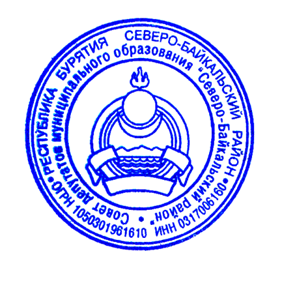 №п/падминис-траторадоходовадминис-траторадоходовадминис-траторадоходовдоходов местного бюджета Наименование1Администрация муниципального образования «Северо-Байкальский район» Республики БурятияАдминистрация муниципального образования «Северо-Байкальский район» Республики БурятияАдминистрация муниципального образования «Северо-Байкальский район» Республики БурятияАдминистрация муниципального образования «Северо-Байкальский район» Республики БурятияАдминистрация муниципального образования «Северо-Байкальский район» Республики Бурятия1 962 962 9621 11 07015 05 0000 120Доходы от перечисления части прибыли, остающейся после уплаты налогов и иных обязательных платежей муниципальных  унитарных предприятий, созданных муниципальными районами19629629621 13 01995 05 0000 130Прочие доходы от оказания платных услуг (работ) получателями средств бюджетов муниципальных районов 19629629621 13 02995 05 0000 130Прочие доходы от компенсации затрат бюджетов муниципальных районов19629629621 16 01053 01 0000 140Административные штрафы, установленные Главой 5 Кодекса Российской Федерации об административных правонарушениях, за административные правонарушения, посягающие на права граждан, налагаемые мировыми судьями, комиссиями по делам несовершеннолетних и защите их прав19629629621 16 01203 01 0000 140Административные штрафы, установленные Главой 20 Кодекса Российской Федерации об административных правонарушениях, за административные правонарушения, посягающие на общественный порядок и общественную безопасность, налагаемые мировыми судьями, комиссиями по делам несовершеннолетних и защите их прав19629629621 16 01063 01 0000 140Административные штрафы, установленные Главой 6 Кодекса Российской Федерации об административных правонарушениях, за административные правонарушения, посягающие на здоровье, санитарно-эпидемиологическое благополучие населения и общественную нравственность, налагаемые мировыми судьями, комиссиями по делам несовершеннолетних и защите их прав19629629621 16 07010 05 0000 140Штрафы, неустойки, пени, уплаченные в случае просрочки исполнения поставщиком (подрядчиком, исполнителем) обязательств, предусмотренных муниципальным контрактом, заключенным муниципальным органом, казенным учреждением муниципального района19629629621 16 07090 05 0000 140Иные штрафы, неустойки, пени, уплаченные в соответствии с законом или договором в случае неисполнения или ненадлежащего исполнения обязательств перед муниципальным органом, (муниципальным казенным учреждением) муниципального района1962 962 962 1 16 10123 01 0000 140Доходы от денежных взысканий (штрафов), поступающие в счет погашения задолженности, образовавшейся до 1 января 2020 года, подлежащие зачислению в бюджет муниципального образования по нормативам, действующим до 1 января 2020 года19629629621 17 01050 05 0000 180Невыясненные поступления, зачисляемые в бюджеты муниципальных районов19629629621 17 05050 05 0000 180Прочие неналоговые доходы бюджетов муниципальных районов19629629622 02 19999 05 0000 150Прочие дотации бюджетам муниципальных районов19629629622 02 29999 05 0000 150Прочие субсидии бюджетам муниципальных районов19629629622 02 25497 05 0000 150Субсидии бюджетам муниципальных районов на реализацию мероприятий по обеспечению жильем молодых семей19629629622 02 25515 05 0000 150Субсидии бюджетам муниципальных районов на поддержку экономического и социального развития коренных малочисленных народов Севера, Сибири и Дальнего Востока1962 962 962 2 02 35120 05 0000 150Субвенции бюджетам муниципальных районов на осуществление полномочий по составлению (изменению) списков кандидатов в присяжные заседатели федеральных судов общей юрисдикции в Российской Федерации19629629622 02 30024 05 0000 150Субвенции бюджетам муниципальных районов на выполнение передаваемых полномочий субъектов Российской Федерации19629629622 02 40014 05 0000 150Межбюджетные трансферты, передаваемые бюджетам муниципальных районов из бюджетов поселений на осуществление части полномочий по решению вопросов местного значения в соответствии с заключенными соглашениями19629629622 02 45160 05 0000 150Межбюджетные трансферты, передаваемые бюджетам муниципальных районов для компенсации дополнительных расходов, возникших в результате решений, принятых органами власти другого уровня19629629622 02 45550 05 0000 150Межбюджетные трансферты, передаваемые бюджетам муниципальных районов за достижение показателей деятельности органов исполнительной власти субъектов Российской Федерации19629629622 02 49999 05 0000 150Прочие межбюджетные трансферты, передаваемые бюджетам муниципальных районов19629629622 07 05030 05 0000 150Прочие безвозмездные поступления в бюджеты муниципальных районов1962962962 2 19 25497 05 0000 150Возврат остатков субсидий на реализацию мероприятий по обеспечению жильем молодых семей из бюджетов муниципальных районов19629629622 19 60010 05 0000 150Возврат прочих остатков субсидий, субвенций и иных межбюджетных трансфертов, имеющих целевое назначение, прошлых лет из бюджетов муниципальных районов2Муниципальное казенное учреждение «Управление образования муниципального образования «Северо-Байкальский район»Муниципальное казенное учреждение «Управление образования муниципального образования «Северо-Байкальский район»Муниципальное казенное учреждение «Управление образования муниципального образования «Северо-Байкальский район»Муниципальное казенное учреждение «Управление образования муниципального образования «Северо-Байкальский район»Муниципальное казенное учреждение «Управление образования муниципального образования «Северо-Байкальский район»29649649641 13 01995 05 0000 130Прочие доходы от оказания платных услуг (работ) получателями средств бюджетов муниципальных районов 29649649641 13 02995 05 0000 130Прочие доходы от компенсации затрат бюджетов муниципальных районов29649649641 17 01050 05 0000 180Невыясненные поступления, зачисляемые в бюджеты муниципальных районов29649649641 17 05050 05 0000 180Прочие неналоговые доходы бюджетов муниципальных районов29649649642 02 25097 05 0000 150Субсидии бюджетам муниципальных районов на создание в общеобразовательных организациях, расположенных в сельской местности, условий для занятий физической культурой и спортом29649649642 02 29999 05 0000 150Прочие субсидии бюджетам муниципальных районов29649649642 02 30021 05 0000 150Субвенции бюджетам муниципальных районов на  ежемесячное денежное вознаграждение за классное руководство29649649642 02 30024 05 0000 150Субвенции бюджетам муниципальных районов на выполнение передаваемых полномочий субъектов Российской Федерации29649649642 02 39999 05 0000 150Прочие субвенции бюджетам муниципальных районов 29649649642 02 45160 05 0000 150Межбюджетные трансферты, передаваемые бюджетам муниципальных районов для компенсации дополнительных расходов, возникших в результате решений, принятых органами власти другого уровня29649649642 02 45505 05 0000 150Межбюджетные трансферты, передаваемые бюджетам муниципальных районов на реализацию мероприятий планов социального развития центров экономического роста субъектов Российской Федерации, входящих в состав Дальневосточного федерального округа29649649642 02 49999 05 0000 150Прочие межбюджетные трансферты, передаваемые бюджетам муниципальных районов29649649642 18 05010 05 0000 150Доходы бюджетов муниципальных районов от возврата бюджетными учреждениями остатков субсидий прошлых лет29649649642 19 60010 05 0000 150Возврат прочих остатков субсидий, субвенций и иных межбюджетных трансфертов, имеющих целевое назначение, прошлых лет из бюджетов муниципальных районов3Муниципальное казенное  учреждение «Финансовое управление администрации муниципального образования «Северо-Байкальский район» Республики Бурятия»Муниципальное казенное  учреждение «Финансовое управление администрации муниципального образования «Северо-Байкальский район» Республики Бурятия»Муниципальное казенное  учреждение «Финансовое управление администрации муниципального образования «Северо-Байкальский район» Республики Бурятия»Муниципальное казенное  учреждение «Финансовое управление администрации муниципального образования «Северо-Байкальский район» Республики Бурятия»Муниципальное казенное  учреждение «Финансовое управление администрации муниципального образования «Северо-Байкальский район» Республики Бурятия»39659659651 13 01995 05 0000 130Прочие доходы от оказания платных услуг (работ) получателями средств бюджетов муниципальных районов 39659659651 13 02995 05 0000 130Прочие доходы от компенсации затрат бюджетов муниципальных районов39659659651 17 01050 05 0000 180Невыясненные поступления, зачисляемые в бюджеты муниципальных районов39659659651 17 05050 05 0000 180Прочие неналоговые доходы бюджетов муниципальных районов39659659652 02 15001 05 0000 150Дотации бюджетам муниципальных районов на выравнивание бюджетной обеспеченности39659659652 02 15002 05 0000 150Дотации бюджетам муниципальных районов на поддержку мер по обеспечению сбалансированности бюджетов39659659652 02 19999 05 0000 150Прочие дотации бюджетам муниципальных районов39659659652 02 25555 05 0000 150Субсидии бюджетам муниципальных районов на реализацию программ формирования современной городской среды39659659652 02 25567 05 0000 150Субсидии бюджетам муниципальных районов на реализацию мероприятий по устойчивому развитию сельских территорий39659659652 02 29999 05 0000 150Прочие субсидии бюджетам муниципальных районов39659659652 02 30024 05 0000 150Субвенции бюджетам муниципальных районов на выполнение передаваемых полномочий субъектов Российской Федерации39659659652 02 40014 05 0000 150Межбюджетные трансферты, передаваемые бюджетам муниципальных районов из  бюджетов поселений на осуществление части полномочий по решению вопросов местного значения в соответствии с заключенными соглашениями39659659652 02 45160 05 0000 150Межбюджетные трансферты, передаваемые бюджетам муниципальных районов для компенсации дополнительных расходов, возникших в результате решений, принятых органами власти другого уровня3965 965 965 2 02 49999 05 0000 150Прочие межбюджетные трансферты, передаваемые бюджетам муниципальных районов39659659652 08 05000 05 0000 150Перечисления из бюджетов муниципальных районов (в бюджеты муниципальных районов) для осуществления возврата (зачета) излишне уплаченных или излишне взысканных сумм налогов, сборов и иных платежей, а также сумм процентов за несвоевременное осуществление такого возврата и процентов, начисленных на излишне взысканные суммы39659659651 17 01050 10 0000 180Невыясненные поступления, зачисляемые в бюджеты сельских поселений39659659651 17 01050 13 0000 180Невыясненные поступления, зачисляемые в бюджеты городских поселений39659659652 08 05000 10 0000 150Перечисления из бюджетов сельских поселений (в бюджеты сельских поселений) для осуществления возврата (зачета) излишне уплаченных или излишне взысканных сумм налогов, сборов и иных платежей, а также сумм процентов за несвоевременное осуществление такого возврата и процентов, начисленных на излишне взысканные суммы39659659652 08 05000 13 0000 150Перечисления из бюджетов городских поселений (в бюджеты городских поселений) для осуществления возврата (зачета) излишне уплаченных или излишне взысканных сумм налогов, сборов и иных платежей, а также сумм процентов за несвоевременное осуществление такого возврата и процентов, начисленных на излишне взысканные суммы39659659652 18 60010 05 0000 150Доходы бюджетов муниципальных районов от возврата прочих остатков субсидий, субвенций и иных межбюджетных трансфертов, имеющих целевое назначение, прошлых лет из бюджетов поселений39659659652 19 60010 05 0000 150Возврат прочих остатков субсидий, субвенций и иных межбюджетных трансфертов, имеющих целевое назначение, прошлых лет из бюджетов муниципальных районов4Муниципальное казенное учреждение «Управление культуры и архивного дела» муниципального     образования «Северо-Байкальский район»Муниципальное казенное учреждение «Управление культуры и архивного дела» муниципального     образования «Северо-Байкальский район»Муниципальное казенное учреждение «Управление культуры и архивного дела» муниципального     образования «Северо-Байкальский район»Муниципальное казенное учреждение «Управление культуры и архивного дела» муниципального     образования «Северо-Байкальский район»Муниципальное казенное учреждение «Управление культуры и архивного дела» муниципального     образования «Северо-Байкальский район»49669669661 13 01995 05 0000 130Прочие доходы от оказания платных услуг (работ) получателями средств бюджетов муниципальных районов 49669669661 13 02995 05 0000 130Прочие доходы от компенсации затрат бюджетов муниципальных районов49669669661 17 01050 05 0000 180Невыясненные поступления, зачисляемые в бюджеты муниципальных районов49669669661 17 05050 05 0000 180Прочие неналоговые доходы бюджетов муниципальных районов49669669662 02 19999 05 0000 150Прочие дотации бюджетам муниципальных районов49669669662 02 29999 05 0000 150Прочие субсидии бюджетам муниципальных районов 49669669662 02 30024 05 0000 150Субвенции бюджетам муниципальных районов на выполнение передаваемых полномочий субъектов Российской Федерации49669669662 02 25467 05 0000 150Доходы бюджетов муниципальных районов от возврата остатков субсидий на обеспечение развития и укрепления материально-технической базы домов культуры в населенных пунктах с числом жителей до 50 тысяч человек из бюджетов поселений49669669662 02 25519 05 0000 150Субсидия бюджетам муниципальных районов на поддержку отрасли культуры49669669662 02 25515 05 0000 150Субсидии бюджетам муниципальных районов на поддержку экономического и социального развития коренных малочисленных народов Севера, Сибири и Дальнего Востока49669669662 02 40014 05 0000 150Межбюджетные трансферты, передаваемые бюджетам муниципальных районов из бюджетов поселений на осуществление  части полномочий по решению вопросов местного значения в соответствии с заключенными соглашениями49669669662 02 45160 05 0000 150Межбюджетные трансферты, передаваемые бюджетам муниципальных районов для компенсации дополнительных расходов, возникших в результате решений, принятых органами власти другого уровня49669669662 02 49999 05 0000 150Прочие межбюджетные трансферты, передаваемые бюджетам муниципальных районов49669669662 18 05020 05 0000 150Доходы бюджетов муниципальных районов от возврата автономными учреждениями остатков субсидий прошлых лет49669669662 19 60010 05 0000 150Возврат прочих остатков субсидий, субвенций и иных межбюджетных трансфертов, имеющих целевое назначение, прошлых лет из бюджетов муниципальных районов5Муниципальное казенное учреждение «Комитет по управлению муниципальным хозяйством»Муниципальное казенное учреждение «Комитет по управлению муниципальным хозяйством»Муниципальное казенное учреждение «Комитет по управлению муниципальным хозяйством»Муниципальное казенное учреждение «Комитет по управлению муниципальным хозяйством»Муниципальное казенное учреждение «Комитет по управлению муниципальным хозяйством»59679679671 08 07150 01 0000 110Государственная пошлина за выдачу разрешения на установку рекламной конструкции59679679671 11 05013 05 0000 120Доходы, получаемые в виде арендной платы за земельные участки, государственная собственность на которые не разграничена и которые расположены в границах сельских поселений и межселенных территорий муниципальных районов, а также средства от продажи права на заключение договоров аренды указанных земельных участков59679679671 11 05035 05 0000 120Доходы от сдачи в аренду имущества, находящегося в оперативном управлении органов управления муниципальных районов и созданных ими учреждений (за исключением имущества муниципальных бюджетных и автономных учреждений)59679679671 11 07015 05 0000 120Доходы от перечисления части прибыли, остающейся после уплаты налогов и иных обязательных платежей муниципальных унитарных предприятий, созданных муниципальными районами59679679671 11 05075 05 0000 120Доходы от сдачи в аренду имущества, составляющего казну муниципальных районов (за исключением земельных участков)59679679671 13 01995 05 0000 130Прочие доходы от оказания платных услуг (работ) получателями средств бюджетов муниципальных районов 59679679671 13 02995 05 0000 130Прочие доходы от компенсации затрат бюджетов муниципальных районов59679679671 14 01050 05 0000 410Доходы от продажи квартир, находящихся в собственности муниципальных районов59679679671 14 02053 05 0000 410Доходы от реализации иного имущества,           находящегося в собственности муниципальных районов (за исключением имущества муниципальных бюджетных и автономных учреждений, а также имущества муниципальных унитарных предприятий, в том числе казенных), в части реализации основных средств по указанному имуществу59679679671 14 02052 05 0000 440Доходы от реализации имущества, находящегося в оперативном управлении учреждений, находящихся в ведении органов управления муниципальных районов (за исключением имущества муниципальных бюджетных и автономных учреждений), в части реализации материальных запасов по указанному имуществу59679679671 14 06013 05 0000 430Доходы от продажи земельных участков, государственная собственность на которые не разграничена и которые расположены в границах сельских поселений и межселенных территорий муниципальных районов59679679671 14 06025 05 0000 430Доходы от продажи земельных участков, находящихся в собственности муниципальных районов (за исключением земельных участков муниципальных бюджетных и автономных учреждений)59679679671 16 07010 05 0000 140Штрафы, неустойки, пени, уплаченные в случае просрочки исполнения поставщиком (подрядчиком, исполнителем) обязательств, предусмотренных муниципальным контрактом, заключенным муниципальным органом, казенным учреждением муниципального района59679679671 16 07090 05 0000 140Иные штрафы, неустойки, пени, уплаченные в соответствии с законом или договором в случае неисполнения или ненадлежащего исполнения обязательств перед муниципальным органом, (муниципальным казенным учреждением) муниципального района59679679671 16 10081 05 0000 140Платежи в целях возмещения ущерба при расторжении муниципального контракта, заключенного с муниципальным органом муниципального района (муниципальным казенным учреждением), в связи с односторонним отказом исполнителя (подрядчика) от его исполнения (за исключением муниципального контракта, финансируемого за счет средств муниципального дорожного фонда)59679679671 16 10082 05 0000 140Платежи в целях возмещения ущерба при расторжении муниципального контракта, финансируемого за счет средств муниципального дорожного фонда муниципального района, в связи с односторонним отказом исполнителя (подрядчика) от его исполнения59679679671 16 10123 01 0000 140Доходы от денежных взысканий (штрафов), поступающие в счет погашения задолженности, образовавшейся до 1 января 2020 года, подлежащие зачислению в бюджет муниципального образования по нормативам, действующим до 1 января 2020 года59679679671 17 01050 05 0000 180Невыясненные поступления, зачисляемые в бюджеты муниципальных районов59679679671 17 05050 05 0000 180Прочие неналоговые доходы бюджетов муниципальных районов59679679672 02 20077 05 0000 150Субсидии бюджетам муниципальных районов на софинансирование капитальных вложений в объекты муниципальной собственности59679679672 02 20299 05 0000 150Субсидии бюджетам муниципальных районов на обеспечение мероприятий по переселению граждан из аварийного жилищного фонда, в том числе переселению граждан из аварийного жилищного фонда с учетом необходимости развития малоэтажного жилищного строительства, за счет средств, поступивших от государственной корпорации - Фонда содействия реформированию жилищно-коммунального хозяйства59679679672 02 20302 05 0000 150Субсидии бюджетам муниципальных районов на обеспечение мероприятий по переселению граждан из аварийного жилищного фонда, в том числе переселению граждан из аварийного жилищного фонда с учетом необходимости развития малоэтажного жилищного строительства, за счет средств бюджетов59679679672 02 25023 05 0000 150Субсидии бюджетам муниципальных районов на мероприятия по переселению граждан из ветхого и аварийного жилья в зоне Байкало-Амурской магистрали59679679672 02 27112 05 0000 150 Субсидии бюджетам муниципальных районов на софинансирование капитальных вложений в объекты муниципальной собственности59679679672 02 29999 05 0000 150Прочие субсидии бюджетам муниципальных районов59679679672 02 25016 05 0000 150Субсидии бюджетам муниципальных районов на мероприятия федеральной целевой программы "Развитие водохозяйственного комплекса Российской Федерации в 2012 - 2020 годах"59679679672 02 25065 05 0000 150Субсидии бюджетам муниципальных районов на реализацию государственных программ субъектов Российской Федерации в области использования и охраны водных объектов59679679672 02 25243 05 0000 150Субсидии бюджетам муниципальных районов на строительство и реконструкцию (модернизацию) объектов питьевого водоснабжения59679679672 02 25495 05 0000 150Субсидии бюджетам муниципальных районов на реализацию федеральной целевой программы "Развитие физической культуры и спорта в Российской Федерации на 2016 - 2020 годы"59679679672 02 25555 05 0000 150Субсидии бюджетам муниципальных районов на реализацию программ формирования современной городской среды59679679672 02 25567 05 0000 150Субсидии бюджетам муниципальных районов на обеспечение устойчивого развития сельских территорий59679679672 18 05020 05 0000 150Доходы бюджетов муниципальных районов от возврата автономными учреждениями остатков субсидий прошлых лет59679679672 02 30024 05 0000 150Субвенции бюджетам муниципальных районов на выполнение передаваемых полномочий субъектов Российской Федерации59679679672 02 45160 05 0000 150Межбюджетные трансферты, передаваемые бюджетам муниципальных районов для компенсации дополнительных расходов, возникших в результате решений, принятых органами власти другого уровня59679679672 02 45505 05 0000 150Межбюджетные трансферты, передаваемые бюджетам муниципальных районов на реализацию мероприятий планов социального развития центров экономического роста субъектов Российской Федерации, входящих в состав Дальневосточного федерального округа59679679672 02 49999 05 0000 150Прочие межбюджетные трансферты, передаваемые бюджетам муниципальных районов59679679672 02 40014 05 0000 150Межбюджетные трансферты, передаваемые бюджетам муниципальных районов из бюджетов поселений на осуществление  части полномочий по решению вопросов местного значения в соответствии с  заключенными соглашениями59679679672 07 05010 05 0000 150Безвозмездные поступления от физических и юридических лиц на финансовое обеспечение дорожной деятельности, в том числе добровольных пожертвований, в отношении автомобильных дорог общего пользования местного значения муниципальных районов59679679672 19 25023 05 0000 150Возврат остатков субсидий на мероприятия по переселению граждан из ветхого и аварийного жилья в зоне Байкало-Амурской магистрали из бюджетов муниципальных районов59679679672 19 60010 05 0000 150Возврат прочих остатков субсидий, субвенций и иных межбюджетных трансфертов, имеющих целевое назначение, прошлых лет из бюджетов муниципальных районов6Администрация муниципального образования городского поселения "поселок Нижнеангарск"Администрация муниципального образования городского поселения "поселок Нижнеангарск"Администрация муниципального образования городского поселения "поселок Нижнеангарск"Администрация муниципального образования городского поселения "поселок Нижнеангарск"Администрация муниципального образования городского поселения "поселок Нижнеангарск"6Администрация муниципального образования городского поселения "поселок Кичера"Администрация муниципального образования городского поселения "поселок Кичера"Администрация муниципального образования городского поселения "поселок Кичера"Администрация муниципального образования городского поселения "поселок Кичера"Администрация муниципального образования городского поселения "поселок Кичера"6Администрация муниципального образования городского поселения "поселок Новый-Уоян"Администрация муниципального образования городского поселения "поселок Новый-Уоян"Администрация муниципального образования городского поселения "поселок Новый-Уоян"Администрация муниципального образования городского поселения "поселок Новый-Уоян"Администрация муниципального образования городского поселения "поселок Новый-Уоян"6Администрация муниципального образования городского поселения "поселок Янчукан"Администрация муниципального образования городского поселения "поселок Янчукан"Администрация муниципального образования городского поселения "поселок Янчукан"Администрация муниципального образования городского поселения "поселок Янчукан"Администрация муниципального образования городского поселения "поселок Янчукан"6Администрация муниципального образования сельского поселения «Холодное эвенкийское»Администрация муниципального образования сельского поселения «Холодное эвенкийское»Администрация муниципального образования сельского поселения «Холодное эвенкийское»Администрация муниципального образования сельского поселения «Холодное эвенкийское»Администрация муниципального образования сельского поселения «Холодное эвенкийское»6Администрация муниципального образования сельского поселения «Верхнезаимское»Администрация муниципального образования сельского поселения «Верхнезаимское»Администрация муниципального образования сельского поселения «Верхнезаимское»Администрация муниципального образования сельского поселения «Верхнезаимское»Администрация муниципального образования сельского поселения «Верхнезаимское»6Администрация муниципального образования сельского поселения «Ангоянское»Администрация муниципального образования сельского поселения «Ангоянское»Администрация муниципального образования сельского поселения «Ангоянское»Администрация муниципального образования сельского поселения «Ангоянское»Администрация муниципального образования сельского поселения «Ангоянское»6Администрация муниципального образования сельского поселения «Уоянское эвенкийское»Администрация муниципального образования сельского поселения «Уоянское эвенкийское»Администрация муниципального образования сельского поселения «Уоянское эвенкийское»Администрация муниципального образования сельского поселения «Уоянское эвенкийское»Администрация муниципального образования сельского поселения «Уоянское эвенкийское»6Администрация муниципального образования сельского поселения «Куморское эвенкийское»Администрация муниципального образования сельского поселения «Куморское эвенкийское»Администрация муниципального образования сельского поселения «Куморское эвенкийское»Администрация муниципального образования сельского поселения «Куморское эвенкийское»Администрация муниципального образования сельского поселения «Куморское эвенкийское»6Администрация муниципального образования сельского поселения «Байкальское эвенкийское»Администрация муниципального образования сельского поселения «Байкальское эвенкийское»Администрация муниципального образования сельского поселения «Байкальское эвенкийское»Администрация муниципального образования сельского поселения «Байкальское эвенкийское»Администрация муниципального образования сельского поселения «Байкальское эвенкийское»69639639631 11 05013 13 0000 120Доходы, получаемые в виде арендной платы за земельные участки, государственная собственность на которые не разграничена и которые расположены в границах городских поселений, а также средства от продажи права на заключение договоров аренды указанных земельных участков69639639631 14 06013 13 0000 430Доходы от продажи земельных участков, государственная собственность на которые не разграничена и которые расположены в границах городских поселенийИные доходы местного бюджета, администрирование которых может осуществляться администраторами доходов местного бюджета, в пределах их компетенцииИные доходы местного бюджета, администрирование которых может осуществляться администраторами доходов местного бюджета, в пределах их компетенцииИные доходы местного бюджета, администрирование которых может осуществляться администраторами доходов местного бюджета, в пределах их компетенцииИные доходы местного бюджета, администрирование которых может осуществляться администраторами доходов местного бюджета, в пределах их компетенцииИные доходы местного бюджета, администрирование которых может осуществляться администраторами доходов местного бюджета, в пределах их компетенцииИные доходы местного бюджета, администрирование которых может осуществляться администраторами доходов местного бюджета, в пределах их компетенции0002 02 29999 05 0000 1502 02 29999 05 0000 150Прочие субсидии бюджетам муниципальных районов0002 19 60010 05 0000 1502 19 60010 05 0000 150Возврат прочих остатков субсидий, субвенций и иных межбюджетных трансфертов, имеющих целевое назначение, прошлых лет из бюджетов муниципальных районов0002 19 60010 10 0000 1502 19 60010 10 0000 150Возврат прочих остатков субсидий, субвенций и иных межбюджетных трансфертов, имеющих целевое назначение, прошлых лет из бюджетов сельских поселений0002 19 60010 13 0000 1502 19 60010 13 0000 150Возврат прочих остатков субсидий, субвенций и иных межбюджетных трансфертов, имеющих целевое назначение, прошлых лет из бюджетов городских поселений0002 02 49999 05 0000 1502 02 49999 05 0000 150Прочие межбюджетные трансферты, передаваемые бюджетам муниципальных районов№п/пКод бюджетной классификации Российской ФедерацииКод бюджетной классификации Российской ФедерацииКод бюджетной классификации Российской ФедерацииКод бюджетной классификации Российской ФедерацииНаименование№п/падминис-траторадоходовадминис-траторадоходовдоходов местного бюджетадоходов местного бюджетаНаименование1Управление Федеральной службы по надзору в сфере природопользования по Республике БурятияУправление Федеральной службы по надзору в сфере природопользования по Республике БурятияУправление Федеральной службы по надзору в сфере природопользования по Республике БурятияУправление Федеральной службы по надзору в сфере природопользования по Республике БурятияУправление Федеральной службы по надзору в сфере природопользования по Республике Бурятия10480481 12 01000 01 0000 1201 12 01000 01 0000 120Плата за негативное воздействие на окружающую среду10480481 12 01030 01 0000 1201 12 01030 01 0000 120Плата за сбросы загрязняющих веществ в водные объекты10480481 12 01040 01 0000 1201 12 01040 01 0000 120Плата за размещение отходов производства и потребления4Управление Федерального казначейства по Республике БурятияУправление Федерального казначейства по Республике БурятияУправление Федерального казначейства по Республике БурятияУправление Федерального казначейства по Республике БурятияУправление Федерального казначейства по Республике Бурятия41001 03 02230 01 0000 1101 03 02230 01 0000 110Доходы от уплаты акцизов на дизельное топливо, подлежащие распределению между бюджетами субъектов Российской Федерации и местными бюджетами с учетом установленных дифференцированных нормативов отчислений в местные бюджетыДоходы от уплаты акцизов на дизельное топливо, подлежащие распределению между бюджетами субъектов Российской Федерации и местными бюджетами с учетом установленных дифференцированных нормативов отчислений в местные бюджеты41001 03 02240 01 0000 1101 03 02240 01 0000 110Доходы от уплаты акцизов на моторные масла для дизельных и (или) карбюраторных (инжекторных) двигателей, подлежащие распределению между бюджетами субъектов Российской Федерации и местными бюджетами с учетом установленных дифференцированных нормативов отчислений в местные бюджетыДоходы от уплаты акцизов на моторные масла для дизельных и (или) карбюраторных (инжекторных) двигателей, подлежащие распределению между бюджетами субъектов Российской Федерации и местными бюджетами с учетом установленных дифференцированных нормативов отчислений в местные бюджеты41001 03 02250 01 0000 1101 03 02250 01 0000 110Доходы от уплаты акцизов на автомобильный бензин, подлежащие распределению между бюджетами субъектов Российской Федерации и местными бюджетами с учетом установленных дифференцированных нормативов отчислений в местные бюджетыДоходы от уплаты акцизов на автомобильный бензин, подлежащие распределению между бюджетами субъектов Российской Федерации и местными бюджетами с учетом установленных дифференцированных нормативов отчислений в местные бюджеты41001 03 02260 01 0000 1101 03 02260 01 0000 110Доходы от уплаты акцизов на прямогонный бензин, подлежащие распределению между бюджетами субъектов Российской Федерации и местными бюджетами с учетом установленных дифференцированных нормативов отчислений в местные бюджетыДоходы от уплаты акцизов на прямогонный бензин, подлежащие распределению между бюджетами субъектов Российской Федерации и местными бюджетами с учетом установленных дифференцированных нормативов отчислений в местные бюджеты8Управление Федеральной налоговой службы по Республике БурятияУправление Федеральной налоговой службы по Республике БурятияУправление Федеральной налоговой службы по Республике БурятияУправление Федеральной налоговой службы по Республике БурятияУправление Федеральной налоговой службы по Республике Бурятия81821 01 02000 01 0000 1101 01 02000 01 0000 110Налог на доходы физических лицНалог на доходы физических лиц81821 05 01010 01 0000 1101 05 01010 01 0000 110Налог, взимаемый с налогоплательщиков, выбравших в качестве объекта налогообложения доходыНалог, взимаемый с налогоплательщиков, выбравших в качестве объекта налогообложения доходы81821 05 01020 01 0000 1101 05 01020 01 0000 110Налог, взимаемый с налогоплательщиков, выбравших в качестве объекта налогообложения доходы, уменьшенные на величину расходовНалог, взимаемый с налогоплательщиков, выбравших в качестве объекта налогообложения доходы, уменьшенные на величину расходов81821 05 01050 01 0000 1101 05 01050 01 0000 110Минимальный налог, зачисляемый в бюджеты субъектов Российской Федерации (за налоговые периоды, истекшие до 1 января 2016 года)Минимальный налог, зачисляемый в бюджеты субъектов Российской Федерации (за налоговые периоды, истекшие до 1 января 2016 года)81821 05 02000 02 0000 1101 05 02000 02 0000 110Единый налог на вмененный доход для отдельных видов деятельности Единый налог на вмененный доход для отдельных видов деятельности 81821 05 03000 01 0000 1101 05 03000 01 0000 110Единый сельскохозяйственный налогЕдиный сельскохозяйственный налог81821 05 04000 02 0000 1101 05 04000 02 0000 110Налог, взимаемый в связи с применением патентной системы налогообложенияНалог, взимаемый в связи с применением патентной системы налогообложения81821 06 01030 05 0000 1101 06 01030 05 0000 110Налог на имущество физических лиц, взимаемый по ставкам, применяемым к объектам налогообложения, расположенным в границах межселенных территорий (сумма платежа (перерасчеты, недоимка и задолженность по соответствующему платежу, в том числе по отмененному)Налог на имущество физических лиц, взимаемый по ставкам, применяемым к объектам налогообложения, расположенным в границах межселенных территорий (сумма платежа (перерасчеты, недоимка и задолженность по соответствующему платежу, в том числе по отмененному)81821 06 06000 00 0000 1101 06 06000 00 0000 110Земельный налогЗемельный налог81821 06 06033 05 0000 1101 06 06033 05 0000 110Земельный налог с организаций, обладающих земельным участком, расположенным в границах межселенных территорийЗемельный налог с организаций, обладающих земельным участком, расположенным в границах межселенных территорий81821 06 06043 05 0000 1101 06 06043 05 0000 110Земельный налог с физических лиц, обладающих земельным участком, расположенным в границах межселенных территорийЗемельный налог с физических лиц, обладающих земельным участком, расположенным в границах межселенных территорий81821 08 03010 01 0000 1101 08 03010 01 0000 110Государственная пошлина по делам, рассматриваемым в судах общей юрисдикции,  мировыми судьями (за исключением Верховного Суда Российской Федерации)Государственная пошлина по делам, рассматриваемым в судах общей юрисдикции,  мировыми судьями (за исключением Верховного Суда Российской Федерации)18Управление по обеспечению деятельности мировых судей в Республике БурятияУправление по обеспечению деятельности мировых судей в Республике БурятияУправление по обеспечению деятельности мировых судей в Республике БурятияУправление по обеспечению деятельности мировых судей в Республике БурятияУправление по обеспечению деятельности мировых судей в Республике Бурятия188411 16 01053 01 0000 1401 16 01053 01 0000 140Административные штрафы, установленные Главой 5 Кодекса Российской Федерации об административных правонарушениях, за административные правонарушения, посягающие на права граждан, налагаемые мировыми судьями, комиссиями по делам несовершеннолетних и защите их правАдминистративные штрафы, установленные Главой 5 Кодекса Российской Федерации об административных правонарушениях, за административные правонарушения, посягающие на права граждан, налагаемые мировыми судьями, комиссиями по делам несовершеннолетних и защите их прав8411 16 01063 01 0000 1401 16 01063 01 0000 140Административные штрафы, установленные Главой 6 Кодекса Российской Федерации об административных правонарушениях, за административные правонарушения, посягающие на здоровье, санитарно-эпидемиологическое благополучие населения и общественную нравственность, налагаемые мировыми судьями, комиссиями по делам несовершеннолетних и защите их правАдминистративные штрафы, установленные Главой 6 Кодекса Российской Федерации об административных правонарушениях, за административные правонарушения, посягающие на здоровье, санитарно-эпидемиологическое благополучие населения и общественную нравственность, налагаемые мировыми судьями, комиссиями по делам несовершеннолетних и защите их прав8411 16 01073 01 0000 1401 16 01073 01 0000 140Административные штрафы, установленные Главой 7 Кодекса Российской Федерации об административных правонарушениях, за административные правонарушения в области охраны собственности, налагаемые мировыми судьями, комиссиями по делам несовершеннолетних и защите их правАдминистративные штрафы, установленные Главой 7 Кодекса Российской Федерации об административных правонарушениях, за административные правонарушения в области охраны собственности, налагаемые мировыми судьями, комиссиями по делам несовершеннолетних и защите их прав8411 16 01083 01 0000 1401 16 01083 01 0000 140Административные штрафы, установленные Главой 8 Кодекса Российской Федерации об административных правонарушениях, за административные правонарушения в области охраны окружающей среды и природопользования, налагаемые мировыми судьями, комиссиями по делам несовершеннолетних и защите их правАдминистративные штрафы, установленные Главой 8 Кодекса Российской Федерации об административных правонарушениях, за административные правонарушения в области охраны окружающей среды и природопользования, налагаемые мировыми судьями, комиссиями по делам несовершеннолетних и защите их прав8411 16 01093 01 0000 1401 16 01093 01 0000 140Административные штрафы, установленные Главой 9 Кодекса Российской Федерации об административных правонарушениях, за административные правонарушения в промышленности, строительстве и энергетике, налагаемые мировыми судьями, комиссиями по делам несовершеннолетних и защите их правАдминистративные штрафы, установленные Главой 9 Кодекса Российской Федерации об административных правонарушениях, за административные правонарушения в промышленности, строительстве и энергетике, налагаемые мировыми судьями, комиссиями по делам несовершеннолетних и защите их прав8411 16 01113 01 0000 1401 16 01113 01 0000 140Административные штрафы, установленные Главой 11 Кодекса Российской Федерации об административных правонарушениях, за административные правонарушения на транспорте, налагаемые мировыми судьями, комиссиями по делам несовершеннолетних и защите их правАдминистративные штрафы, установленные Главой 11 Кодекса Российской Федерации об административных правонарушениях, за административные правонарушения на транспорте, налагаемые мировыми судьями, комиссиями по делам несовершеннолетних и защите их прав8411 16 01133 01 0000 1401 16 01133 01 0000 140Административные штрафы, установленные Главой 13 Кодекса Российской Федерации об административных правонарушениях, за административные правонарушения в области связи и информации, налагаемые мировыми судьями, комиссиями по делам несовершеннолетних и защите их правАдминистративные штрафы, установленные Главой 13 Кодекса Российской Федерации об административных правонарушениях, за административные правонарушения в области связи и информации, налагаемые мировыми судьями, комиссиями по делам несовершеннолетних и защите их прав8411 16 01143 01 0000 1401 16 01143 01 0000 140Административные штрафы, установленные Главой 14 Кодекса Российской Федерации об административных правонарушениях, за административные правонарушения в области предпринимательской деятельности и деятельности саморегулируемых организаций, налагаемые мировыми судьями, комиссиями по делам несовершеннолетних и защите их правАдминистративные штрафы, установленные Главой 14 Кодекса Российской Федерации об административных правонарушениях, за административные правонарушения в области предпринимательской деятельности и деятельности саморегулируемых организаций, налагаемые мировыми судьями, комиссиями по делам несовершеннолетних и защите их прав8411 16 01153 01 0000 1401 16 01153 01 0000 140Административные штрафы, установленные Главой 15 Кодекса Российской Федерации об административных правонарушениях, за административные правонарушения в области финансов, налогов и сборов, страхования, рынка ценных бумаг (за исключением штрафов, указанных в пункте 6 статьи 46 Бюджетного кодекса Российской Федерации), налагаемые мировыми судьями, комиссиями по делам несовершеннолетних и защите их правАдминистративные штрафы, установленные Главой 15 Кодекса Российской Федерации об административных правонарушениях, за административные правонарушения в области финансов, налогов и сборов, страхования, рынка ценных бумаг (за исключением штрафов, указанных в пункте 6 статьи 46 Бюджетного кодекса Российской Федерации), налагаемые мировыми судьями, комиссиями по делам несовершеннолетних и защите их прав8411 16 01173 01 0000 1401 16 01173 01 0000 140Административные штрафы, установленные Главой 17 Кодекса Российской Федерации об административных правонарушениях, за административные правонарушения, посягающие на институты государственной власти, налагаемые мировыми судьями, комиссиями по делам несовершеннолетних и защите их правАдминистративные штрафы, установленные Главой 17 Кодекса Российской Федерации об административных правонарушениях, за административные правонарушения, посягающие на институты государственной власти, налагаемые мировыми судьями, комиссиями по делам несовершеннолетних и защите их прав8411 16 01193 01 0000 1401 16 01193 01 0000 140Административные штрафы, установленные Главой 19 Кодекса Российской Федерации об административных правонарушениях, за административные правонарушения против порядка управления, налагаемые мировыми судьями, комиссиями по делам несовершеннолетних и защите их правАдминистративные штрафы, установленные Главой 19 Кодекса Российской Федерации об административных правонарушениях, за административные правонарушения против порядка управления, налагаемые мировыми судьями, комиссиями по делам несовершеннолетних и защите их прав8411 16 01203 01 0000 1401 16 01203 01 0000 140Административные штрафы, установленные Главой 20 Кодекса Российской Федерации об административных правонарушениях, за административные правонарушения, посягающие на общественный порядок и общественную безопасность, налагаемые мировыми судьями, комиссиями по делам несовершеннолетних и защите их правАдминистративные штрафы, установленные Главой 20 Кодекса Российской Федерации об административных правонарушениях, за административные правонарушения, посягающие на общественный порядок и общественную безопасность, налагаемые мировыми судьями, комиссиями по делам несовершеннолетних и защите их правМуниципальное казенное  учреждение «Финансовое управление администрации муниципального образования «Северо-Байкальский район» Республики Бурятия»Муниципальное казенное  учреждение «Финансовое управление администрации муниципального образования «Северо-Байкальский район» Республики Бурятия»Муниципальное казенное  учреждение «Финансовое управление администрации муниципального образования «Северо-Байкальский район» Республики Бурятия»96501  02  00  00  05  0000  710Получение кредитов от кредитных организаций бюджетами муниципальных районов в валюте Российской Федерации96501  02  00  00  05  0000  810Погашение бюджетами муниципальных районов кредитов от кредитных организаций в валюте Российской Федерации96501  03  01  00  05  0000  710Получение кредитов от других бюджетов бюджетной системы Российской Федерации бюджетами муниципальных районов  в валюте Российской Федерации96501  03  01  00  05  0000  810Погашение бюджетами муниципальных районов  кредитов от других бюджетов бюджетной системы Российской Федерации в валюте Российской Федерации96501  06  01  00  05  0000  630Средства от продажи акций и иных форм участия в капитале, находящихся в собственности муниципальных районовИные источники финансирования дефицита местного бюджета, администрирование которых может осуществляться главными администраторами источников финансирования дефицита местного бюджета, в пределах их компетенцииИные источники финансирования дефицита местного бюджета, администрирование которых может осуществляться главными администраторами источников финансирования дефицита местного бюджета, в пределах их компетенцииИные источники финансирования дефицита местного бюджета, администрирование которых может осуществляться главными администраторами источников финансирования дефицита местного бюджета, в пределах их компетенции00001  05  02   01  05  0000  510Увеличение прочих остатков денежных средств бюджетов муниципальных районов000 01   05   02  01  05  0000  610Уменьшение прочих остатков денежных средств бюджетов муниципальных районовГРБСГРБСГРБСКодНаименованиеСумма20000000000000000БЕЗВОЗМЕЗДНЫЕ ПОСТУПЛЕНИЯ756 133 983,0120200000000000000БЕЗВОЗМЕЗДНЫЕ ПОСТУПЛЕНИЯ ОТ ДРУГИХ БЮДЖЕТОВ БЮДЖЕТНОЙ СИСТЕМЫ РОССИЙСКОЙ ФЕДЕРАЦИИ762 222 532,9220210000000000150Дотации бюджетам бюджетной системы Российской Федерации104 552 500,0020215001000000150Дотации на выравнивание бюджетной обеспеченности104 552 500,0096520215001050000150Дотации бюджетам муниципальных районов на выравнивание бюджетной обеспеченности104 552 500,0020220000000000150Субсидии бюджетам бюджетной системы Российской Федерации (межбюджетные субсидии)455 236 355,7020220077000000150Субсидии бюджетам на софинансирование капитальных вложений в объекты государственной (муниципальной) собственности4 500 000,0096720220077050000150Субсидии бюджетам муниципальных районов на софинансирование капитальных вложений в объекты муниципальной собственности4 500 000,0020225023000000150Субсидии бюджетам на мероприятия по переселению граждан из ветхого и аварийного жилья в зоне Байкало-Амурской магистрали155 345 800,0096720225023050000150Субсидии бюджетам муниципальных районов на мероприятия по переселению граждан из ветхого и аварийного жилья в зоне Байкало-Амурской магистрали155 345 800,0020225065000000150Субсидии на реализацию мероприятий государственных программ (подпрограмм государственных программ) субъектов Российской Федерации в области использования и охраны водных объектов29 772 846,4496720225065050000150Субсидии бюджетам муниципальных районов на реализацию мероприятий государственных программ (подпрограмм государственных программ) субъектов Российской Федерации в области использования и охраны водных объектов29 772 846,4420225097000000150Субсидии бюджетам на создание в общеобразовательных организациях, расположенных в сельской местности, условий для занятий физической культурой и спортом3 500 000,0096420225097050000150Субсидии бюджетам муниципальных районов на создание в общеобразовательных организациях, расположенных в сельской местности, условий для занятий физической культурой и спортом3 500 000,0020225495000000150Субсидии бюджетам на финансовое обеспечение мероприятий федеральной целевой программы "Развитие физической культуры и спорта в Российской Федерации на 2016 - 2020 годы"3 533 390,0096720225495050000150Субсидии бюджетам муниципальных районов на финансовое обеспечение мероприятий федеральной целевой программы "Развитие физической культуры и спорта в Российской Федерации на 2016 - 2020 годы"3 533 390,0020225497000000150Субсидии бюджетам на реализацию мероприятий по обеспечению жильем молодых семей15 203 658,9496220225497050000150Субсидии бюджетам муниципальных районов на реализацию мероприятий по обеспечению жильем молодых семей15 203 658,9420225515000000150Субсидии бюджетам на поддержку экономического и социального развития коренных малочисленных народов Севера, Сибири и Дальнего Востока1 283 760,3296220225515050000150Субсидии бюджетам муниципальных районов на поддержку экономического и социального развития коренных малочисленных народов Севера, Сибири и Дальнего Востока1 283 760,3220225519000000150Субсидия бюджетам на поддержку отрасли культуры3 231 700,0096620225519050000150Субсидия бюджетам муниципальных районов на поддержку отрасли культуры3 231 700,0020225555000000150Субсидии бюджетам на поддержку государственных программ субъектов Российской Федерации и муниципальных программ формирования современной городской среды5 077 900,0096520225555050000150Субсидии бюджетам муниципальных районов на реализацию программ формирования современной городской среды5 077 900,0020229999000000150Прочие субсидии233 787 300,0020229999050000150Прочие субсидии бюджетам муниципальных районов233 787 300,0096620229999050000150Прочие субсидии бюджетам муниципальных районов26 780 500,0096720229999050000150Прочие субсидии бюджетам муниципальных районов125 820 300,0096220229999050000150Прочие субсидии бюджетам муниципальных районов453 400,0096420229999050000150Прочие субсидии бюджетам муниципальных районов55 595 100,0096520229999050000150Прочие субсидии бюджетам муниципальных районов25 138 000,0020230000000000150Субвенции бюджетам бюджетной системы Российской Федерации170 549 100,0020230021000000150Субвенции бюджетам муниципальных образований на ежемесячное денежное вознаграждение за классное руководство2 436 900,0096420230021050000150Субвенции бюджетам муниципальных районов на ежемесячное денежное вознаграждение за классное руководство2 436 900,0020230024000000150Субвенции местным бюджетам на выполнение передаваемых полномочий субъектов Российской Федерации166 376 500,0020230024050000150Субвенции бюджетам муниципальных районов на выполнение передаваемых полномочий субъектов Российской Федерации166 376 500,0096520230024050000150Субвенции бюджетам муниципальных районов на выполнение передаваемых полномочий субъектов Российской Федерации45 700,0096620230024050000150Субвенции бюджетам муниципальных районов на выполнение передаваемых полномочий субъектов Российской Федерации606 200,0096420230024050000150Субвенции бюджетам муниципальных районов на выполнение передаваемых полномочий субъектов Российской Федерации162 608 500,0096720230024050000150Субвенции бюджетам муниципальных районов на выполнение передаваемых полномочий субъектов Российской Федерации194 200,0096220230024050000150Субвенции бюджетам муниципальных районов на выполнение передаваемых полномочий субъектов Российской Федерации2 921 900,0020239999000000150Прочие субвенции1 735 700,0096420239999050000150Прочие субвенции бюджетам муниципальных районов1 735 700,0020240000000000150Иные межбюджетные трансферты31 884 577,2220240014000000150Межбюджетные трансферты, передаваемые бюджетам муниципальных образований на осуществление части полномочий по решению вопросов местного значения в соответствии с заключенными соглашениями3 786 077,2220240014050000150Межбюджетные трансферты, передаваемые бюджетам муниципальных районов из бюджетов поселений на осуществление части полномочий по решению вопросов местного значения в соответствии с заключенными соглашениями3 786 077,2296520240014050000150Межбюджетные трансферты, передаваемые бюджетам муниципальных районов из бюджетов поселений на осуществление части полномочий по решению вопросов местного значения в соответствии с заключенными соглашениями1 724 116,0096620240014050000150Межбюджетные трансферты, передаваемые бюджетам муниципальных районов из бюджетов поселений на осуществление части полномочий по решению вопросов местного значения в соответствии с заключенными соглашениями656 070,2296720240014050000150Межбюджетные трансферты, передаваемые бюджетам муниципальных районов из бюджетов поселений на осуществление части полномочий по решению вопросов местного значения в соответствии с заключенными соглашениями639 732,0096220240014050000150Межбюджетные трансферты, передаваемые бюджетам муниципальных районов из бюджетов поселений на осуществление части полномочий по решению вопросов местного значения в соответствии с заключенными соглашениями766 159,0020245505000000150Межбюджетные трансферты, передаваемые бюджетам на реализацию мероприятий планов социального развития центров экономического роста субъектов Российской Федерации, входящих в состав Дальневосточного федерального округа28 019 300,0096720245505050000150Межбюджетные трансферты, передаваемые бюджетам муниципальных районов на реализацию мероприятий планов социального развития центров экономического роста субъектов Российской Федерации, входящих в состав Дальневосточного федерального округа28 019 300,0020249999000000150Прочие межбюджетные трансферты, передаваемые бюджетам79 200,0096620249999050000150Прочие межбюджетные трансферты, передаваемые бюджетам муниципальных районов79 200,0021800000000000000ДОХОДЫ БЮДЖЕТОВ БЮДЖЕТНОЙ СИСТЕМЫ РОССИЙСКОЙ ФЕДЕРАЦИИ ОТ ВОЗВРАТА ОСТАТКОВ СУБСИДИЙ, СУБВЕНЦИЙ И ИНЫХ МЕЖБЮДЖЕТНЫХ ТРАНСФЕРТОВ, ИМЕЮЩИХ ЦЕЛЕВОЕ НАЗНАЧЕНИЕ, ПРОШЛЫХ ЛЕТ186 915,9621800000000000150Доходы бюджетов бюджетной системы Российской Федерации от возврата бюджетами бюджетной системы Российской Федерации остатков субсидий, субвенций и иных межбюджетных трансфертов, имеющих целевое назначение, прошлых лет, а также от возврата организациями остатков субсидий прошлых лет186 915,9621800000050000150Доходы бюджетов муниципальных районов от возврата бюджетами бюджетной системы Российской Федерации остатков субсидий, субвенций и иных межбюджетных трансфертов, имеющих целевое назначение, прошлых лет, а также от возврата организациями остатков субсидий прошлых лет186 915,9696521860010050000150Доходы бюджетов муниципальных районов от возврата прочих остатков субсидий, субвенций и иных межбюджетных трансфертов, имеющих целевое назначение, прошлых лет из бюджетов поселений186 915,9621900000000000000ВОЗВРАТ ОСТАТКОВ СУБСИДИЙ, СУБВЕНЦИЙ И ИНЫХ МЕЖБЮДЖЕТНЫХ ТРАНСФЕРТОВ, ИМЕЮЩИХ ЦЕЛЕВОЕ НАЗНАЧЕНИЕ, ПРОШЛЫХ ЛЕТ-6 275 465,8721900000050000150Возврат остатков субсидий, субвенций и иных межбюджетных трансфертов, имеющих целевое назначение, прошлых лет из бюджетов муниципальных районов-6 275 465,8721960010050000150Возврат прочих остатков субсидий, субвенций и иных межбюджетных трансфертов, имеющих целевое назначение, прошлых лет из бюджетов муниципальных районов-6 275 465,8796521960010050000150Возврат прочих остатков субсидий, субвенций и иных межбюджетных трансфертов, имеющих целевое назначение, прошлых лет из бюджетов муниципальных районов-1 018 787,1596721960010050000150Возврат прочих остатков субсидий, субвенций и иных межбюджетных трансфертов, имеющих целевое назначение, прошлых лет из бюджетов муниципальных районов-2 308 745,6396621960010050000150Возврат прочих остатков субсидий, субвенций и иных межбюджетных трансфертов, имеющих целевое назначение, прошлых лет из бюджетов муниципальных районов-819 251,1596421960010050000150Возврат прочих остатков субсидий, субвенций и иных межбюджетных трансфертов, имеющих целевое назначение, прошлых лет из бюджетов муниципальных районов-1 946 336,2796221960010050000150Возврат прочих остатков субсидий, субвенций и иных межбюджетных трансфертов, имеющих целевое назначение, прошлых лет из бюджетов муниципальных районов-182 345,67ГРБСГРБСКодНаименование2021 год2022 год20000000000000000БЕЗВОЗМЕЗДНЫЕ ПОСТУПЛЕНИЯ793 852 137,54565 179 816,7920200000000000000БЕЗВОЗМЕЗДНЫЕ ПОСТУПЛЕНИЯ ОТ ДРУГИХ БЮДЖЕТОВ БЮДЖЕТНОЙ СИСТЕМЫ РОССИЙСКОЙ ФЕДЕРАЦИИ793 852 137,54565 179 816,7920210000000000150Дотации бюджетам бюджетной системы Российской Федерации94 563 700,0083 642 000,0020215001000000150Дотации на выравнивание бюджетной обеспеченности94 563 700,0083 642 000,0096520215001050000150Дотации бюджетам муниципальных районов на выравнивание бюджетной обеспеченности94 563 700,0083 642 000,0020220000000000150Субсидии бюджетам бюджетной системы Российской Федерации (межбюджетные субсидии)524 782 760,32307 030 239,5720225023000000150Субсидии бюджетам на мероприятия по переселению граждан из ветхого и аварийного жилья в зоне Байкало-Амурской магистрали156 159 700,00179 072 300,0096720225023050000150Субсидии бюджетам муниципальных районов на мероприятия по переселению граждан из ветхого и аварийного жилья в зоне Байкало-Амурской магистрали156 159 700,00179 072 300,0096720225243050000150Субсидии бюджетам муниципальных районов на строительство и реконструкцию (модернизацию) объектов питьевого водоснабжения195 800 000,0022 667 900,0020225497000000150Субсидии бюджетам на реализацию мероприятий по обеспечению жильем молодых семей15 392 800,0016 199 600,0096220225497050000150Субсидии бюджетам муниципальных районов на реализацию мероприятий по обеспечению жильем молодых семей15 392 800,0016 199 600,0020225515000000150Субсидии бюджетам на поддержку экономического и социального развития коренных малочисленных народов Севера, Сибири и Дальнего Востока1 283 760,321 223 939,5796220225515050000150Субсидии бюджетам муниципальных районов на поддержку экономического и социального развития коренных малочисленных народов Севера, Сибири и Дальнего Востока1 283 760,321 223 939,5720225555000000150Субсидии бюджетам на поддержку государственных программ субъектов Российской Федерации и муниципальных программ формирования современной городской среды5 077 900,005 294 200,0096520225555050000150Субсидии бюджетам муниципальных районов на реализацию программ формирования современной городской среды5 077 900,005 294 200,0020229999000000150Прочие субсидии151 068 600,0082 572 300,0020229999050000150Прочие субсидии бюджетам муниципальных районов151 068 600,0082 572 300,0096620229999050000150Прочие субсидии бюджетам муниципальных районов26 780 500,0026 780 500,0096720229999050000150Прочие субсидии бюджетам муниципальных районов68 852 400,00356 100,0096220229999050000150Прочие субсидии бюджетам муниципальных районов178 900,00178 900,0096420229999050000150Прочие субсидии бюджетам муниципальных районов55 256 800,0055 256 800,0020230000000000150Субвенции бюджетам бюджетной системы Российской Федерации170 719 600,00170 721 500,0020230021000000150Субвенции бюджетам муниципальных образований на ежемесячное денежное вознаграждение за классное руководство2 436 900,002 436 900,0096420230021050000150Субвенции бюджетам муниципальных районов на ежемесячное денежное вознаграждение за классное руководство2 436 900,002 436 900,0020230024000000150Субвенции местным бюджетам на выполнение передаваемых полномочий субъектов Российской Федерации166 547 000,00166 548 900,0020230024050000150Субвенции бюджетам муниципальных районов на выполнение передаваемых полномочий субъектов Российской Федерации166 547 000,00166 548 900,0096520230024050000150Субвенции бюджетам муниципальных районов на выполнение передаваемых полномочий субъектов Российской Федерации47 500,0049 400,0096620230024050000150Субвенции бюджетам муниципальных районов на выполнение передаваемых полномочий субъектов Российской Федерации797 400,00797 400,0096420230024050000150Субвенции бюджетам муниципальных районов на выполнение передаваемых полномочий субъектов Российской Федерации162 613 800,00162 613 800,0096720230024050000150Субвенции бюджетам муниципальных районов на выполнение передаваемых полномочий субъектов Российской Федерации166 400,00166 400,0096220230024050000150Субвенции бюджетам муниципальных районов на выполнение передаваемых полномочий субъектов Российской Федерации2 921 900,002 921 900,0020239999000000150Прочие субвенции1 735 700,001 735 700,0096420239999050000150Прочие субвенции бюджетам муниципальных районов1 735 700,001 735 700,0020240000000000150Иные межбюджетные трансферты3 786 077,223 786 077,2220240014000000150Межбюджетные трансферты, передаваемые бюджетам муниципальных образований на осуществление части полномочий по решению вопросов местного значения в соответствии с заключенными соглашениями3 786 077,223 786 077,2220240014050000150Межбюджетные трансферты, передаваемые бюджетам муниципальных районов из бюджетов поселений на осуществление части полномочий по решению вопросов местного значения в соответствии с заключенными соглашениями3 786 077,223 786 077,2296520240014050000150Межбюджетные трансферты, передаваемые бюджетам муниципальных районов из бюджетов поселений на осуществление части полномочий по решению вопросов местного значения в соответствии с заключенными соглашениями1 724 116,001 724 116,0096620240014050000150Межбюджетные трансферты, передаваемые бюджетам муниципальных районов из бюджетов поселений на осуществление части полномочий по решению вопросов местного значения в соответствии с заключенными соглашениями656 070,22656 070,2296720240014050000150Межбюджетные трансферты, передаваемые бюджетам муниципальных районов из бюджетов поселений на осуществление части полномочий по решению вопросов местного значения в соответствии с заключенными соглашениями639 732,00639 732,0096220240014050000150Межбюджетные трансферты, передаваемые бюджетам муниципальных районов из бюджетов поселений на осуществление части полномочий по решению вопросов местного значения в соответствии с заключенными соглашениями766 159,00766 159,00ГРБСКодНаименование2021 год2022 год10000000000000000НАЛОГОВЫЕ И НЕНАЛОГОВЫЕ ДОХОДЫ101 874 573,18105 810 475,5310100000000000000НАЛОГИ НА ПРИБЫЛЬ, ДОХОДЫ78 913 680,0082 445 940,0010102000010000110Налог на доходы физических лиц78 913 680,0082 445 940,0018210102010010000110Налог на доходы физических лиц с доходов, источником которых является налоговый агент, за исключением доходов, в отношении которых исчисление и уплата налога осуществляются в соответствии со статьями 227, 227.1 и 228 Налогового кодекса Российской Федерации78 808 480,0082 336 040,0018210102030010000110Налог на доходы физических лиц с доходов, полученных физическими лицами в соответствии со статьей 228 Налогового кодекса Российской Федерации102 600,00107 200,0018210102040010000110Налог на доходы физических лиц в виде фиксированных авансовых платежей с доходов, полученных физическими лицами, являющимися иностранными гражданами, осуществляющими трудовую деятельность по найму на основании патента в соответствии со статьей 227.1 Налогового кодекса Российской Федерации2 600,002 700,0010300000000000000НАЛОГИ НА ТОВАРЫ (РАБОТЫ, УСЛУГИ), РЕАЛИЗУЕМЫЕ НА ТЕРРИТОРИИ РОССИЙСКОЙ ФЕДЕРАЦИИ3 624 893,183 927 735,5310302000010000110Акцизы по подакцизным товарам (продукции), производимым на территории Российской Федерации3 624 893,183 927 735,5310302230010000110Доходы от уплаты акцизов на дизельное топливо, подлежащие распределению между бюджетами субъектов Российской Федерации и местными бюджетами с учетом установленных дифференцированных нормативов отчислений в местные бюджеты1 671 015,251 807 843,5410010302231010000110Доходы от уплаты акцизов на дизельное топливо, подлежащие распределению между бюджетами субъектов Российской Федерации и местными бюджетами с учетом установленных дифференцированных нормативов отчислений в местные бюджеты1 671 015,251 807 843,5410302240010000110Доходы от уплаты акцизов на моторные масла для дизельных и (или) карбюраторных (инжекторных) двигателей, подлежащие распределению между бюджетами субъектов Российской Федерации и местными бюджетами с учетом установленных дифференцированных нормативов отчислений в местные бюджеты8 385,528 913,7210010302241010000110Доходы от уплаты акцизов на моторные масла для дизельных и (или) карбюраторных (инжекторных) двигателей, подлежащие распределению между бюджетами субъектов Российской Федерации и местными бюджетами с учетом установленных дифференцированных нормативов отчислений в местные бюджеты8 385,528 913,7210302250010000110Доходы от уплаты акцизов на автомобильный бензин, подлежащие распределению между бюджетами субъектов Российской Федерации и местными бюджетами с учетом установленных дифференцированных нормативов отчислений в местные бюджеты2 176 580,562 340 436,1310010302251010000110Доходы от уплаты акцизов на автомобильный бензин, подлежащие распределению между бюджетами субъектов Российской Федерации и местными бюджетами с учетом установленных дифференцированных нормативов отчислений в местные бюджеты2 176 580,562 340 436,1310302260010000110Доходы от уплаты акцизов на прямогонный бензин, подлежащие распределению между бюджетами субъектов Российской Федерации и местными бюджетами с учетом установленных дифференцированных нормативов отчислений в местные бюджеты-231 088,15-229 457,8610010302261010000110Доходы от уплаты акцизов на прямогонный бензин, подлежащие распределению между бюджетами субъектов Российской Федерации и местными бюджетами с учетом установленных дифференцированных нормативов отчислений в местные бюджеты-231 088,15-229 457,8610500000000000000НАЛОГИ НА СОВОКУПНЫЙ ДОХОД13 572 400,0013 572 400,0010501000000000110Налог, взимаемый в связи с применением упрощенной системы налогообложения13 500 000,0013 500 000,0010501010010000110Налог, взимаемый с налогоплательщиков, выбравших в качестве объекта налогообложения доходы11 086 335,0011 086 335,0018210501011010000110Налог, взимаемый с налогоплательщиков, выбравших в качестве объекта налогообложения доходы11 086 335,0011 086 335,0010501020010000110Налог, взимаемый с налогоплательщиков, выбравших в качестве объекта налогообложения доходы, уменьшенные на величину расходов2 413 665,002 413 665,0018210501021010000110Налог, взимаемый с налогоплательщиков, выбравших в качестве объекта налогообложения доходы, уменьшенные на величину расходов (в том числе минимальный налог, зачисляемый в бюджеты субъектов Российской Федерации)2 413 665,002 413 665,0010503000010000110Единый сельскохозяйственный налог8 400,008 400,0018210503010010000110Единый сельскохозяйственный налог8 400,008 400,0010504000020000110Налог, взимаемый в связи с применением патентной системы налогообложения64 000,0064 000,0018210504020020000110Налог, взимаемый в связи с применением патентной системы налогообложения, зачисляемый в бюджеты муниципальных районов64 000,0064 000,0010600000000000000НАЛОГИ НА ИМУЩЕСТВО127 000,00127 200,0010606000000000110Земельный налог127 000,00127 200,0010606030000000110Земельный налог с организаций125 600,00125 800,0018210606033050000110Земельный налог с организаций, обладающих земельным участком, расположенным в границах межселенных территорий125 600,00125 800,0010606040000000110Земельный налог с физических лиц1 400,001 400,0018210606043050000110Земельный налог с физических лиц, обладающих земельным участком, расположенным в границах межселенных территорий1 400,001 400,0010800000000000000ГОСУДАРСТВЕННАЯ ПОШЛИНА1 800 000,001 800 000,0010803000010000110Государственная пошлина по делам, рассматриваемым в судах общей юрисдикции, мировыми судьями1 800 000,001 800 000,0018210803010010000110Государственная пошлина по делам, рассматриваемым в судах общей юрисдикции, мировыми судьями (за исключением Верховного Суда Российской Федерации)1 800 000,001 800 000,0011100000000000000ДОХОДЫ ОТ ИСПОЛЬЗОВАНИЯ ИМУЩЕСТВА, НАХОДЯЩЕГОСЯ В ГОСУДАРСТВЕННОЙ И МУНИЦИПАЛЬНОЙ СОБСТВЕННОСТИ2 301 600,002 402 200,0011105000000000120Доходы, получаемые в виде арендной либо иной платы за передачу в возмездное пользование государственного и муниципального имущества (за исключением имущества бюджетных и автономных учреждений, а также имущества государственных и муниципальных унитарных предприятий, в том числе казенных)2 301 600,002 402 200,0011105010000000120Доходы, получаемые в виде арендной платы за земельные участки, государственная собственность на которые не разграничена, а также средства от продажи права на заключение договоров аренды указанных земельных участков851 600,00952 200,0096711105013050000120Доходы, получаемые в виде арендной платы за земельные участки, государственная собственность на которые не разграничена и которые расположены в границах межселенных территорий муниципальных районов, а также средства от продажи права на заключение договоров аренды указанных земельных участков437 400,00489 200,0096311105013130000120Доходы, получаемые в виде арендной платы за земельные участки, государственная собственность на которые не разграничена и которые расположены в границах городских поселений, а также средства от продажи права на заключение договоров аренды указанных земельных участков414 200,00463 000,0011105070000000120Доходы от сдачи в аренду имущества, составляющего государственную (муниципальную) казну (за исключением земельных участков)1 450 000,001 450 000,0096711105075050000120Доходы от сдачи в аренду имущества, составляющего казну муниципальных районов (за исключением земельных участков)1 450 000,001 450 000,0011200000000000000ПЛАТЕЖИ ПРИ ПОЛЬЗОВАНИИ ПРИРОДНЫМИ РЕСУРСАМИ540 000,00540 000,0011201000010000120Плата за негативное воздействие на окружающую среду540 000,00540 000,0004811201010010000120Плата за выбросы загрязняющих веществ в атмосферный воздух стационарными объектами161 730,00161 730,0004811201030010000120Плата за сбросы загрязняющих веществ в водные объекты1 242,001 242,0011201040010000120Плата за размещение отходов производства и потребления377 028,00377 028,0004811201041010000120Плата за размещение отходов производства369 846,00369 846,0004811201042010000120Плата за размещение твердых коммунальных отходов7 182,007 182,0011300000000000000ДОХОДЫ ОТ ОКАЗАНИЯ ПЛАТНЫХ УСЛУГ И КОМПЕНСАЦИИ ЗАТРАТ ГОСУДАРСТВА100 000,00100 000,0011302090010000130Поступление средств, удерживаемых из заработной платы осужденных100 000,00100 000,0011302990000000130Прочие доходы от компенсации затрат государства100 000,00100 000,0096711302995050000130Прочие доходы от компенсации затрат бюджетов муниципальных районов100 000,00100 000,0011400000000000000ДОХОДЫ ОТ ПРОДАЖИ МАТЕРИАЛЬНЫХ И НЕМАТЕРИАЛЬНЫХ АКТИВОВ50 000,0050 000,0011402000000000000Доходы от реализации имущества, находящегося в государственной и муниципальной собственности (за исключением движимого имущества бюджетных и автономных учреждений, а также имущества государственных и муниципальных унитарных предприятий, в том числе казенных)30 700,0030 700,0011402050050000410Доходы от реализации имущества, находящегося в собственности муниципальных районов (за исключением движимого имущества муниципальных бюджетных и автономных учреждений, а также имущества муниципальных унитарных предприятий, в том числе казенных), в части реализации основных средств по указанному имуществу30 700,0030 700,0096711402053050000410Доходы от реализации иного имущества, находящегося в собственности муниципальных районов (за исключением имущества муниципальных бюджетных и автономных учреждений, а также имущества муниципальных унитарных предприятий, в том числе казенных), в части реализации основных средств по указанному имуществу30 700,0030 700,0011406000000000430Доходы от продажи земельных участков, находящихся в государственной и муниципальной собственности19 300,0019 300,0011406010000000430Доходы от продажи земельных участков, государственная собственность на которые не разграничена19 300,0019 300,0096711406013050000430Доходы от продажи земельных участков, государственная собственность на которые не разграничена и которые расположены в границах межселенных территорий муниципальных районов6 000,006 000,0096311406013130000430Доходы от продажи земельных участков, государственная собственность на которые не разграничена и которые расположены в границах городских поселений13 300,0013 300,0011600000000000000ШТРАФЫ, САНКЦИИ, ВОЗМЕЩЕНИЕ УЩЕРБА845 000,00845 000,0011601053010000140Административные штрафы, установленные Главой 5 Кодекса Российской Федерации об административных правонарушениях, за административные правонарушения, посягающие на права граждан, налагаемые мировыми судьями, комиссиями по делам несовершеннолетних и защите их прав37 000,0037 000,0084111601053010000140Административные штрафы, установленные Главой 5 Кодекса Российской Федерации об административных правонарушениях, за административные правонарушения, посягающие на права граждан, налагаемые мировыми судьями, комиссиями по делам несовершеннолетних и защите их прав30 000,0030 000,0096211601053010000140Административные штрафы, установленные Главой 5 Кодекса Российской Федерации об административных правонарушениях, за административные правонарушения, посягающие на права граждан, налагаемые мировыми судьями, комиссиями по делам несовершеннолетних и защите их прав7 000,007 000,0011601063010000140Административные штрафы, установленные Главой 6 Кодекса Российской Федерации об административных правонарушениях, за административные правонарушения, посягающие на здоровье, санитарно-эпидемиологическое благополучие населения и общественную нравственность, налагаемые мировыми судьями, комиссиями по делам несовершеннолетних и защите их прав36 000,0036 000,0084111601063010000140Административные штрафы, установленные Главой 6 Кодекса Российской Федерации об административных правонарушениях, за административные правонарушения, посягающие на здоровье, санитарно-эпидемиологическое благополучие населения и общественную нравственность, налагаемые мировыми судьями, комиссиями по делам несовершеннолетних и защите их прав33 000,0033 000,0096211601063010000140Административные штрафы, установленные Главой 6 Кодекса Российской Федерации об административных правонарушениях, за административные правонарушения, посягающие на здоровье, санитарно-эпидемиологическое благополучие населения и общественную нравственность, налагаемые мировыми судьями, комиссиями по делам несовершеннолетних и защите их прав3 000,003 000,0084111601073010000140Административные штрафы, установленные Главой 7 Кодекса Российской Федерации об административных правонарушениях, за административные правонарушения в области охраны собственности, налагаемые мировыми судьями, комиссиями по делам несовершеннолетних и защите их прав129 000,00129 000,0084111601083010000140Административные штрафы, установленные Главой 8 Кодекса Российской Федерации об административных правонарушениях, за административные правонарушения в области охраны окружающей среды и природопользования, налагаемые мировыми судьями, комиссиями по делам несовершеннолетних и защите их прав64 000,0064 000,0084111601093010000140Административные штрафы, установленные Главой 9 Кодекса Российской Федерации об административных правонарушениях, за административные правонарушения в промышленности, строительстве и энергетике, налагаемые мировыми судьями, комиссиями по делам несовершеннолетних и защите их прав36 000,0036 000,0084111601133010000140Административные штрафы, установленные Главой 13 Кодекса Российской Федерации об административных правонарушениях, за административные правонарушения в области связи и информации, налагаемые мировыми судьями, комиссиями по делам несовершеннолетних и защите их прав10 000,0010 000,0084111601143010000140Административные штрафы, установленные Главой 14 Кодекса Российской Федерации об административных правонарушениях, за административные правонарушения в области предпринимательской деятельности и деятельности саморегулируемых организаций, налагаемые мировыми судьями, комиссиями по делам несовершеннолетних и защите их прав46 000,0046 000,0084111601153010000140Административные штрафы, установленные Главой 15 Кодекса Российской Федерации об административных правонарушениях, за административные правонарушения в области финансов, налогов и сборов, страхования, рынка ценных бумаг (за исключением штрафов, указанных в пункте 6 статьи 46 Бюджетного кодекса Российской Федерации), налагаемые мировыми судьями, комиссиями по делам несовершеннолетних и защите их прав18 000,0018 000,0084111601173010000140Административные штрафы, установленные Главой 17 Кодекса Российской Федерации об административных правонарушениях, за административные правонарушения, посягающие на институты государственной власти, налагаемые мировыми судьями, комиссиями по делам несовершеннолетних и защите их прав10 000,0010 000,0084111601193010000140Административные штрафы, установленные Главой 19 Кодекса Российской Федерации об административных правонарушениях, за административные правонарушения против порядка управления, налагаемые мировыми судьями, комиссиями по делам несовершеннолетних и защите их прав88 000,0088 000,0011601203010000140Административные штрафы, установленные Главой 20 Кодекса Российской Федерации об административных правонарушениях, за административные правонарушения, посягающие на общественный порядок и общественную безопасность, налагаемые мировыми судьями, комиссиями по делам несовершеннолетних и защите их прав371 000,00371 000,0084111601203010000140Административные штрафы, установленные Главой 20 Кодекса Российской Федерации об административных правонарушениях, за административные правонарушения, посягающие на общественный порядок и общественную безопасность, налагаемые мировыми судьями, комиссиями по делам несовершеннолетних и защите их прав366 000,00366 000,0096211601203010000140Административные штрафы, установленные Главой 20 Кодекса Российской Федерации об административных правонарушениях, за административные правонарушения, посягающие на общественный порядок и общественную безопасность, налагаемые мировыми судьями, комиссиями по делам несовершеннолетних и защите их прав5 000,005 000,00Раздел - КодРаздел - Полное наименованиеСводная роспись расходов на текущий годРаздел, подраздел - КодРаздел, подраздел - Полное наименованиеСводная роспись расходов на текущий год0113Другие общегосударственные вопросы28 476 650,110106Обеспечение деятельности финансовых, налоговых и таможенных органов и органов финансового (финансово-бюджетного) надзора5 502 667,750111Резервные фонды730 580,700102Функционирование высшего должностного лица субъекта Российской Федерации и муниципального образования1 753 023,000103Функционирование законодательных (представительных) органов государственной власти и представительных органов муниципальных образований1 749 735,000104Функционирование Правительства Российской Федерации, высших исполнительных органов государственной власти субъектов Российской Федерации, местных администраций10 323 287,600100ОБЩЕГОСУДАРСТВЕННЫЕ ВОПРОСЫ48 535 944,160909Другие вопросы в области здравоохранения60 000,000900ЗДРАВООХРАНЕНИЕ60 000,000406Водное хозяйство35 980 455,000409Дорожное хозяйство (дорожные фонды)119 721 080,310412Другие вопросы в области национальной экономики5 385 055,330400НАЦИОНАЛЬНАЯ ЭКОНОМИКА161 086 590,641006Другие вопросы в области социальной политики2 492 000,001003Социальное обеспечение населения179 539 915,001000СОЦИАЛЬНАЯ ПОЛИТИКА182 031 915,000703Дополнительное образование детей46 219 746,230701Дошкольное образование78 009 908,950709Другие вопросы в области образования8 076 970,160707Молодежная политика3 535 700,000702Общее образование201 901 015,390705Профессиональная подготовка, переподготовка и повышение квалификации74 437,000700ОБРАЗОВАНИЕ337 817 777,730804Другие вопросы в области культуры, кинематографии8 931 678,170801Культура36 630 135,550800КУЛЬТУРА, КИНЕМАТОГРАФИЯ45 561 813,720605Другие вопросы в области охраны окружающей среды10 114 477,740602Сбор, удаление отходов и очистка сточных вод495 000,000600ОХРАНА ОКРУЖАЮЩЕЙ СРЕДЫ10 609 477,741105Другие вопросы в области физической культуры и спорта683 784,981102Массовый спорт4 498 614,801100ФИЗИЧЕСКАЯ КУЛЬТУРА И СПОРТ5 182 399,780503Благоустройство191 300,000501Жилищное хозяйство616 000,000502Коммунальное хозяйство35 476 390,000500ЖИЛИЩНО-КОММУНАЛЬНОЕ ХОЗЯЙСТВО36 283 690,001401Дотации на выравнивание бюджетной обеспеченности субъектов Российской Федерации и муниципальных образований45 700,001403Прочие межбюджетные трансферты общего характера27 469 022,581400МЕЖБЮДЖЕТНЫЕ ТРАНСФЕРТЫ ОБЩЕГО ХАРАКТЕРА БЮДЖЕТАМ БЮДЖЕТНОЙ СИСТЕМЫ РОССИЙСКОЙ ФЕДЕРАЦИИ27 514 722,581202Периодическая печать и издательства937 560,001200СРЕДСТВА МАССОВОЙ ИНФОРМАЦИИ937 560,001301Обслуживание государственного внутреннего и муниципального долга7 139,741300ОБСЛУЖИВАНИЕ ГОСУДАРСТВЕННОГО И МУНИЦИПАЛЬНОГО ДОЛГА7 139,74ИтогоИтого855 629 031,09Раздел - КодРаздел - Полное наименование20212022Раздел, подраздел - КодРаздел, подраздел - Полное наименование202120220113Другие общегосударственные вопросы30 951 680,3229 831 669,170106Обеспечение деятельности финансовых, налоговых и таможенных органов и органов финансового (финансово-бюджетного) надзора6 756 573,006 756 573,000111Резервные фонды679 963,39679 953,930102Функционирование высшего должностного лица субъекта Российской Федерации и муниципального образования2 191 279,622 191 279,620103Функционирование законодательных (представительных) органов государственной власти и представительных органов муниципальных образований2 156 203,722 182 169,250104Функционирование Правительства Российской Федерации, высших исполнительных органов государственной власти субъектов Российской Федерации, местных администраций12 946 205,0012 946 205,000100ОБЩЕГОСУДАРСТВЕННЫЕ ВОПРОСЫ55 681 905,0554 587 849,970909Другие вопросы в области здравоохранения60 000,0060 000,000900ЗДРАВООХРАНЕНИЕ60 000,0060 000,000406Водное хозяйство2 527 609,111 527 609,110409Дорожное хозяйство (дорожные фонды)72 747 654,612 394 819,910412Другие вопросы в области национальной экономики2 689 734,352 627 421,100400НАЦИОНАЛЬНАЯ ЭКОНОМИКА77 964 998,076 549 850,120804Другие вопросы в области культуры, кинематографии8 921 611,355 921 611,350801Культура32 863 229,0926 863 229,090800КУЛЬТУРА, КИНЕМАТОГРАФИЯ41 784 840,4432 784 840,441006Другие вопросы в области социальной политики2 492 000,002 492 000,001003Социальное обеспечение населения180 733 640,00204 453 040,001000СОЦИАЛЬНАЯ ПОЛИТИКА183 225 640,00206 945 040,000703Дополнительное образование детей39 850 645,4638 850 545,460701Дошкольное образование67 266 825,9169 727 731,660709Другие вопросы в области образования9 572 710,347 572 710,340707Молодежная политика3 535 700,003 535 700,000702Общее образование180 395 251,87182 303 239,720705Профессиональная подготовка, переподготовка и повышение квалификации527 637,00527 637,000700ОБРАЗОВАНИЕ301 148 770,58302 517 564,180605Другие вопросы в области охраны окружающей среды4 009 168,204 009 168,200602Сбор, удаление отходов и очистка сточных вод495 000,00495 000,000600ОХРАНА ОКРУЖАЮЩЕЙ СРЕДЫ4 504 168,204 504 168,200503Благоустройство163 900,00163 900,000502Коммунальное хозяйство197 220 900,0024 088 800,000500ЖИЛИЩНО-КОММУНАЛЬНОЕ ХОЗЯЙСТВО197 384 800,0024 252 700,001401Дотации на выравнивание бюджетной обеспеченности субъектов Российской Федерации и муниципальных образований47 500,0049 400,001403Прочие межбюджетные трансферты общего характера26 197 188,3926 355 560,541400МЕЖБЮДЖЕТНЫЕ ТРАНСФЕРТЫ ОБЩЕГО ХАРАКТЕРА БЮДЖЕТАМ БЮДЖЕТНОЙ СИСТЕМЫ РОССИЙСКОЙ ФЕДЕРАЦИИ26 244 688,3926 404 960,541105Другие вопросы в области физической культуры и спорта854 731,23854 731,231102Массовый спорт929 100,00929 100,001100ФИЗИЧЕСКАЯ КУЛЬТУРА И СПОРТ1 783 831,231 783 831,239999Условно утверждаемые расходы5 005 508,769 661 927,649999Условно утверждаемые расходы5 005 508,769 661 927,641202Периодическая печать и издательства937 560,00937 560,001200СРЕДСТВА МАССОВОЙ ИНФОРМАЦИИ937 560,00937 560,00ИтогоИтого895 726 710,72670 990 292,32Целевая статья - КодЦелевая статья - Полное наименованиеСводная роспись расходов на текущий период0000000000МО "Северо-Байкальский район"855 629 031,090100000000Муниципальная программа "Развитие агропромышленного комплекса и сельских территорий"305 840,0001128L5670Обеспечение доступным жильем граждан, проживающих в сельской местности, в т.ч. молодых семей и молодых специалистов305 840,000200000000Муниципальная программа "Культура Северо-Байкальского района (2013-2020 годы)"73 645 898,730210000000Подпрограмма "Музеи"2 956 000,560210183050Уплата налога на имущество организаций и земельного налога12 228,000210183130Музеи (расходы на обеспечение деятельности музеев)1 178 772,560210273180Субвенции муниципальным образованиям на предоставление мер социальной поддержки по оплате коммунальных услуг специалистам муниципальных учреждений культуры, проживающим, работающим в сельских населенных пунктах, рабочих поселках (поселках городского типа) на территории Республики Бурятия15 000,0002102S2340Музеи (на повышение средней заработной платы работников муниципальных учреждений культуры)1 260 000,000210483130Разработка и осуществление мер, направленных на укрепление межнационального и межконфессионного согласия, поддержку и развитие языков и культуры народов РФ, проживающих на территории МО490 000,000220000000Подпрограмма "Библиотеки"4 859 586,560220142020Расходы на осуществление полномочий по организации библиотечного обслуживания населения, комплектования, обеспечения сохранности библиотечных фондов библиотек 66 802,220220183120Библиотеки (расходы на обеспечение деятельности (оказание услуг) учреждений культуры (библиотеки)2 465 218,340220273180Субвенции муниципальным образованиям на предоставление мер социальной поддержки по оплате коммунальных услуг специалистам муниципальных учреждений культуры, проживающим, работающим в сельских населенных пунктах, рабочих поселках (поселках городского типа) на территории Республики Бурятия27 980,0002202S2340Библиотеки (на повышение средней заработной платы работников муниципальных учреждений культуры)2 299 586,0002203L5190Субсидия на поддержку отрасли культуры (Подключение муниципальных общедоступных библиотек и государственных центральных библиотек в субъектах Российской Федерации (далее - библиотеки) к информационно-телекоммуникационной сети "Интернет" и развитие библиотечного дела с учетом задачи расширения информационных технологий и оцифровки (далее соответственно - сеть "Интернет", подключение библиотек к сети "Интернет")79 200,000230000000Подпрограмма "Народное творчество и культурно-досуговая деятельность"27 469 550,430230142010Расходы на осуществление полномочий  по созданию условий для организации досуга и обеспечения жителей поселений услугами организаций культуры650 720,110230183110Народное творчество и культурно-досуговая деятельность (расходы на обеспечение деятельности (оказание услуг)  учреждений культуры (дома культуры, другие учреждения культуры)16 096 045,3202301S2160Субсидии на исполнение расходных обязательств муниципальных районов (городских округов)545 051,000230273180Субвенции муниципальным образованиям на предоставление мер социальной поддержки по оплате коммунальных услуг специалистам муниципальных учреждений культуры, проживающим, работающим в сельских населенных пунктах, рабочих поселках (поселках городского типа) на территории Республики Бурятия71 020,0002302S2340Народное творчество и культурно-досуговая деятельность(на повышение средней заработной платы работников муниципальных учреждений культуры)8 908 214,000230683110Разработка и осуществление мер, направленных на укрепление межнационального и межконфессионного согласия, поддержку и развитие языков и культуры народов РФ, проживающих на территории МО1 198 500,000240000000Подпрограмма "Дополнительное образование детей в сфере культуры и искусства"25 470 120,540240183030Дополнительное образование детей в сфере культуры и искусства (расходы на обеспечение деятельности (оказание услуг) общеобразовательных учреждений дополнительного образования)10 318 851,5402401S2160Субсидии на исполнение расходных обязательств муниципальных районов (городских округов)498 969,000240273180Субвенции муниципальным образованиям на предоставление мер социальной поддержки по оплате коммунальных услуг специалистам муниципальных учреждений культуры, проживающим, работающим в сельских населенных пунктах, рабочих поселках (поселках городского типа) на территории Республики Бурятия339 600,0002402S2270Субсидия на повышение средней заработной платы педагогических работников муниципальных учреждений дополнительного образования отрасли Культура14 312 700,000250000000Подпрограмма "Архивное дело в Северо-Байкальском районе"602 404,470250173110Субвенция местным бюджетам на осуществление государственных полномочий по хранению, формированию, учету и использованию архивного фонда Республики Бурятия152 600,000250283140Расходы на обеспечение деятельности архива449 804,470260000000Подпрограмма "Совершенствование муниципального управления в сфере культуры и искусства и создание условий для реализации муниципальной программы"12 163 378,170260181020Совершенствование муниципального управления в сфере культуры и искусства и создание условий для реализации муниципальной программы (расходы на обеспечение функций органов местного самоуправления)670 310,420260182120Расходы местного бюджета  на содержание младшего обслуживающего персонала отрасли «Культура»4 467 010,690260183040Совершенствование муниципального управления в сфере культуры и искусства и создание условий для реализации муниципальной программы (расходы на обеспечение деятельности (оказание услуг) муниципальных учреждений (учебно-методические кабинеты, бухгалтерии, не муниципальных служащих)2 591 829,060260183050Уплата налога на имущество организаций и земельного налога4 282,0002601S2160Субсидии бюджетам муниципальных районов (городских округов) на исполнение расходных обязательств муниципальных районов (городских округов) 1 198 246,00026A155190Субсидии бюджетам муниципальных образований в Республике Бурятия на государственную поддержку отрасли культуры в части создания и модернизации учреждений культурно-досугового типа в сельской местности на 2020 год 3 231 700,000270000000Подпрограмма "Доступная среда"45 658,000270383130Установка пандусов45 658,000300000000Муниципальная программа "Развитие образования и молодежной политики"317 739 157,190310000000Подпрограмма "Дошкольное образование"79 690 738,740310373020Субвенция  местным бюджетам на финансовое обеспечение получения дошкольного образования в образовательных организациях44 099 400,000310683010Дошкольное образование (расходы на обеспечение деятельности (оказание услуг) детских дошкольных учреждений)12 033 491,900310683050Уплата налога на имущество организаций и земельного налога140 690,000310683060Дошкольное образование (уплата прочих налогов, сборов и иных платежей)1 227,5703106S2160Исполнение расходных обязательств муниципальных районов (городских округов)18 946 459,000310773180Субвенция муниципальным образованиям на предоставление мер социальной поддержки по оплате коммунальных услуг педагогическим работникам, проживающим, работающим  в сельских населенных пунктах, рабочих поселках (поселках городского типа) на территории Республики Бурятия4 469 470,2703102S2140Расходы на развитие общественной инфраструктуры, капитальный ремонт, реконструкцию, строительство объектов образования, физической культуры и спорта, культуры, дорожного хозяйства, жилищно-коммунального хозяйства2 873 126,000320000000Подпрограмма "Общее образование"226 884 515,290320173030Субвенция местным бюджетам на финасирование общеобразовательных учреждений в части реализации ими государственного стандарта общего образования113 299 900,000320273040Субвенция местным бюджетам  на ежемесячное денежное вознаграждение за классное руководство2 436 900,000320873180Субвенция муниципальным образованиям на предоставление мер социальной поддержки по оплате коммунальных услуг педагогическим работникам, проживающим, работающим  в сельских населенных пунктах, рабочих поселках (поселках городского типа) на территории Республики Бурятия686 029,730321283020Общее образование (расходы на обеспечение деятельности (оказание услуг) общеобразовательных учреждений)27 770 202,290321283050Общее образование (уплата налога на имущество организаций и земельного налога)2 231 630,580321283060Общее образование (уплата прочих налогов, сборов и иных платежей)34 552,0003212S2160Исполнение расходных обязательств муниципальных районов (городских округов)4 639 175,0003213S2120Субсидия бюджетам муниципальных районов (городских округов) на увеличение фонда оплаты труда педагогических работников муниципальных учреждений дополнительного образования10 306 100,000321483030Общее образование (расходы на обеспечение деятельности (оказание услуг) общеобразовательных учреждений дополнительного образования)9 986 822,690321483050Расходы на обеспечение деятельности общеобразовательных учреждений дополнительного образования (уплата налога на имущество организаций и земельного налога)3 803,0003215S2130Расходы на организацию горячего питания детей, обучающихся в муниципальных общеобразовательных учреждениях4 647 200,000321673050Субвенция местным бюджетам на оздоровление детей, за исключением детей, находящихся в трудной жизненной ситуации1 137 000,000321673140Субвенция на оздоровление детей сирот и детей, оставшихся без попечения родителей589 900,000321673190Субвенции местным бюджетам на организацию деятельности по обеспечению прав детей находящихся в трудной жизненной ситуации, на отдых и оздоровление8 800,000321683020Общее образование (расходы на обеспечение деятельности (оказание услуг) общеобразовательных учреждений)1 800 000,0003218L0970Субсидия на создание в общеобразовательных организациях, расположенных в сельской местности, условий для занятия физической культуры и спортом3 500 000,0003221S2В40Субсидия на оплату труда обслуживающего персонала муниципальных образовательных учреждений 43 015 000,0003224S2E50Субсидии бюджетам муниципальных районов на увеличение охвата детей дополнительным образованием791 500,000330000000Подпрограмма "Кадровая политика в системе образования"74 437,0003311S2890Субсидия на обеспечение муниципальных общеобразовательных организаций педагогическими работниками74 437,000350000000Подпрограмма "Совершенствование муниципального управления в сфере образования"8 216 340,160322382830Субсидия на создание условий для организации временного трудоустройства несовершеннолетних в летний период159 370,000350181020Совершенствование муниципального управления в сфере образования (расходы на обеспечение функций органов местного самоуправления)518 644,640350373060Субвенция местным бюджетам на администрирование передаваемых органам местного самоуправления государственных полномочий по Закону Республики Бурятия от 8 июля 2008 года № 394-IV «О наделении органов местного самоуправления муниципальных районов и городских округов в Республике Бурятия отдельными государственными полномочиями в области образования»36 600,000350373160Администрирование передаваемого отдельного государственного полномочия по организации и обеспечению отдыха и оздоровления детей17 100,000350583040Совершенствование муниципального управления в сфере образования (расходы на обеспечение  деятельности (оказание услуг) муниципальных учреждений (учебно-методические кабинеты, централизованная бухгалтерия, не муниципальных служащих)7 484 625,520400000000Муниципальная программа "Безопасность жизнедеятельности"268 805,360410000000Подпрограмма "Защита населения и территорий от чрезвычайных ситуаций, гражданская оборона"56 305,360410482400Защита населения и территорий от чрезвычайных ситуаций, гражданская оборона (расходы на проведение мероприятий в области безопасности жизнедеятельности)56 305,360420000000Подпрограмма "Защита государственной тайны, мобилизационная подготовка"212 500,000420182400Защита государственной тайны, мобилизационная подготовка (расходы на проведение мероприятий в области безопасности жизнедеятельности)197 500,000420282400Защита государственной тайны, мобилизационная подготовка (расходы на проведение мероприятий в области безопасности жизнедеятельности)15 000,000500000000Муниципальная программа "Развитие физической культуры и спорта"5 182 399,780510000000Подпрограмма "Массовая физкультурно-спортивная работа"1 613 309,780510182600Развитие физической культуры и спорта394,8005103S2200Субсидия на  содержание инструкторов по физической культуре и спорту929 130,000510482600Развитие физической культуры и спорта683 784,980520000000Подпрограмма "Развитие инфраструктуры спорта"3 569 090,00052P554950Субсидии бюджетам муниципальных районов на реализацию федеральной целевой программы"Развитие физической культуры и спорта"Спортплощадка с. Вернезаимское3 569 090,000600000000Муниципальная программа "Экономическое развитие и инновационная экономика"73 890,000620000000Подпрограмма "Развитие туризма"73 890,000620382610На благоустройство территорий, прилегающих к местам туристского показа в муниципальных образованиях в Республике Бурятия73 890,000800000000Муниципальная программа "Развитие имущественных и земельных отношений"2 294 176,540810000000Подпрограмма "Земельные отношения"792 800,000810182Ц00Развитие имущественных и земельных отношений (Имущественные отношения )644 000,0008102S2820Субсидии бюджетам муниципальных образований на проведение землеустроительных работ по описанию границ населенных пунктов в границах Центральной экологической зоны Байкальской природной территории110 000,0008103S2250Развитие имущественных и земельных отношений (Проведение кадастровых работ по формированию земельных участков для реализации Закона Республики Бурятия от 16.10.2002 №115-III)38 800,000820000000Подпрограмма "Имущественные отношения"331 929,540820282Ц00Развитие имущественных и земельных отношений (Имущественные отношения )331 929,540830000000Подпрограмма "Обеспечение создания условий для реализации муниципальной программы МО «Северо-Байкальский район»  «Развитие имущественных и земельных отношений»"921 137,000830182Ц00Развитие имущественных и земельных отношений (расходы на обеспечение создания условий для реализации муниципальной программы МО «Северо-Байкальский район»  «Развитие имущественных и земельных отношений»921 137,000830183140Расходы на обеспечение функций органов местного самоуправления248 310,000900000000Муниципальная программа "Совершенствование муниципального управления"14 019 607,600910000000Подпрограмма "Кадровая политика"181 400,000910382Ч00Расходы на обеспечение функций органов местного самоуправления20 000,000910473100Субвенция местным бюджетам на осуществление отдельных полномочий по уведомительной регистации коллективных договоров161 400,000920000000Подпрограмма "Развитие муниципальной службы  МО «Северо-Байкальский район"10 769 607,6009201S2870Софинансирование на обеспечение профессиональной переподготовки, повышения квалификации глав муниципальных образований и муниципальных служащих 224 000,000920681020Расходы на обеспечение функций органов местного самоуправления6 557 777,200920783040Расходы на обеспечение деятельности (оказание услуг) муниципальных учреждений (учебно-методические кабинеты, бухгалтерии, не муниципальные служащие)3 765 510,400920882Ч00Членские взносы по участию му-ниципального образования «Северо-Байкальский район» в союзах и ассоциациях219 420,000920973010Субвенция местным бюджетам на осуществление отдельных государственных полномочий по регулированию тарифов на перевозки пассажиров и багажа всеми видами общественного транспорта в городском и пригородном сообщении (кроме железнодорожного транспорта)2 900,000940000000Подпрограмма "Содействие в развитии форм непосредственного  осуществления населением местного самоуправления"2 757 600,000940273120Субвенция местным бюджетам на осуществление государственных полномочий по созданию и организации деятельности  административных комиссий265 600,000940573130Субвенция местным бюджетам на осуществление государственных полномочий по образованию и организации деятельности комиссий по делам несовершеннолетних и защите их прав в Республике Бурятия1 246 000,000940673150Субвенция местным бюджетам на осуществление государственных полномочий по организации и осуществлению деятельности по опеке и попечительству в Республике Бурятия1 246 000,000950000000Подпрограмма "Информационная политика"311 000,000950682Ч00Информационная политика (льготная подписка на периодические издания для отдельных категорий граждан)311 000,001000000000Муниципальная программа "Охрана окружающей среды и рациональное использование природных ресурсов "46 693 532,741020000000Подпрограмма "Охрана, рациональное использование водных ресурсов и защита от негативного воздействия вод"35 980 455,0010201L0160Капитальный ремонт защитного сооружения на р. Верхняя ангара в с.Уоян Северо-Байкальского района Республике Бурятия30 380 455,001020580160Расчистка и углубление русла руч. Сырой Молокон1 000 000,001021080160Проектно-сметная документация на капитальный ремонт защитного сооружения с. Холодное920 000,0010210L0160Субсидия на капитальный ремонт гидротехнических сооружений, в том числе разработка проектно-сметной документации Дамбы с.Холодное3 680 000,001040000000Подпрограмма "Содействие государственному  контролю  в сфере животного мира и природопользования"170 000,001040182Ш00Отстрел волка70 000,001040282Ш00Охрана окружающей среды и рациональное использование природных ресурсов (Содействие государственному контролю в сфере животного мира и природо-пользования)100 000,001050000000Подпрограмма "Охрана окружающей среды"9 865 742,741050982Ш00Обваловка и обустройство минерализованных полос, содержание и огораживание по периметру существующих свалок1 005 142,7410509S2Д10Субсидии бюджетам муниципальных рай нов на выполнение расходных обязательств муниципальных образований на содержание объектов размещения ТКО1 962 000,0010510S2Д20Субсидии бюджетам муниципальных рай нов на выполнение расходных обязательств муниципальных образований на обустройство объектов размещения ТКО2 270 000,001051282Ш00Приобретение экобоксов и утилизация  ртутьсодержащих отходов 598 600,001052682Ш00Приобретение и установка баннеров, выпуск плакатов и листовок50 000,001052982Ш00Ликвидация несанкционированных свалок600 000,001053082Ш00Строительство и оборудование специализированных контейнерных площадок 3 380 000,001060000000Подпрограмма "Совершенствование  управления в сфере охраны окружающей среды и рационального  использования природных ресурсов"677 335,001060382Ш00Участие в региональных семинарах и конференциях  по вопросам природопользова-ния и охраны окружающей среды30 000,001060482Ш00Заработная плата и социальные отчисления специалистов по  природопользованию 647 335,001100000000Муниципальная программа "Предупреждение и борьба с заболеваниями социального характера"40 000,001130000000Подпрограмма "Охрана материнства и детства"10 850,001130282Э00Предупреждение и борьба с заболеваниями социального характера (охрана здоровья матери и ребенка)10 850,001150000000Подпрограмма "Профилактика онкологических заболеваний"7 450,001150282Э00Профилактика онкологических заболеваний (Стимулирование медицинских работников на раннее выявление онкологических заболеваний)7 450,001160000000Подпрограмма "Оказание медицинской помощи психиатрическим больным"21 700,001160182Э00Совершенствование методов диагностики и лечения психических расстройств, внедрение современных методов психосоциальной терапии и реабилитации.21 700,001200000000Муниципальная программа "Поддержка социально ориентированных некоммерческих организаций и объединений МО «Северо-Байкальский район» на 2016-2020 годы"500 000,001210000000Подпрограмма "Поддержка социально ориентированных некоммерческих организаций и объединений МО «Северо-Байкальский район» на 2016-2020 годы"500 000,001210181590Финансовая поддержка ТОС по результатам конкурса «Лучшее территориальное общественное самоуправление»100 000,001210281590Осуществление муниципальных  полномочий по созданию и организации деятельности общественных организаций400 000,001300000000Муниципальная программа "Социально-экономическое развитие коренных малочисленных народов Севера, проживающих на территории  муниципального образования «Северо-Байкальский район"1 337 250,821310000000Подпрограмма "Экономическое и социальное развитие коренных малочисленных народов Севера"1 337 250,8213119L5151Приобретение моторной лодки для развития традиционных видов хозяйственной деятельности  1 337 250,821400000000Муниципальная программа "Развитие строительного и жилищно – коммунального комплексов"56 565 466,431410000000Подпрограмма "Развитие жилищного строительства"5 102 580,6114101S2140Расходы на развитие общественной инфраструктуры, капитальный ремонт, реконструкцию, строительство объектов образования, физической культуры и спорта, культуры, дорожного хозяйства, жилищно-коммунального хозяйства2 051 190,001410282П00Градостроительное планирование развития территорий муниципальных образований616 000,0014102S2280субсидии для внесения изменений в документацию территориального планирования и градостроительного зонирования   2 435 390,611420000000Подпрограмма "Развитие жилищно-коммунального комплекса"5 586 090,0014201S2980Реализация первоочередных мероприятий по модернизации, капитальному ремонту и подготовке к отопительному сезону объектов коммунальной инфраструктуры, находящихся в муниципальной собственности5 305 900,001420374330Иные межбюджетные трансферты муниципальным образованиям на реализацию мероприятий планов социального развития центров экономического роста субьектов РФ, входящих в состав Дальневосточного федерального округа, за счет средств республиканского бюджета280 190,001420355050Реализация мероприятий планов социального развития центров экономического роста субъектов Российской Федерации, входящих в состав Дальневосточного федерального округа27 739 110,001430000000Подпрограмма "Совершенствование муниципального управления строительного и жилищно-коммунальных комплексов и создание условий для реализации муниципальной программы"18 137 685,821430182П00Расходы на обеспечение деятельности (оказание услуг) комитета по управлению муниципальным хозяйством18 137 685,821500000000Муниципальная программа "Повышение эффективности бюджетных расходов, управление муниципальными финансами и муниципальным долгом"25 715 981,071510000000Подпрограмма "Обеспечение деятельности МКУ «Финансовое управление ад-министрации муниципального образования  «Северо-Байкальский район» Республики Бурятия"2 780 185,001510481020Расходы на обеспечение функций органов местного самоуправления1 866 246,001510643030Расходы на осуществление полномочий по формированию и исполнению бюджета поселений913 939,001520000000Подпрограмма "Предоставление межбюджетных трансфертов"21 397 043,581520273090Субвенция бюджетам муниципальных районов на осуществление государственных полномочий по расчету и предоставлению дотаций поселениям45 700,001520462000Предоставление межбюджетных трансфертов из бюджета муниципального района бюджетам городских, сельских по-селений из средств местного бюджета16 954 856,401520762000Межбюджетные трансферты из бюджета муниципального района  на решение вопросов снижения уровня безработицы30 000,001520862000Межбюджетные трансферты из бюджета муниципального района на общественные работы в рамках совместной работы с Центром занятости населения50 000,001520962000Межбюджетные трансферты из бюджета муниципального района на расходы, формирующие  "дорожный фонд"4 316 487,181530000000Подпрограмма "Управление муниципальным  долгом"7 139,741530482Г00Процентные платежи по муниципальному долгу7 139,741540000000Подпрограмма «Организация и осуществление контроля в финансово-бюджетной сфере»1 531 612,751540283040Расходы на обеспечение деятельности (оказание услуг) муниципальных учреждений (учебно-методические кабинеты, бухгалтерии, немуниципальные служащие)1 531 612,751600000000Муниципальная программа "Развитие лесного хозяйства  в лесах,  находящихся в собственности МО «Северо-Байкальский район"896 893,531610000000Подпрограмма "Охрана и использование лесов, находящихся в собственности МО «Северо-Байкальский район"276 034,141610182Ж00Обеспечение ежегодных объемов плановых мероприятий (выполнение работ) по предупреждению лесных пожаров50 000,001610382Ж00Тушение лесных пожаров100 000,001610582Ж00Использование лесов в соответствии с лесным законодательством РФ126 034,141620000000Подпрограмма «Обеспечение реализации муни-ципальной Программы»620 859,391620182Ж00Осуществление деятельности МАУ «Администрация рекреационной местности «Северо-Байкальская»620 859,391700000000Муниципальная программа "Информационное общество"1 332 881,001710000000Подпрограмма "Использование информационно-телекоммуникационных технологий"1 114 559,001710182П00Расходы на обеспечение деятельности (оказание услуг) комитета по управлению муниципальным хозяйством использование информационно-телекоммуникационных технологий1 114 559,001720000000Подпрограмма "Повышение качества пре-доставления муниципаль-ных услуг"218 322,001720182П00Повышение качества предоставления муниципальных услуг218 322,002000000000Муниципальная программа "Переселение граждан из ветхого и аварийного  жилищного фонда    в зоне Байкало-Амурской магистрали   на территории   муниципального образования «Северо-Байкальский район»  на период 2014-2020 годы"155 495 800,002010000000Подпрограмма "Переселение граждан из ветхого и аварийного жилищного фонда в зоне Байкало-Амурской магистрали  на территории муниципального образования «Северо-Байкальский район» на период 2014-2020 годы"155 495 800,0020101L0230Переселение граждан из ветхого и аварийного жилищного фонда, расположенного на территории Республики Бурятия в зоне Байкало-Амурской магистрали155 495 800,002100000000Муниципальная программа "Развитие энергетики и дорожного хозяйства"119 821 080,312110000000Подпрограмма "Развитие энергетики"100 000,002110282П00Развитие энергетики и дорожного хозяйства (Развитие энергетики)100 000,002120000000Подпрограмма "Дорожное хозяйство"119 721 080,3121201S0200Развитие энергетики и дорожного хозяйства (капитальный ремонт мостового перехода через р.Рель и капитальный ремонт автомобильной дороги Северобайкальск-Байкальское)117 543 830,702120282200Развитие энергетики и дорожного хозяйства (содержание автомобильных дорог общего пользования местного значения)2 177 249,612200000000Муниципальная программа "Обеспечение жильем молодых семей на период 2016-2020 годы"18 158 175,002210000000Подпрограмма "Обеспечение жильем молодых семей на период 2016-2020 годы"18 158 175,0022101L4970Предоставление социальных выплат молодым семьям на приобретение (строительство) жилья18 158 175,002300000000Муниципальная программа «Формирование современной городской среды муниципального образования «Северо-Байкальский район» на 2017 год»5 128 679,002310000000Формирование современной городской среды муниципального образования городского поселения «посёлок Нижнеангарск» на 2018-2022 годы2 564 339,00231F255550Благоустройство муниципальных территорий общего пользования по адресу: п. Нижнеангарск, ул. Победы, Аллея семей строителей БАМ2 564 339,002320000000Формирование современной городской среды муниципального образования городского поселения «поселок Кичера»  на 2018-2022 годы1 282 170,00232F255550Благоустройство общественных территорий:Центральная площадь, ул.Центральная;Парк культура и отдыха,ул.Сосновая1 282 170,002330000000Формирование современной городской среды муниципального образования городского поселения «поселок Новый Уоян»  на 2018-2022 годы1 282 170,00233F255550Благоустройство объектов: парка отдыха "Лукоморье", по ул. Подбельского,центральная поселковая,зона отдыха в районе леспромхоза,аллея памяти войнам- интернационалистам1 282 170,002400000000Муниципальная программа «Охрана общественного порядка на территории МО «Северо-Байкальский район" на 2018-2020 гг."611 550,002410000000Подпрограмма "Охрана общественного порядка на территории МО "Северо-Байкальский район"611 550,002410182410Профилактика бытовой, уличной преступности,   оказание помощи лицам, вернувшимся из мест лишения свободы и осужденных без изоляции от общества, создание условий для деятельности добровольных формирований населения12 010,002410282410Профилактика наркомании и алкоголизма35 000,002410382410Профилактика общественного порядка, терроризма и экстремизма24 000,0024103S2660Субсидия на реализацию мероприятий по обеспечению деятельности по охране правопорядка и общественной безопасности, повышению безопасности дорожного движения375 540,002410482410Профилактика безнадзорности, беспризорности и правонарушений несовершеннолетних120 000,002410582410Обеспечение безопасности дорожного движения на территории МО « Северо-Байкальский район»45 000,009900000000Прочие непрограммные расходы9 801 965,999990000000Прочие непрограммные расходы9 801 965,999999973200Администрирование передаваемого отдельного государственного полномочия по отлову, транспортировке и содержанию безнадзорных домашних животных2 900,009999973220Мероприятия на осуществление отдельного государственного полномочия по отлову и содержанию безнадзорных домашних животных191 300,009999981010Расходы на обеспечение функционирования высшего должностного лица муниципального образования1 753 023,009999981030Расходы на обеспечение функционирования председателя представительного органа муниципального образования1 083 197,009999981040Расходы связанные с организованной деятельностью Совета депутатов666 538,009999981050Расходы на обеспечение функционирования ревизионной комиссии муниципального образования1 190 870,009999982400Резервный фонд финансирования для ликвидации ЧС150 000,009999982810Расходы по содержанию МКУ "Межмуниципальный центр закупок и имущества Северо-Байкальского района"1 429 493,409999982820Расходы АУ "Многофункционального центра"24 390,379999982970Мероприятия по исполнению судебных решений210 418,499999983060Уплата прочих налогов, сборов и иных платежей215 000,009999983140Расходы на обеспечение функций органов местного самоуправления589 211,009999983910Расходы на проведение Всероссийской перепеси населения 90 000,009999986010Резервный фонд финансирования непредвиденных расходов администрации710 580,7099999P0100Средства из резервного фонда Правительства РБ на финансирование непредвиденных расходов1 495 044,03ИтогоИтого855 629 031,09Целевая статья - КодЦелевая статья - Полное наименование202120220000000000МО "Северо-Байкальский район"895 726 710,72670 990 292,320100000000Муниципальная программа "Развитие агропромышленного комплекса и сельских территорий"305 840,00305 840,0001128L5670Обеспечение доступным жильем граждан, проживающих в сельской местности, в т.ч. молодых семей и молодых специалистов305 840,00305 840,000200000000Муниципальная программа "Культура Северо-Байкальского района (2013-2020 годы)"66 425 563,3755 425 463,370210000000Подпрограмма "Музеи"3 086 030,643 086 030,640210183050Уплата налога на имущество организаций и земельного налога12 228,0012 228,000210183130Музеи (расходы на обеспечение деятельности музеев)1 798 802,641 798 802,640210273180Субвенции муниципальным образованиям на предоставление мер социальной поддержки по оплате коммунальных услуг специалистам муниципальных учреждений культуры, проживающим, работающим в сельских населенных пунктах, рабочих поселках (поселках городского типа) на территории Республики Бурятия15 000,0015 000,0002102S2340Музеи (на повышение средней заработной платы работников муниципальных учреждений культуры)1 260 000,001 260 000,000220000000Подпрограмма "Библиотеки"5 145 752,734 149 458,560220142020Расходы на осуществление полномочий по организации библиотечного обслуживания населения, комплектования, обеспечения сохранности библиотечных фондов библиотек 2 818 086,731 818 086,730220273180Субвенции муниципальным образованиям на предоставление мер социальной поддержки по оплате коммунальных услуг специалистам муниципальных учреждений культуры, проживающим, работающим в сельских населенных пунктах, рабочих поселках (поселках городского типа) на территории Республики Бурятия28 080,0031 785,8302202S2340Библиотеки (на повышение средней заработной платы работников муниципальных учреждений культуры)2 299 586,002 299 586,000230000000Подпрограмма "Народное творчество и культурно-досуговая деятельность"26 643 105,7221 646 283,110230142010Расходы на осуществление полномочий  по созданию условий для организации досуга и обеспечения жителей поселений услугами организаций культуры656 070,22656 070,220230183110Народное творчество и культурно-досуговая деятельность (расходы на обеспечение деятельности (оказание услуг)  учреждений культуры (дома культуры, другие учреждения культуры)17 007 801,5012 007 801,500230273180Субвенции муниципальным образованиям на предоставление мер социальной поддержки по оплате коммунальных услуг специалистам муниципальных учреждений культуры, проживающим, работающим в сельских населенных пунктах, рабочих поселках (поселках городского типа) на территории Республики Бурятия71 020,0074 197,3902302S2340Народное творчество и культурно-досуговая деятельность(на повышение средней заработной платы работников муниципальных учреждений культуры)8 908 214,008 908 214,000240000000Подпрограмма "Дополнительное образование детей в сфере культуры и искусства"21 940 681,1019 933 697,880240183030Дополнительное образование детей в сфере культуры и искусства (расходы на обеспечение деятельности (оказание услуг) общеобразовательных учреждений дополнительного образования)7 097 181,105 097 181,100240273180Субвенции муниципальным образованиям на предоставление мер социальной поддержки по оплате коммунальных услуг специалистам муниципальных учреждений культуры, проживающим, работающим в сельских населенных пунктах, рабочих поселках (поселках городского типа) на территории Республики Бурятия530 800,00523 816,7802402S2270Субсидия на повышение средней заработной платы педагогических работников муниципальных учреждений дополнительного образования отрасли Культура14 312 700,0014 312 700,000250000000Подпрограмма "Архивное дело в Северо-Байкальском районе"688 381,83688 381,830250173110Субвенция местным бюджетам на осуществление государственных полномочий по хранению, формированию, учету и использованию архивного фонда Республики Бурятия152 600,00152 600,000250283140Расходы на обеспечение деятельности архива535 781,83535 781,830260000000Подпрограмма "Совершенствование муниципального управления в сфере культуры и искусства и создание условий для реализации муниципальной программы"8 921 611,355 921 611,350260181020Совершенствование муниципального управления в сфере культуры и искусства и создание условий для реализации муниципальной программы (расходы на обеспечение функций органов местного самоуправления)801 788,04801 788,040260182120Расходы местного бюджета  на содержание младшего обслуживающего персонала отрасли «Культура»4 937 632,002 937 632,000260183040Совершенствование муниципального управления в сфере культуры и искусства и создание условий для реализации муниципальной программы (расходы на обеспечение деятельности (оказание услуг) муниципальных учреждений (учебно-методические кабинеты, бухгалтерии, не муниципальных служащих)3 177 909,312 177 909,310260183050Уплата налога на имущество организаций и земельного налога4 282,004 282,000300000000Муниципальная программа "Развитие образования и молодежной политики"284 790 789,48288 159 583,080310000000Подпрограмма "Дошкольное образование"67 377 370,3169 838 276,060310373020Субвенция  местным бюджетам на финансовое обеспечение получения дошкольного образования в образовательных организациях44 099 400,0044 099 400,000310683010Дошкольное образование (расходы на обеспечение деятельности (оказание услуг) детских дошкольных учреждений)22 702 561,3125 163 467,060310683050Уплата налога на имущество организаций и земельного налога575 409,00575 409,000320000000Подпрограмма "Общее образование"207 173 701,83210 081 589,680320173030Субвенция местным бюджетам на финасирование общеобразовательных учреждений в части реализации ими государственного стандарта общего образования113 299 900,00113 299 900,000320273040Субвенция местным бюджетам  на ежемесячное денежное вознаграждение за классное руководство2 436 900,002 436 900,000320873180Субвенция муниципальным образованиям на предоставление мер социальной поддержки по оплате коммунальных услуг педагогическим работникам, проживающим, работающим  в сельских населенных пунктах, рабочих поселках (поселках городского типа) на территории Республики Бурятия5 155 500,005 155 500,000321283020Общее образование (расходы на обеспечение деятельности (оказание услуг) общеобразовательных учреждений)14 827 536,4717 735 524,320321283050Общее образование (уплата налога на имущество организаций и земельного налога)2 984 149,001 984 149,000321283060Общее образование (уплата прочих налогов, сборов и иных платежей)34 552,0034 552,0003213S2120Субсидия бюджетам муниципальных районов (городских округов) на увеличение фонда оплаты труда педагогических работников муниципальных учреждений дополнительного образования10 306 100,0010 306 100,000321483030Общее образование (расходы на обеспечение деятельности (оказание услуг) общеобразовательных учреждений дополнительного образования)8 129 861,369 129 761,360321483050Расходы на обеспечение деятельности общеобразовательных учреждений дополнительного образования (уплата налога на имущество организаций и земельного налога)3 803,003 803,000321572130Расходы на организацию горячего питания детей, обучающихся в муниципальных общеобразовательных учреждениях2 323 600,002 323 600,0003215S2130Расходы на организацию горячего питания детей, обучающихся в муниципальных общеобразовательных учреждениях2 323 600,002 323 600,000321673050Субвенция местным бюджетам на оздоровление детей, за исключением детей, находящихся в трудной жизненной ситуации1 137 000,001 137 000,000321673140Субвенция на оздоровление детей сирот и детей, оставшихся без попечения родителей589 900,00589 900,000321673190Субвенции местным бюджетам на организацию деятельности по обеспечению прав детей находящихся в трудной жизненной ситуации, на отдых и оздоровление8 800,008 800,000321683020Общее образование (расходы на обеспечение деятельности (оказание услуг) общеобразовательных учреждений)1 800 000,001 800 000,0003221S2В40Субсидия на оплату труда обслуживающего персонала муниципальных образовательных учреждений 41 812 500,0041 812 500,000330000000Подпрограмма "Кадровая политика в системе образования"527 637,00527 637,0003311S2890Субсидия на обеспечение муниципальных общеобразовательных организаций педагогическими работниками527 637,00527 637,000350000000Подпрограмма "Совершенствование муниципального управления в сфере образования"9 712 080,347 712 080,340322382830Субсидия на создание условий для организации временного трудоустройства несовершеннолетних в летний период159 370,00159 370,000350181020Совершенствование муниципального управления в сфере образования (расходы на обеспечение функций органов местного самоуправления)648 305,80648 305,800350373060Субвенция местным бюджетам на администрирование передаваемых органам местного самоуправления государственных полномочий по Закону Республики Бурятия от 8 июля 2008 года № 394-IV «О наделении органов местного самоуправления муниципальных районов и городских округов в Республике Бурятия отдельными государственными полномочиями в области образования»41 900,0041 900,000350373160Администрирование передаваемого отдельного государственного полномочия по организации и обеспечению отдыха и оздоровления детей17 100,0017 100,000350583040Совершенствование муниципального управления в сфере образования (расходы на обеспечение  деятельности (оказание услуг) муниципальных учреждений (учебно-методические кабинеты, централизованная бухгалтерия, не муниципальных служащих)8 845 404,546 845 404,540400000000Муниципальная программа "Безопасность жизнедеятельности"362 500,00362 500,000410000000Подпрограмма "Защита населения и территорий от чрезвычайных ситуаций, гражданская оборона"150 000,00150 000,000410986030Резервный фонд финансирования для ликвидации ЧС150 000,00150 000,000420000000Подпрограмма "Защита государственной тайны, мобилизационная подготовка"212 500,00212 500,000420182400Защита государственной тайны, мобилизационная подготовка (расходы на проведение мероприятий в области безопасности жизнедеятельности)197 500,00197 500,000420282400Защита государственной тайны, мобилизационная подготовка (расходы на проведение мероприятий в области безопасности жизнедеятельности)15 000,0015 000,000500000000Муниципальная программа "Развитие физической культуры и спорта"1 783 831,231 783 831,230510000000Подпрограмма "Массовая физкультурно-спортивная работа"1 783 831,231 783 831,2305103S2200Субсидия на  содержание инструкторов по физической культуре и спорту929 100,00929 100,000510482600Развитие физической культуры и спорта854 731,23854 731,230600000000Муниципальная программа "Экономическое развитие и инновационная экономика"50 000,0050 000,000620000000Подпрограмма "Развитие туризма"50 000,0050 000,000620382610На благоустройство территорий, прилегающих к местам туристского показа в муниципальных образованиях в Республике Бурятия50 000,0050 000,000800000000Муниципальная программа "Развитие имущественных и земельных отношений"3 750 609,673 750 609,670810000000Подпрограмма "Земельные отношения"2 038 800,002 038 800,000810182Ц00Развитие имущественных и земельных отношений (Имущественные отношения )1 900 000,001 900 000,0008102S2820Субсидии бюджетам муниципальных образований на проведение землеустроительных работ по описанию границ населенных пунктов в границах Центральной экологической зоны Байкальской природной территории100 000,00100 000,0008103S2250Развитие имущественных и земельных отношений (Проведение кадастровых работ по формированию земельных участков для реализации Закона Республики Бурятия от 16.10.2002 №115-III)38 800,0038 800,000820000000Подпрограмма "Имущественные отношения"250 000,00250 000,000820282Ц00Развитие имущественных и земельных отношений (Имущественные отношения )250 000,00250 000,000830000000Подпрограмма "Обеспечение создания условий для реализации муниципальной программы МО «Северо-Байкальский район»  «Развитие имущественных и земельных отношений»"1 151 421,671 151 421,670830182Ц00Развитие имущественных и земельных отношений (расходы на обеспечение создания условий для реализации муниципальной программы МО «Северо-Байкальский район»  «Развитие имущественных и земельных отношений»1 151 421,671 151 421,670830183140Расходы на обеспечение функций органов местного самоуправления310 388,00310 388,000900000000Муниципальная программа "Совершенствование муниципального управления"16 496 525,0016 496 525,000910000000Подпрограмма "Кадровая политика"181 400,00181 400,000910382Ч00Расходы на обеспечение функций органов местного самоуправления20 000,0020 000,000910473100Субвенция местным бюджетам на осуществление отдельных полномочий по уведомительной регистации коллективных договоров161 400,00161 400,000920000000Подпрограмма "Развитие муниципальной службы  МО «Северо-Байкальский район"13 246 525,0013 246 525,0009201S2870Софинансирование на обеспечение профессиональной переподготовки, повышения квалификации глав муниципальных образований и муниципальных служащих 78 000,0078 000,000920681020Расходы на обеспечение функций органов местного самоуправления8 213 329,008 213 329,000920783040Расходы на обеспечение деятельности (оказание услуг) муниципальных учреждений (учебно-методические кабинеты, бухгалтерии, не муниципальные служащие)4 732 876,004 732 876,000920882Ч00Членские взносы по участию му-ниципального образования «Северо-Байкальский район» в союзах и ассоциациях219 420,00219 420,000920973010Субвенция местным бюджетам на осуществление отдельных государственных полномочий по регулированию тарифов на перевозки пассажиров и багажа всеми видами общественного транспорта в городском и пригородном сообщении (кроме железнодорожного транспорта)2 900,002 900,000940000000Подпрограмма "Содействие в развитии форм непосредственного  осуществления населением местного самоуправления"2 757 600,002 757 600,000940273120Субвенция местным бюджетам на осуществление государственных полномочий по созданию и организации деятельности  административных комиссий265 600,00265 600,000940573130Субвенция местным бюджетам на осуществление государственных полномочий по образованию и организации деятельности комиссий по делам несовершеннолетних и защите их прав в Республике Бурятия1 246 000,001 246 000,000940673150Субвенция местным бюджетам на осуществление государственных полномочий по организации и осуществлению деятельности по опеке и попечительству в Республике Бурятия1 246 000,001 246 000,000950000000Подпрограмма "Информационная политика"311 000,00311 000,000950682Ч00Информационная политика (льготная подписка на периодические издания для отдельных категорий граждан)311 000,00311 000,001000000000Муниципальная программа "Охрана окружающей среды и рациональное использование природных ресурсов "7 135 377,316 135 377,311020000000Подпрограмма "Охрана, рациональное использование водных ресурсов и защита от негативного воздействия вод"2 527 609,111 527 609,1110201L0160Капитальный ремонт защитного сооружения на р. Верхняя ангара в с.Уоян Северо-Байкальского района Республике Бурятия607 609,11607 609,111020580160Расчистка и углубление русла руч. Сырой Молокон1 000 000,001021080160Проектно-сметная документация на капитальный ремонт защитного сооружения с. Холодное920 000,00920 000,001040000000Подпрограмма "Содействие государственному  контролю  в сфере животного мира и природопользования"170 000,00170 000,001040182Ш00Отстрел волка70 000,0070 000,001040282Ш00Охрана окружающей среды и рациональное использование природных ресурсов (Содействие государственному контролю в сфере животного мира и природо-пользования)100 000,00100 000,001050000000Подпрограмма "Охрана окружающей среды"3 628 600,003 628 600,001050982Ш00Обваловка и обустройство минерализованных полос, содержание и огораживание по периметру существующих свалок1 000 000,001 000 000,001051282Ш00Приобретение экобоксов и утилизация  ртутьсодержащих отходов 598 600,00598 600,001052682Ш00Приобретение и установка баннеров, выпуск плакатов и листовок50 000,0050 000,001052982Ш00Ликвидация несанкционированных свалок600 000,00600 000,001053082Ш00Строительство и оборудование специализированных контейнерных площадок 1 380 000,001 380 000,001060000000Подпрограмма "Совершенствование  управления в сфере охраны окружающей среды и рационального  использования природных ресурсов"809 168,20809 168,201060482Ш00Заработная плата и социальные отчисления специалистов по  природопользованию 809 168,20809 168,201100000000Муниципальная программа "Предупреждение и борьба с заболеваниями социального характера"40 000,0040 000,001110000000Подпрограмма "Неотложные меры по борьбе с туберкулезом"10 000,0010 000,001110482Э00Обеспечение доступности медицинской помощи лицам больным туберкулезом10 000,0010 000,001130000000Подпрограмма "Охрана материнства и детства"10 000,0010 000,001130282Э00Предупреждение и борьба с заболеваниями социального характера (охрана здоровья матери и ребенка)10 000,0010 000,001150000000Подпрограмма "Профилактика онкологических заболеваний"10 000,0010 000,001150282Э00Профилактика онкологических заболеваний (Стимулирование медицинских работников на раннее выявление онкологических заболеваний)10 000,0010 000,001160000000Подпрограмма "Оказание медицинской помощи психиатрическим больным"10 000,0010 000,001160182Э00Совершенствование методов диагностики и лечения психических расстройств, внедрение современных методов психосоциальной терапии и реабилитации.10 000,0010 000,001200000000Муниципальная программа "Поддержка социально ориентированных некоммерческих организаций и объединений МО «Северо-Байкальский район» на 2016-2020 годы"500 000,00500 000,001210000000Подпрограмма "Поддержка социально ориентированных некоммерческих организаций и объединений МО «Северо-Байкальский район» на 2016-2020 годы"500 000,00500 000,001210181590Финансовая поддержка ТОС по результатам конкурса «Лучшее территориальное общественное самоуправление»100 000,00100 000,001210281590Осуществление муниципальных  полномочий по созданию и организации деятельности общественных организаций400 000,00400 000,001300000000Муниципальная программа "Социально-экономическое развитие коренных малочисленных народов Севера, проживающих на территории  муниципального образования «Северо-Байкальский район"1 337 250,821 274 937,571310000000Подпрограмма "Экономическое и социальное развитие коренных малочисленных народов Севера"1 337 250,821 274 937,5713119L5151Приобретение моторной лодки для развития традиционных видов хозяйственной деятельности  1 337 250,821 274 937,571400000000Муниципальная программа "Развитие строительного и жилищно – коммунального комплексов"21 642 439,9020 522 428,751410000000Подпрограмма "Развитие жилищного строительства"110 000,00110 000,0014102S2280субсидии для внесения изменений в документацию территориального планирования и градостроительного зонирования   110 000,00110 000,001420000000Подпрограмма "Развитие жилищно-коммунального комплекса"1 320 900,001 320 900,0014201S2980Реализация первоочередных мероприятий по модернизации, капитальному ремонту и подготовке к отопительному сезону объектов коммунальной инфраструктуры, находящихся в муниципальной собственности1 320 900,001 320 900,001430000000Подпрограмма "Совершенствование муниципального управления строительного и жилищно-коммунальных комплексов и создание условий для реализации муниципальной программы"20 211 539,9019 091 528,751430182П00Расходы на обеспечение деятельности (оказание услуг) комитета по управлению муниципальным хозяйством20 211 539,9019 091 528,751500000000Муниципальная программа "Повышение эффективности бюджетных расходов, управление муниципальными финансами и муниципальным долгом"25 493 580,3925 435 489,541510000000Подпрограмма "Обеспечение деятельности МКУ «Финансовое управление ад-министрации муниципального образования  «Северо-Байкальский район» Республики Бурятия"3 583 745,003 583 745,001510481020Расходы на обеспечение функций органов местного самоуправления2 307 558,002 307 558,001510643030Расходы на осуществление полномочий по формированию и исполнению бюджета поселений1 276 187,001 276 187,001520000000Подпрограмма "Предоставление межбюджетных трансфертов"20 126 909,3920 068 818,541520273090Субвенция бюджетам муниципальных районов на осуществление государственных полномочий по расчету и предоставлению дотаций поселениям47 500,0049 400,001520462000Предоставление межбюджетных трансфертов из бюджета муниципального района бюджетам городских, сельских по-селений из средств местного бюджета18 588 817,4718 410 978,471520762000Межбюджетные трансферты из бюджета муниципального района  на решение вопросов снижения уровня безработицы30 000,0030 000,001520862000Межбюджетные трансферты из бюджета муниципального района на общественные работы в рамках совместной работы с Центром занятости населения50 000,0050 000,001520962000Межбюджетные трансферты из бюджета муниципального района на расходы, формирующие  "дорожный фонд"1 410 591,921 528 440,071540000000Подпрограмма «Организация и осуществление контроля в финансово-бюджетной сфере»1 782 926,001 782 926,001540283040Расходы на обеспечение деятельности (оказание услуг) муниципальных учреждений (учебно-методические кабинеты, бухгалтерии, немуниципальные служащие)1 782 926,001 782 926,001600000000Муниципальная программа "Развитие лесного хозяйства  в лесах,  находящихся в собственности МО «Северо-Байкальский район"896 893,53896 893,531610000000Подпрограмма "Охрана и использование лесов, находящихся в собственности МО «Северо-Байкальский район"276 034,14276 034,141610182Ж00Обеспечение ежегодных объемов плановых мероприятий (выполнение работ) по предупреждению лесных пожаров50 000,0050 000,001610382Ж00Тушение лесных пожаров100 000,00100 000,001610582Ж00Использование лесов в соответствии с лесным законодательством РФ126 034,14126 034,141620000000Подпрограмма «Обеспечение реализации муни-ципальной Программы»620 859,39620 859,391620182Ж00Осуществление деятельности МАУ «Администрация рекреационной местности «Северо-Байкальская»620 859,39620 859,391700000000Муниципальная программа "Информационное общество"1 576 726,961 576 726,961710000000Подпрограмма "Использование информационно-телекоммуникационных технологий"1 303 824,721 303 824,721710182П00Расходы на обеспечение деятельности (оказание услуг) комитета по управлению муниципальным хозяйством использование информационно-телекоммуникационных технологий1 303 824,721 303 824,721720000000Подпрограмма "Повышение качества пре-доставления муниципаль-ных услуг"272 902,24272 902,241720182П00Повышение качества предоставления муниципальных услуг272 902,24272 902,242000000000Муниципальная программа "Переселение граждан из ветхого и аварийного  жилищного фонда    в зоне Байкало-Амурской магистрали   на территории   муниципального образования «Северо-Байкальский район»  на период 2014-2020 годы"156 309 700,00179 222 300,002010000000Подпрограмма "Переселение граждан из ветхого и аварийного жилищного фонда в зоне Байкало-Амурской магистрали  на территории муниципального образования «Северо-Байкальский район» на период 2014-2020 годы"156 309 700,00179 222 300,0020101L0230Переселение граждан из ветхого и аварийного жилищного фонда, расположенного на территории Республики Бурятия в зоне Байкало-Амурской магистрали156 309 700,00179 222 300,002100000000Муниципальная программа "Развитие энергетики и дорожного хозяйства"72 847 654,612 494 819,912110000000Подпрограмма "Развитие энергетики"100 000,00100 000,002110282П00Развитие энергетики и дорожного хозяйства (Развитие энергетики)100 000,00100 000,002120000000Подпрограмма "Дорожное хозяйство"72 747 654,612 394 819,9121201S0200Развитие энергетики и дорожного хозяйства (капитальный ремонт мостового перехода через р.Рель и капитальный ремонт автомобильной дороги Северобайкальск-Байкальское)70 632 700,002120282200Развитие энергетики и дорожного хозяйства (содержание автомобильных дорог общего пользования местного значения)1 897 434,612 177 299,9121202S0200Содержание автодорог217 520,00217 520,002200000000Муниципальная программа "Обеспечение жильем молодых семей на период 2016-2020 годы"18 346 800,0019 153 600,002210000000Подпрограмма "Обеспечение жильем молодых семей на период 2016-2020 годы"18 346 800,0019 153 600,0022101L4970Предоставление социальных выплат молодым семьям на приобретение (строительство) жилья18 346 800,0019 153 600,002300000000Муниципальная программа «Формирование современной городской среды муниципального образования «Северо-Байкальский район» на 2017 год»5 128 679,005 347 142,002310000000Формирование современной городской среды муниципального образования городского поселения «посёлок Нижнеангарск» на 2018-2022 годы2 564 339,002 786 553,00231F255550Благоустройство муниципальных территорий общего пользования по адресу: п. Нижнеангарск, ул. Победы, Аллея семей строителей БАМ2 564 339,002 786 553,002320000000Формирование современной городской среды муниципального образования городского поселения «поселок Кичера»  на 2018-2022 годы1 282 170,001 280 294,50232F255550Благоустройство общественных территорий:Центральная площадь, ул.Центральная;Парк культура и отдыха,ул.Сосновая1 282 170,001 280 294,502330000000Формирование современной городской среды муниципального образования городского поселения «поселок Новый Уоян»  на 2018-2022 годы1 282 170,001 280 294,50233F255550Благоустройство объектов: парка отдыха "Лукоморье", по ул. Подбельского,центральная поселковая,зона отдыха в районе леспромхоза,аллея памяти войнам- интернационалистам1 282 170,001 280 294,502400000000Муниципальная программа «Охрана общественного порядка на территории МО «Северо-Байкальский район" на 2018-2020 гг."389 900,00389 900,002410000000Подпрограмма "Охрана общественного порядка на территории МО "Северо-Байкальский район"389 900,00389 900,002410182410Профилактика бытовой, уличной преступности,   оказание помощи лицам, вернувшимся из мест лишения свободы и осужденных без изоляции от общества, создание условий для деятельности добровольных формирований населения12 010,0012 010,002410282410Профилактика наркомании и алкоголизма35 000,0035 000,002410382410Профилактика общественного порядка, терроризма и экстремизма24 000,0024 000,0024103S2660Субсидия на реализацию мероприятий по обеспечению деятельности по охране правопорядка и общественной безопасности, повышению безопасности дорожного движения153 890,00153 890,002410482410Профилактика безнадзорности, беспризорности и правонарушений несовершеннолетних120 000,00120 000,002410582410Обеспечение безопасности дорожного движения на территории МО « Северо-Байкальский район»45 000,0045 000,009900000000Прочие непрограммные расходы210 116 049,4541 666 324,409990000000Прочие непрограммные расходы14 316 049,4518 998 424,409999900000Условно утверждаемые расходы5 005 508,769 661 927,649999973200Администрирование передаваемого отдельного государственного полномочия по отлову, транспортировке и содержанию безнадзорных домашних животных2 500,002 500,009999973220Мероприятия на осуществление отдельного государственного полномочия по отлову и содержанию безнадзорных домашних животных163 900,00163 900,009999981010Расходы на обеспечение функционирования высшего должностного лица муниципального образования2 191 279,622 191 279,629999981030Расходы на обеспечение функционирования председателя представительного органа муниципального образования1 353 997,251 353 997,259999981040Расходы связанные с организованной деятельностью Совета депутатов802 206,47828 172,009999981050Расходы на обеспечение функционирования ревизионной комиссии муниципального образования1 389 902,001 389 902,009999982810Расходы по содержанию МКУ "Межмуниципальный центр закупок и имущества Северо-Байкальского района"1 714 859,251 714 859,259999982970Мероприятия по исполнению судебных решений210 418,49210 418,499999983060Уплата прочих налогов, сборов и иных платежей215 000,00215 000,009999983140Расходы на обеспечение функций органов местного самоуправления736 514,22736 514,229999986010Резервный фонд финансирования непредвиденных расходов администрации529 963,39529 953,93999G552430Субсидии местным бюджетам на строительство и реконструкцию(модернизацию) объектов питьевого водоснабжения195 800 000,0022 667 900,00ИтогоИтого895 726 710,72670 990 292,32Глава по БК - Полное наименованиеГлава по БК - Полное наименованиеГлава по БК - Полное наименованиеГлава по БК - Полное наименованиеСводная роспись расходов на текущий периодГлава по БКРаздел, подраздел - КодЦелевая статья - КодЦелевая статья - Полное наименованиеСводная роспись расходов на текущий периодГлава по БКЦелевая статьяВид расхода - КодВид расхода - Полное наименованиеСводная роспись расходов на текущий периодАдминистрация муниципального образования "Северо-Байкальский район"Администрация муниципального образования "Северо-Байкальский район"Администрация муниципального образования "Северо-Байкальский район"Администрация муниципального образования "Северо-Байкальский район"41 975 799.5096201029999981010Расходы на обеспечение функционирования высшего должностного лица муниципального образования1 753 023.009629999981010121Фонд оплаты труда государственных (муниципальных) органов1 346 408.009629999981010129Взносы по обязательному социальному страхованию на выплаты денежного содержания и иные выплаты работникам государственных (муниципальных) органов406 615.0096201039999981030Расходы на обеспечение функционирования председателя представительного органа муниципального образования1 083 197.009629999981030121Фонд оплаты труда государственных (муниципальных) органов831 949.009629999981030129Взносы по обязательному социальному страхованию на выплаты денежного содержания и иные выплаты работникам государственных (муниципальных) органов251 248.0096201039999981040Расходы связанные с организованной деятельностью Совета депутатов666 538.009629999981040121Фонд оплаты труда государственных (муниципальных) органов496 573.009629999981040122Иные выплаты персоналу государственных (муниципальных) органов, за исключением фонда оплаты труда20 000.009629999981040129Взносы по обязательному социальному страхованию на выплаты денежного содержания и иные выплаты работникам государственных (муниципальных) органов149 965.0096201040920681020Расходы на обеспечение функций органов местного самоуправления6 557 777.209620920681020121Фонд оплаты труда государственных (муниципальных) органов4 544 555.369620920681020122Иные выплаты персоналу государственных (муниципальных) органов, за исключением фонда оплаты труда309 983.949620920681020129Взносы по обязательному социальному страхованию на выплаты денежного содержания и иные выплаты работникам государственных (муниципальных) органов1 381 237.909620920681020242Закупка товаров, работ, услуг в сфере информационно-коммуникационных технологий135 000.009620920681020244Прочая закупка товаров, работ и услуг187 000.0096201040920783040Расходы на обеспечение деятельности (оказание услуг) муниципальных учреждений (учебно-методические кабинеты, бухгалтерии, не муниципальные служащие)3 765 510.409620920783040121Фонд оплаты труда государственных (муниципальных) органов2 835 422.409620920783040122Иные выплаты персоналу государственных (муниципальных) органов, за исключением фонда оплаты труда69 110.009620920783040129Взносы по обязательному социальному страхованию на выплаты денежного содержания и иные выплаты работникам государственных (муниципальных) органов860 978.0096201069999981050Расходы на обеспечение функционирования ревизионной комиссии муниципального образования1 190 870.009629999981050121Фонд оплаты труда государственных (муниципальных) органов837 842.009629999981050122Иные выплаты персоналу государственных (муниципальных) органов, за исключением фонда оплаты труда60 000.009629999981050129Взносы по обязательному социальному страхованию на выплаты денежного содержания и иные выплаты работникам государственных (муниципальных) органов253 028.009629999981050244Прочая закупка товаров, работ и услуг40 000.0096201119999982400Резервный фонд финансирования для ликвидации ЧС150 000.009629999982400870Резервные средства150 000.0096201119999986010Резервный фонд финансирования непредвиденных расходов администрации580 580.709629999986010870Резервные средства580 580.7096201130410482400Защита населения и территорий от чрезвычайных ситуаций, гражданская оборона (расходы на проведение мероприятий в области безопасности жизнедеятельности)56 305.369620410482400121Фонд оплаты труда государственных (муниципальных) органов47 447.269620410482400129Взносы по обязательному социальному страхованию на выплаты денежного содержания и иные выплаты работникам государственных (муниципальных) органов8 858.1096201130420182400Защита государственной тайны, мобилизационная подготовка (расходы на проведение мероприятий в области безопасности жизнедеятельности)197 500.009620420182400244Прочая закупка товаров, работ и услуг197 500.0096201130420282400Защита государственной тайны, мобилизационная подготовка (расходы на проведение мероприятий в области безопасности жизнедеятельности)15 000.009620420282400244Прочая закупка товаров, работ и услуг15 000.0096201130910473100Субвенция местным бюджетам на осуществление отдельных полномочий по уведомительной регистации коллективных договоров161 400.009620910473100121Фонд оплаты труда государственных (муниципальных) органов118 278.009620910473100129Взносы по обязательному социальному страхованию на выплаты денежного содержания и иные выплаты работникам государственных (муниципальных) органов35 722.009620910473100244Прочая закупка товаров, работ и услуг7 400.00962011309201S2870Софинансирование на обеспечение профессиональной переподготовки, повышения квалификации глав муниципальных образований и муниципальных служащих 224 000.0096209201S2870244Прочая закупка товаров, работ и услуг224 000.0096201130920882Ч00Членские взносы по участию му-ниципального образования «Северо-Байкальский район» в союзах и ассоциациях219 420.009620920882Ч00853Уплата иных платежей18 910.009620920882Ч00880Специальные расходы200 510.0096201130940273120Субвенция местным бюджетам на осуществление государственных полномочий по созданию и организации деятельности  административных комиссий265 600.009620940273120121Фонд оплаты труда государственных (муниципальных) органов168 500.009620940273120129Взносы по обязательному социальному страхованию на выплаты денежного содержания и иные выплаты работникам государственных (муниципальных) органов50 890.009620940273120244Прочая закупка товаров, работ и услуг46 210.0096201130950682Ч00Информационная политика (льготная подписка на периодические издания для отдельных категорий граждан)311 000.009620950682Ч00244Прочая закупка товаров, работ и услуг311 000.0096201131210181590Финансовая поддержка ТОС по результатам конкурса «Лучшее территориальное общественное самоуправление»100 000.009621210181590880Специальные расходы100 000.0096201131210281590Осуществление муниципальных  полномочий по созданию и организации деятельности общественных организаций400 000.009621210281590880Специальные расходы400 000.0096201132410182410Профилактика бытовой, уличной преступности,   оказание помощи лицам, вернувшимся из мест лишения свободы и осужденных без изоляции от общества, создание условий для деятельности добровольных формирований населения12 010.009622410182410244Прочая закупка товаров, работ и услуг12 010.0096201132410282410Профилактика наркомании и алкоголизма35 000.009622410282410244Прочая закупка товаров, работ и услуг35 000.0096201132410382410Профилактика общественного порядка, терроризма и экстремизма24 000.009622410382410244Прочая закупка товаров, работ и услуг24 000.0096201132410482410Профилактика безнадзорности, беспризорности и правонарушений несовершеннолетних120 000.009622410482410244Прочая закупка товаров, работ и услуг120 000.0096201132410582410Обеспечение безопасности дорожного движения на территории МО « Северо-Байкальский район»45 000.009622410582410244Прочая закупка товаров, работ и услуг45 000.0096201139999982970Мероприятия по исполнению судебных решений210 418.499629999982970831Исполнение судебных актов Российской Федерации и мировых соглашений по возмещению причиненного вреда210 418.4996201139999983060Уплата прочих налогов, сборов и иных платежей215 000.009629999983060852Уплата прочих налогов, сборов200 000.009629999983060853Уплата иных платежей15 000.0096201139999986010Резервный фонд финансирования непредвиденных расходов администрации130 000.009629999986010360Иные выплаты населению130 000.0096204120620382610На благоустройство территорий, прилегающих к местам туристского показа в муниципальных образованиях в Республике Бурятия73 890.009620620382610244Прочая закупка товаров, работ и услуг73 890.0096204120920973010Субвенция местным бюджетам на осуществление отдельных государственных полномочий по регулированию тарифов на перевозки пассажиров и багажа всеми видами общественного транспорта в городском и пригородном сообщении (кроме железнодорожного транспорта)2 900.009620920973010244Прочая закупка товаров, работ и услуг2 900.00962041213119L5151Приобретение моторной лодки для развития традиционных видов хозяйственной деятельности  1 337 250.8296213119L5151633Субсидии (гранты в форме субсидий), не подлежащие казначейскому сопровождению1 337 250.8296204121610182Ж00Обеспечение ежегодных объемов плановых мероприятий (выполнение работ) по предупреждению лесных пожаров50 000.009621610182Ж00621Субсидии автономным учреждениям на финансовое обеспечение государственного (муниципального) задания на оказание государственных (муниципальных) услуг (выполнение работ)50 000.0096204121610382Ж00Тушение лесных пожаров100 000.009621610382Ж00621Субсидии автономным учреждениям на финансовое обеспечение государственного (муниципального) задания на оказание государственных (муниципальных) услуг (выполнение работ)100 000.0096204121610582Ж00Использование лесов в соответствии с лесным законодательством РФ126 034.149621610582Ж00621Субсидии автономным учреждениям на финансовое обеспечение государственного (муниципального) задания на оказание государственных (муниципальных) услуг (выполнение работ)126 034.1496204121620182Ж00Осуществление деятельности МАУ «Администрация рекреационной местности «Северо-Байкальская»620 859.399621620182Ж00621Субсидии автономным учреждениям на финансовое обеспечение государственного (муниципального) задания на оказание государственных (муниципальных) услуг (выполнение работ)620 859.39962041224103S2660Субсидия на реализацию мероприятий по обеспечению деятельности по охране правопорядка и общественной безопасности, повышению безопасности дорожного движения375 540.0096224103S2660244Прочая закупка товаров, работ и услуг375 540.0096204129999983910Расходы на проведение Всероссийской перепеси населения 90 000.009629999983910244Прочая закупка товаров, работ и услуг90 000.0096209090910382Ч00Расходы на обеспечение функций органов местного самоуправления20 000.009620910382Ч00360Иные выплаты населению20 000.0096209091130282Э00Предупреждение и борьба с заболеваниями социального характера (охрана здоровья матери и ребенка)10 850.009621130282Э00360Иные выплаты населению10 850.0096209091150282Э00Профилактика онкологических заболеваний (Стимулирование медицинских работников на раннее выявление онкологических заболеваний)7 450.009621150282Э00360Иные выплаты населению7 450.0096209091160182Э00Совершенствование методов диагностики и лечения психических расстройств, внедрение современных методов психосоциальной терапии и реабилитации.21 700.009621160182Э00360Иные выплаты населению21 700.00962100322101L4970Предоставление социальных выплат молодым семьям на приобретение (строительство) жилья18 158 175.0096222101L4970322Субсидии гражданам на приобретение жилья18 158 175.0096210060940573130Субвенция местным бюджетам на осуществление государственных полномочий по образованию и организации деятельности комиссий по делам несовершеннолетних и защите их прав в Республике Бурятия1 246 000.009620940573130121Фонд оплаты труда государственных (муниципальных) органов853 174.009620940573130129Взносы по обязательному социальному страхованию на выплаты денежного содержания и иные выплаты работникам государственных (муниципальных) органов257 660.009620940573130244Прочая закупка товаров, работ и услуг135 166.0096210060940673150Субвенция местным бюджетам на осуществление государственных полномочий по организации и осуществлению деятельности по опеке и попечительству в Республике Бурятия1 246 000.009620940673150121Фонд оплаты труда государственных (муниципальных) органов879 300.009620940673150129Взносы по обязательному социальному страхованию на выплаты денежного содержания и иные выплаты работникам государственных (муниципальных) органов265 550.009620940673150244Прочая закупка товаров, работ и услуг101 150.00Администрация муниципального образования "Северо-Байкальский район"Администрация муниципального образования "Северо-Байкальский район"Администрация муниципального образования "Северо-Байкальский район"Администрация муниципального образования "Северо-Байкальский район"41 975 799.50МКУ "Управление образования МО "Северо-Байкальский район"МКУ "Управление образования МО "Северо-Байкальский район"МКУ "Управление образования МО "Северо-Байкальский район"МКУ "Управление образования МО "Северо-Байкальский район"319 456 066.97964070103102S2140Расходы на развитие общественной инфраструктуры, капитальный ремонт, реконструкцию, строительство объектов образования, физической культуры и спорта, культуры, дорожного хозяйства, жилищно-коммунального хозяйства2 873 126.0096403102S2140243Закупка товаров, работ, услуг в целях капитального ремонта государственного (муниципального) имущества2 873 126.0096407010310373020Субвенция  местным бюджетам на финансовое обеспечение получения дошкольного образования в образовательных организациях44 099 400.009640310373020611Субсидии бюджетным учреждениям на финансовое обеспечение государственного (муниципального) задания на оказание государственных (муниципальных) услуг (выполнение работ)44 099 400.0096407010310683010Дошкольное образование (расходы на обеспечение деятельности (оказание услуг) детских дошкольных учреждений)11 923 906.389640310683010611Субсидии бюджетным учреждениям на финансовое обеспечение государственного (муниципального) задания на оказание государственных (муниципальных) услуг (выполнение работ)11 883 906.389640310683010612Субсидии бюджетным учреждениям на иные цели40 000.0096407010310683050Уплата налога на имущество организаций и земельного налога140 690.009640310683050611Субсидии бюджетным учреждениям на финансовое обеспечение государственного (муниципального) задания на оказание государственных (муниципальных) услуг (выполнение работ)140 690.0096407010310683060Дошкольное образование (уплата прочих налогов, сборов и иных платежей)1 227.579640310683060611Субсидии бюджетным учреждениям на финансовое обеспечение государственного (муниципального) задания на оказание государственных (муниципальных) услуг (выполнение работ)1 227.57964070103106S2160Исполнение расходных обязательств муниципальных районов (городских округов)18 946 459.0096403106S2160611Субсидии бюджетным учреждениям на финансовое обеспечение государственного (муниципального) задания на оказание государственных (муниципальных) услуг (выполнение работ)18 946 459.0096407011051282Ш00Приобретение экобоксов и утилизация  ртутьсодержащих отходов 25 100.009641051282Ш00611Субсидии бюджетным учреждениям на финансовое обеспечение государственного (муниципального) задания на оказание государственных (муниципальных) услуг (выполнение работ)25 100.0096407020310683010Дошкольное образование (расходы на обеспечение деятельности (оказание услуг) детских дошкольных учреждений)109 585.529640310683010611Субсидии бюджетным учреждениям на финансовое обеспечение государственного (муниципального) задания на оказание государственных (муниципальных) услуг (выполнение работ)109 585.5296407020320173030Субвенция местным бюджетам на финасирование общеобразовательных учреждений в части реализации ими государственного стандарта общего образования113 299 900.009640320173030611Субсидии бюджетным учреждениям на финансовое обеспечение государственного (муниципального) задания на оказание государственных (муниципальных) услуг (выполнение работ)113 299 900.0096407020320273040Субвенция местным бюджетам  на ежемесячное денежное вознаграждение за классное руководство2 436 900.009640320273040612Субсидии бюджетным учреждениям на иные цели2 436 900.0096407020321283020Общее образование (расходы на обеспечение деятельности (оказание услуг) общеобразовательных учреждений)27 770 202.299640321283020611Субсидии бюджетным учреждениям на финансовое обеспечение государственного (муниципального) задания на оказание государственных (муниципальных) услуг (выполнение работ)27 543 402.299640321283020612Субсидии бюджетным учреждениям на иные цели226 800.0096407020321283050Общее образование (уплата налога на имущество организаций и земельного налога)2 231 630.589640321283050611Субсидии бюджетным учреждениям на финансовое обеспечение государственного (муниципального) задания на оказание государственных (муниципальных) услуг (выполнение работ)2 231 630.5896407020321283060Общее образование (уплата прочих налогов, сборов и иных платежей)34 552.009640321283060611Субсидии бюджетным учреждениям на финансовое обеспечение государственного (муниципального) задания на оказание государственных (муниципальных) услуг (выполнение работ)34 552.00964070203212S2160Исполнение расходных обязательств муниципальных районов (городских округов)4 639 175.0096403212S2160611Субсидии бюджетным учреждениям на финансовое обеспечение государственного (муниципального) задания на оказание государственных (муниципальных) услуг (выполнение работ)4 639 175.00964070203215S2130Расходы на организацию горячего питания детей, обучающихся в муниципальных общеобразовательных учреждениях4 647 200.0096403215S2130611Субсидии бюджетным учреждениям на финансовое обеспечение государственного (муниципального) задания на оказание государственных (муниципальных) услуг (выполнение работ)4 647 200.00964070203218L0970Субсидия на создание в общеобразовательных организациях, расположенных в сельской местности, условий для занятия физической культуры и спортом3 500 000.0096403218L0970612Субсидии бюджетным учреждениям на иные цели3 500 000.00964070203221S2В40Субсидия на оплату труда обслуживающего персонала муниципальных образовательных учреждений 43 015 000.0096403221S2В40611Субсидии бюджетным учреждениям на финансовое обеспечение государственного (муниципального) задания на оказание государственных (муниципальных) услуг (выполнение работ)43 015 000.0096407020322382830Субсидия на создание условий для организации временного трудоустройства несовершеннолетних в летний период159 370.009640322382830611Субсидии бюджетным учреждениям на финансовое обеспечение государственного (муниципального) задания на оказание государственных (муниципальных) услуг (выполнение работ)159 370.0096407021051282Ш00Приобретение экобоксов и утилизация  ртутьсодержащих отходов 57 500.009641051282Ш00611Субсидии бюджетным учреждениям на финансовое обеспечение государственного (муниципального) задания на оказание государственных (муниципальных) услуг (выполнение работ)57 500.00964070303213S2120Субсидия бюджетам муниципальных районов (городских округов) на увеличение фонда оплаты труда педагогических работников муниципальных учреждений дополнительного образования10 306 100.0096403213S2120611Субсидии бюджетным учреждениям на финансовое обеспечение государственного (муниципального) задания на оказание государственных (муниципальных) услуг (выполнение работ)10 306 100.0096407030321483030Общее образование (расходы на обеспечение деятельности (оказание услуг) общеобразовательных учреждений дополнительного образования)9 986 822.699640321483030611Субсидии бюджетным учреждениям на финансовое обеспечение государственного (муниципального) задания на оказание государственных (муниципальных) услуг (выполнение работ)9 986 822.6996407030321483050Расходы на обеспечение деятельности общеобразовательных учреждений дополнительного образования (уплата налога на имущество организаций и земельного налога)3 803.009640321483050611Субсидии бюджетным учреждениям на финансовое обеспечение государственного (муниципального) задания на оказание государственных (муниципальных) услуг (выполнение работ)3 803.00964070303224S2E50Субсидии бюджетам муниципальных районов на увеличение охвата детей дополнительным образованием791 500.0096403224S2E50611Субсидии бюджетным учреждениям на финансовое обеспечение государственного (муниципального) задания на оказание государственных (муниципальных) услуг (выполнение работ)791 500.0096407031051282Ш00Приобретение экобоксов и утилизация  ртутьсодержащих отходов 1 000.009641051282Ш00611Субсидии бюджетным учреждениям на финансовое обеспечение государственного (муниципального) задания на оказание государственных (муниципальных) услуг (выполнение работ)1 000.00964070503311S2890Субсидия на обеспечение муниципальных общеобразовательных организаций педагогическими работниками74 437.0096403311S2890611Субсидии бюджетным учреждениям на финансовое обеспечение государственного (муниципального) задания на оказание государственных (муниципальных) услуг (выполнение работ)74 437.0096407070321673050Субвенция местным бюджетам на оздоровление детей, за исключением детей, находящихся в трудной жизненной ситуации1 137 000.009640321673050612Субсидии бюджетным учреждениям на иные цели1 137 000.0096407070321673140Субвенция на оздоровление детей сирот и детей, оставшихся без попечения родителей589 900.009640321673140612Субсидии бюджетным учреждениям на иные цели589 900.0096407070321673190Субвенции местным бюджетам на организацию деятельности по обеспечению прав детей находящихся в трудной жизненной ситуации, на отдых и оздоровление8 800.009640321673190244Прочая закупка товаров, работ и услуг8 800.0096407070321683020Общее образование (расходы на обеспечение деятельности (оказание услуг) общеобразовательных учреждений)1 800 000.009640321683020612Субсидии бюджетным учреждениям на иные цели1 800 000.0096407090350181020Совершенствование муниципального управления в сфере образования (расходы на обеспечение функций органов местного самоуправления)518 644.649640350181020121Фонд оплаты труда государственных (муниципальных) органов398 344.589640350181020129Взносы по обязательному социальному страхованию на выплаты денежного содержания и иные выплаты работникам государственных (муниципальных) органов120 300.0696407090350373060Субвенция местным бюджетам на администрирование передаваемых органам местного самоуправления государственных полномочий по Закону Республики Бурятия от 8 июля 2008 года № 394-IV «О наделении органов местного самоуправления муниципальных районов и городских округов в Республике Бурятия отдельными государственными полномочиями в области образования»36 600.009640350373060244Прочая закупка товаров, работ и услуг36 600.0096407090350373160Администрирование передаваемого отдельного государственного полномочия по организации и обеспечению отдыха и оздоровления детей17 100.009640350373160244Прочая закупка товаров, работ и услуг17 100.0096407090350583040Совершенствование муниципального управления в сфере образования (расходы на обеспечение  деятельности (оказание услуг) муниципальных учреждений (учебно-методические кабинеты, централизованная бухгалтерия, не муниципальных служащих)7 484 625.529640350583040111Фонд оплаты труда учреждений4 200 731.569640350583040112Иные выплаты персоналу учреждений, за исключением фонда оплаты труда106 953.909640350583040119Взносы по обязательному социальному страхованию на выплаты по оплате труда работников и иные выплаты работникам учреждений1 268 620.939640350583040242Закупка товаров, работ, услуг в сфере информационно-коммуникационных технологий203 312.009640350583040244Прочая закупка товаров, работ и услуг1 704 327.139640350583040852Уплата прочих налогов, сборов630.009640350583040853Уплата иных платежей50.0096407091051282Ш00Приобретение экобоксов и утилизация  ртутьсодержащих отходов 20 000.009641051282Ш00244Прочая закупка товаров, работ и услуг20 000.0096410030310773180Субвенция муниципальным образованиям на предоставление мер социальной поддержки по оплате коммунальных услуг педагогическим работникам, проживающим, работающим  в сельских населенных пунктах, рабочих поселках (поселках городского типа) на территории Республики Бурятия4 469 470.279640310773180612Субсидии бюджетным учреждениям на иные цели4 469 470.2796410030320873180Субвенция муниципальным образованиям на предоставление мер социальной поддержки по оплате коммунальных услуг педагогическим работникам, проживающим, работающим  в сельских населенных пунктах, рабочих поселках (поселках городского типа) на территории Республики Бурятия686 029.739640320873180612Субсидии бюджетным учреждениям на иные цели686 029.7396411020510182600Развитие физической культуры и спорта394.809640510182600244Прочая закупка товаров, работ и услуг394.80964110205103S2200Субсидия на  содержание инструкторов по физической культуре и спорту929 130.0096405103S2200611Субсидии бюджетным учреждениям на финансовое обеспечение государственного (муниципального) задания на оказание государственных (муниципальных) услуг (выполнение работ)929 130.0096411050510482600Развитие физической культуры и спорта683 784.989640510482600111Фонд оплаты труда учреждений525 180.489640510482600119Взносы по обязательному социальному страхованию на выплаты по оплате труда работников и иные выплаты работникам учреждений158 604.50МКУ "Управление образования МО "Северо-Байкальский район"МКУ "Управление образования МО "Северо-Байкальский район"МКУ "Управление образования МО "Северо-Байкальский район"МКУ "Управление образования МО "Северо-Байкальский район"319 456 066.97МКУ "Финансовое управление администрации МО "Северо-Байкальский район" РБ"МКУ "Финансовое управление администрации МО "Северо-Байкальский район" РБ"МКУ "Финансовое управление администрации МО "Северо-Байкальский район" РБ"МКУ "Финансовое управление администрации МО "Северо-Байкальский район" РБ"31 833 660.0796501061510481020Расходы на обеспечение функций органов местного самоуправления1 866 246.009651510481020121Фонд оплаты труда государственных (муниципальных) органов1 355 796.009651510481020122Иные выплаты персоналу государственных (муниципальных) органов, за исключением фонда оплаты труда41 000.009651510481020129Взносы по обязательному социальному страхованию на выплаты денежного содержания и иные выплаты работникам государственных (муниципальных) органов409 450.009651510481020244Прочая закупка товаров, работ и услуг60 000.0096501061510643030Расходы на осуществление полномочий по формированию и исполнению бюджета поселений913 939.009651510643030121Фонд оплаты труда государственных (муниципальных) органов701 950.009651510643030129Взносы по обязательному социальному страхованию на выплаты денежного содержания и иные выплаты работникам государственных (муниципальных) органов211 989.0096501061540283040Расходы на обеспечение деятельности (оказание услуг) муниципальных учреждений (учебно-методические кабинеты, бухгалтерии, немуниципальные служащие)1 531 612.759651540283040121Фонд оплаты труда государственных (муниципальных) органов1 189 921.759651540283040122Иные выплаты персоналу государственных (муниципальных) органов, за исключением фонда оплаты труда10 850.009651540283040129Взносы по обязательному социальному страхованию на выплаты денежного содержания и иные выплаты работникам государственных (муниципальных) органов330 841.0096513011530482Г00Процентные платежи по муниципальному долгу7 139.749651530482Г00730Обслуживание муниципального долга7 139.7496514011520273090Субвенция бюджетам муниципальных районов на осуществление государственных полномочий по расчету и предоставлению дотаций поселениям45 700.009651520273090511Дотации на выравнивание бюджетной обеспеченности45 700.0096514030220273180Субвенции муниципальным образованиям на предоставление мер социальной поддержки по оплате коммунальных услуг специалистам муниципальных учреждений культуры, проживающим, работающим в сельских населенных пунктах, рабочих поселках (поселках городского типа) на территории Республики Бурятия17 980.009650220273180540Иные межбюджетные трансферты17 980.00965140302202S2340Библиотеки (на повышение средней заработной платы работников муниципальных учреждений культуры)199 586.0096502202S2340540Иные межбюджетные трансферты199 586.0096514030230273180Субвенции муниципальным образованиям на предоставление мер социальной поддержки по оплате коммунальных услуг специалистам муниципальных учреждений культуры, проживающим, работающим в сельских населенных пунктах, рабочих поселках (поселках городского типа) на территории Республики Бурятия11 020.009650230273180540Иные межбюджетные трансферты11 020.00965140302302S2340Народное творчество и культурно-досуговая деятельность(на повышение средней заработной платы работников муниципальных учреждений культуры)760 414.0096502302S2340540Иные межбюджетные трансферты760 414.0096514031520462000Предоставление межбюджетных трансфертов из бюджета муниципального района бюджетам городских, сельских по-селений из средств местного бюджета16 954 856.409651520462000540Иные межбюджетные трансферты16 954 856.4096514031520762000Межбюджетные трансферты из бюджета муниципального района  на решение вопросов снижения уровня безработицы30 000.009651520762000540Иные межбюджетные трансферты30 000.0096514031520862000Межбюджетные трансферты из бюджета муниципального района на общественные работы в рамках совместной работы с Центром занятости населения50 000.009651520862000540Иные межбюджетные трансферты50 000.0096514031520962000Межбюджетные трансферты из бюджета муниципального района на расходы, формирующие  "дорожный фонд"4 316 487.189651520962000540Иные межбюджетные трансферты4 316 487.189651403231F255550Благоустройство муниципальных территорий общего пользования по адресу: п. Нижнеангарск, ул. Победы, Аллея семей строителей БАМ2 564 339.00965231F255550540Иные межбюджетные трансферты2 564 339.009651403232F255550Благоустройство общественных территорий:Центральная площадь, ул.Центральная;Парк культура и отдыха,ул.Сосновая1 282 170.00965232F255550540Иные межбюджетные трансферты1 282 170.009651403233F255550Благоустройство объектов: парка отдыха "Лукоморье", по ул. Подбельского,центральная поселковая,зона отдыха в районе леспромхоза,аллея памяти войнам- интернационалистам1 282 170.00965233F255550540Иные межбюджетные трансферты1 282 170.00МКУ "Финансовое управление администрации МО "Северо-Байкальский район" РБ"МКУ "Финансовое управление администрации МО "Северо-Байкальский район" РБ"МКУ "Финансовое управление администрации МО "Северо-Байкальский район" РБ"МКУ "Финансовое управление администрации МО "Северо-Байкальский район" РБ"31 833 660.07МКУ "Управление культуры и архивного дела МО "Северо-Байкальский район"МКУ "Управление культуры и архивного дела МО "Северо-Байкальский район"МКУ "Управление культуры и архивного дела МО "Северо-Байкальский район"МКУ "Управление культуры и архивного дела МО "Северо-Байкальский район"72 656 898.7396601130250173110Субвенция местным бюджетам на осуществление государственных полномочий по хранению, формированию, учету и использованию архивного фонда Республики Бурятия152 600.009660250173110121Фонд оплаты труда государственных (муниципальных) органов108 576.809660250173110129Взносы по обязательному социальному страхованию на выплаты денежного содержания и иные выплаты работникам государственных (муниципальных) органов32 790.209660250173110244Прочая закупка товаров, работ и услуг11 233.0096601130250283140Расходы на обеспечение деятельности архива449 804.479660250283140121Фонд оплаты труда государственных (муниципальных) органов264 139.389660250283140129Взносы по обязательному социальному страхованию на выплаты денежного содержания и иные выплаты работникам государственных (муниципальных) органов79 770.099660250283140242Закупка товаров, работ, услуг в сфере информационно-коммуникационных технологий13 940.009660250283140244Прочая закупка товаров, работ и услуг91 955.0096607030240183030Дополнительное образование детей в сфере культуры и искусства (расходы на обеспечение деятельности (оказание услуг) общеобразовательных учреждений дополнительного образования)10 318 851.549660240183030621Субсидии автономным учреждениям на финансовое обеспечение государственного (муниципального) задания на оказание государственных (муниципальных) услуг (выполнение работ)10 273 851.549660240183030622Субсидии автономным учреждениям на иные цели45 000.00966070302401S2160Субсидии на исполнение расходных обязательств муниципальных районов (городских округов)498 969.0096602401S2160621Субсидии автономным учреждениям на финансовое обеспечение государственного (муниципального) задания на оказание государственных (муниципальных) услуг (выполнение работ)498 969.00966070302402S2270Субсидия на повышение средней заработной платы педагогических работников муниципальных учреждений дополнительного образования отрасли Культура14 312 700.0096602402S2270621Субсидии автономным учреждениям на финансовое обеспечение государственного (муниципального) задания на оказание государственных (муниципальных) услуг (выполнение работ)14 312 700.0096608010210183050Уплата налога на имущество организаций и земельного налога12 228.009660210183050621Субсидии автономным учреждениям на финансовое обеспечение государственного (муниципального) задания на оказание государственных (муниципальных) услуг (выполнение работ)12 228.0096608010210183130Музеи (расходы на обеспечение деятельности музеев)1 178 772.569660210183130621Субсидии автономным учреждениям на финансовое обеспечение государственного (муниципального) задания на оказание государственных (муниципальных) услуг (выполнение работ)1 178 772.56966080102102S2340Музеи (на повышение средней заработной платы работников муниципальных учреждений культуры)1 260 000.0096602102S2340621Субсидии автономным учреждениям на финансовое обеспечение государственного (муниципального) задания на оказание государственных (муниципальных) услуг (выполнение работ)1 260 000.0096608010210483130Разработка и осуществление мер, направленных на укрепление межнационального и межконфессионного согласия, поддержку и развитие языков и культуры народов РФ, проживающих на территории МО490 000.009660210483130622Субсидии автономным учреждениям на иные цели490 000.0096608010220142020Расходы на осуществление полномочий по организации библиотечного обслуживания населения, комплектования, обеспечения сохранности библиотечных фондов библиотек 66 802.229660220142020621Субсидии автономным учреждениям на финансовое обеспечение государственного (муниципального) задания на оказание государственных (муниципальных) услуг (выполнение работ)66 802.2296608010220183120Библиотеки (расходы на обеспечение деятельности (оказание услуг) учреждений культуры (библиотеки)2 465 218.349660220183120621Субсидии автономным учреждениям на финансовое обеспечение государственного (муниципального) задания на оказание государственных (муниципальных) услуг (выполнение работ)1 999 218.349660220183120622Субсидии автономным учреждениям на иные цели466 000.00966080102202S2340Библиотеки (на повышение средней заработной платы работников муниципальных учреждений культуры)2 100 000.0096602202S2340621Субсидии автономным учреждениям на финансовое обеспечение государственного (муниципального) задания на оказание государственных (муниципальных) услуг (выполнение работ)2 100 000.00966080102203L5190Субсидия на поддержку отрасли культуры (Подключение муниципальных общедоступных библиотек и государственных центральных библиотек в субъектах Российской Федерации (далее - библиотеки) к информационно-телекоммуникационной сети "Интернет" и развитие библиотечного дела с учетом задачи расширения информационных технологий и оцифровки (далее соответственно - сеть "Интернет", подключение библиотек к сети "Интернет")79 200.0096602203L5190622Субсидии автономным учреждениям на иные цели79 200.0096608010230142010Расходы на осуществление полномочий  по созданию условий для организации досуга и обеспечения жителей поселений услугами организаций культуры650 720.119660230142010611Субсидии бюджетным учреждениям на финансовое обеспечение государственного (муниципального) задания на оказание государственных (муниципальных) услуг (выполнение работ)278 839.079660230142010621Субсидии автономным учреждениям на финансовое обеспечение государственного (муниципального) задания на оказание государственных (муниципальных) услуг (выполнение работ)371 881.0496608010230183110Народное творчество и культурно-досуговая деятельность (расходы на обеспечение деятельности (оказание услуг)  учреждений культуры (дома культуры, другие учреждения культуры)15 158 485.329660230183110611Субсидии бюджетным учреждениям на финансовое обеспечение государственного (муниципального) задания на оказание государственных (муниципальных) услуг (выполнение работ)3 806 269.099660230183110612Субсидии бюджетным учреждениям на иные цели40 000.009660230183110621Субсидии автономным учреждениям на финансовое обеспечение государственного (муниципального) задания на оказание государственных (муниципальных) услуг (выполнение работ)4 926 278.189660230183110622Субсидии автономным учреждениям на иные цели6 385 938.05966080102301S2160Субсидии на исполнение расходных обязательств муниципальных районов (городских округов)545 051.0096602301S2160611Субсидии бюджетным учреждениям на финансовое обеспечение государственного (муниципального) задания на оказание государственных (муниципальных) услуг (выполнение работ)255 876.0096602301S2160621Субсидии автономным учреждениям на финансовое обеспечение государственного (муниципального) задания на оказание государственных (муниципальных) услуг (выполнение работ)289 175.00966080102302S2340Народное творчество и культурно-досуговая деятельность(на повышение средней заработной платы работников муниципальных учреждений культуры)8 147 800.0096602302S2340611Субсидии бюджетным учреждениям на финансовое обеспечение государственного (муниципального) задания на оказание государственных (муниципальных) услуг (выполнение работ)2 040 000.0096602302S2340621Субсидии автономным учреждениям на финансовое обеспечение государственного (муниципального) задания на оказание государственных (муниципальных) услуг (выполнение работ)6 107 800.0096608010230683110Разработка и осуществление мер, направленных на укрепление межнационального и межконфессионного согласия, поддержку и развитие языков и культуры народов РФ, проживающих на территории МО1 198 500.009660230683110622Субсидии автономным учреждениям на иные цели1 198 500.009660801026A155190Субсидии бюджетам муниципальных образований в Республике Бурятия на государственную поддержку отрасли культуры в части создания и модернизации учреждений культурно-досугового типа в сельской местности на 2020 год 3 231 700.00966026A155190243Закупка товаров, работ, услуг в целях капитального ремонта государственного (муниципального) имущества3 231 700.0096608010270383130Установка пандусов45 658.009660270383130622Субсидии автономным учреждениям на иные цели45 658.0096608040260181020Совершенствование муниципального управления в сфере культуры и искусства и создание условий для реализации муниципальной программы (расходы на обеспечение функций органов местного самоуправления)670 310.429660260181020121Фонд оплаты труда государственных (муниципальных) органов403 925.069660260181020122Иные выплаты персоналу государственных (муниципальных) органов, за исключением фонда оплаты труда119 400.009660260181020129Взносы по обязательному социальному страхованию на выплаты денежного содержания и иные выплаты работникам государственных (муниципальных) органов121 985.369660260181020244Прочая закупка товаров, работ и услуг25 000.0096608040260182120Расходы местного бюджета  на содержание младшего обслуживающего персонала отрасли «Культура»4 467 010.699660260182120111Фонд оплаты труда учреждений736 414.649660260182120112Иные выплаты персоналу учреждений, за исключением фонда оплаты труда45 000.009660260182120119Взносы по обязательному социальному страхованию на выплаты по оплате труда работников и иные выплаты работникам учреждений222 451.359660260182120244Прочая закупка товаров, работ и услуг3 463 144.7096608040260183040Совершенствование муниципального управления в сфере культуры и искусства и создание условий для реализации муниципальной программы (расходы на обеспечение деятельности (оказание услуг) муниципальных учреждений (учебно-методические кабинеты, бухгалтерии, не муниципальных служащих)2 591 829.069660260183040111Фонд оплаты труда учреждений1 812 841.069660260183040112Иные выплаты персоналу учреждений, за исключением фонда оплаты труда2 000.009660260183040119Взносы по обязательному социальному страхованию на выплаты по оплате труда работников и иные выплаты работникам учреждений547 478.009660260183040242Закупка товаров, работ, услуг в сфере информационно-коммуникационных технологий194 800.009660260183040244Прочая закупка товаров, работ и услуг34 710.0096608040260183050Уплата налога на имущество организаций и земельного налога4 282.009660260183050851Уплата налога на имущество организаций и земельного налога4 282.00966080402601S2160Субсидии бюджетам муниципальных районов (городских округов) на исполнение расходных обязательств муниципальных районов (городских округов) 1 198 246.0096602601S2160111Фонд оплаты труда учреждений920 353.0096602601S2160119Взносы по обязательному социальному страхованию на выплаты по оплате труда работников и иные выплаты работникам учреждений277 893.0096610030210273180Субвенции муниципальным образованиям на предоставление мер социальной поддержки по оплате коммунальных услуг специалистам муниципальных учреждений культуры, проживающим, работающим в сельских населенных пунктах, рабочих поселках (поселках городского типа) на территории Республики Бурятия15 000.009660210273180622Субсидии автономным учреждениям на иные цели15 000.0096610030220273180Субвенции муниципальным образованиям на предоставление мер социальной поддержки по оплате коммунальных услуг специалистам муниципальных учреждений культуры, проживающим, работающим в сельских населенных пунктах, рабочих поселках (поселках городского типа) на территории Республики Бурятия10 000.009660220273180622Субсидии автономным учреждениям на иные цели10 000.0096610030230273180Субвенции муниципальным образованиям на предоставление мер социальной поддержки по оплате коммунальных услуг специалистам муниципальных учреждений культуры, проживающим, работающим в сельских населенных пунктах, рабочих поселках (поселках городского типа) на территории Республики Бурятия60 000.009660230273180612Субсидии бюджетным учреждениям на иные цели10 000.009660230273180622Субсидии автономным учреждениям на иные цели50 000.0096610030240273180Субвенции муниципальным образованиям на предоставление мер социальной поддержки по оплате коммунальных услуг специалистам муниципальных учреждений культуры, проживающим, работающим в сельских населенных пунктах, рабочих поселках (поселках городского типа) на территории Республики Бурятия339 600.009660240273180622Субсидии автономным учреждениям на иные цели339 600.0096612020230183110Народное творчество и культурно-досуговая деятельность (расходы на обеспечение деятельности (оказание услуг)  учреждений культуры (дома культуры, другие учреждения культуры)937 560.009660230183110622Субсидии автономным учреждениям на иные цели937 560.00МКУ "Управление культуры и архивного дела МО "Северо-Байкальский район"МКУ "Управление культуры и архивного дела МО "Северо-Байкальский район"МКУ "Управление культуры и архивного дела МО "Северо-Байкальский район"МКУ "Управление культуры и архивного дела МО "Северо-Байкальский район"72 656 898.73Муниципальное казенное учреждение "Комитет по управлению муниципальным хозяйством"Муниципальное казенное учреждение "Комитет по управлению муниципальным хозяйством"Муниципальное казенное учреждение "Комитет по управлению муниципальным хозяйством"Муниципальное казенное учреждение "Комитет по управлению муниципальным хозяйством"388 277 112.4296701130810182Ц00Развитие имущественных и земельных отношений (Имущественные отношения )644 000.009670810182Ц00244Прочая закупка товаров, работ и услуг644 000.0096701130820282Ц00Развитие имущественных и земельных отношений (Имущественные отношения )331 929.549670820282Ц00244Прочая закупка товаров, работ и услуг331 929.5496701130830182Ц00Развитие имущественных и земельных отношений (расходы на обеспечение создания условий для реализации муниципальной программы МО «Северо-Байкальский район»  «Развитие имущественных и земельных отношений»921 137.009670830182Ц00111Фонд оплаты труда учреждений707 479.009670830182Ц00119Взносы по обязательному социальному страхованию на выплаты по оплате труда работников и иные выплаты работникам учреждений213 658.0096701130830183140Расходы на обеспечение функций органов местного самоуправления248 310.009670830183140121Фонд оплаты труда государственных (муниципальных) органов190 715.009670830183140129Взносы по обязательному социальному страхованию на выплаты денежного содержания и иные выплаты работникам государственных (муниципальных) органов57 595.0096701131430182П00Расходы на обеспечение деятельности (оказание услуг) комитета по управлению муниципальным хозяйством18 137 685.829671430182П00111Фонд оплаты труда учреждений8 356 328.639671430182П00112Иные выплаты персоналу учреждений, за исключением фонда оплаты труда58 500.009671430182П00119Взносы по обязательному социальному страхованию на выплаты по оплате труда работников и иные выплаты работникам учреждений2 530 977.009671430182П00242Закупка товаров, работ, услуг в сфере информационно-коммуникационных технологий1 418 982.009671430182П00244Прочая закупка товаров, работ и услуг5 566 367.759671430182П00811Субсидии на возмещение недополученных доходов и (или) возмещение фактически понесенных затрат в связи с производством (реализацией) товаров, выполнением работ, оказанием услуг68 830.449671430182П00851Уплата налога на имущество организаций и земельного налога100 000.009671430182П00852Уплата прочих налогов, сборов35 450.009671430182П00853Уплата иных платежей2 250.0096701131710182П00Расходы на обеспечение деятельности (оказание услуг) комитета по управлению муниципальным хозяйством использование информационно-телекоммуникационных технологий1 114 559.009671710182П00111Фонд оплаты труда учреждений616 789.009671710182П00112Иные выплаты персоналу учреждений, за исключением фонда оплаты труда11 500.009671710182П00119Взносы по обязательному социальному страхованию на выплаты по оплате труда работников и иные выплаты работникам учреждений186 270.009671710182П00242Закупка товаров, работ, услуг в сфере информационно-коммуникационных технологий300 000.0096701131720182П00Повышение качества предоставления муниципальных услуг218 322.009671720182П00111Фонд оплаты труда учреждений167 682.009671720182П00119Взносы по обязательному социальному страхованию на выплаты по оплате труда работников и иные выплаты работникам учреждений50 640.0096701139999973200Администрирование передаваемого отдельного государственного полномочия по отлову, транспортировке и содержанию безнадзорных домашних животных2 900.009679999973200111Фонд оплаты труда учреждений2 227.009679999973200119Взносы по обязательному социальному страхованию на выплаты по оплате труда работников и иные выплаты работникам учреждений673.0096701139999983140Расходы на обеспечение функций органов местного самоуправления589 211.009679999983140121Фонд оплаты труда государственных (муниципальных) органов452 543.009679999983140129Взносы по обязательному социальному страхованию на выплаты денежного содержания и иные выплаты работникам государственных (муниципальных) органов136 668.00967011399999P0100Средства из резервного фонда Правительства РБ на финансирование непредвиденных расходов1 495 044.0396799999P0100244Прочая закупка товаров, работ и услуг1 495 044.03967040610201L0160Капитальный ремонт защитного сооружения на р. Верхняя ангара в с.Уоян Северо-Байкальского района Республике Бурятия30 380 455.0096710201L0160243Закупка товаров, работ, услуг в целях капитального ремонта государственного (муниципального) имущества30 380 455.0096704061020580160Расчистка и углубление русла руч. Сырой Молокон1 000 000.009671020580160243Закупка товаров, работ, услуг в целях капитального ремонта государственного (муниципального) имущества1 000 000.0096704061021080160Проектно-сметная документация на капитальный ремонт защитного сооружения с. Холодное920 000.009671021080160243Закупка товаров, работ, услуг в целях капитального ремонта государственного (муниципального) имущества920 000.00967040610210L0160Субсидия на капитальный ремонт гидротехнических сооружений, в том числе разработка проектно-сметной документации Дамбы с.Холодное3 680 000.0096710210L0160243Закупка товаров, работ, услуг в целях капитального ремонта государственного (муниципального) имущества3 680 000.00967040921201S0200Развитие энергетики и дорожного хозяйства (капитальный ремонт мостового перехода через р.Рель и капитальный ремонт автомобильной дороги Северобайкальск-Байкальское)117 543 830.7096721201S0200243Закупка товаров, работ, услуг в целях капитального ремонта государственного (муниципального) имущества117 543 830.7096704092120282200Развитие энергетики и дорожного хозяйства (содержание автомобильных дорог общего пользования местного значения)2 177 249.619672120282200244Прочая закупка товаров, работ и услуг2 177 249.61967041208102S2820Субсидии бюджетам муниципальных образований на проведение землеустроительных работ по описанию границ населенных пунктов в границах Центральной экологической зоны Байкальской природной территории110 000.0096708102S2820244Прочая закупка товаров, работ и услуг110 000.00967041208103S2250Развитие имущественных и земельных отношений (Проведение кадастровых работ по формированию земельных участков для реализации Закона Республики Бурятия от 16.10.2002 №115-III)38 800.0096708103S2250244Прочая закупка товаров, работ и услуг38 800.00967041214102S2280субсидии для внесения изменений в документацию территориального планирования и градостроительного зонирования   2 435 390.6196714102S2280244Прочая закупка товаров, работ и услуг2 435 390.6196704129999982820Расходы АУ "Многофункционального центра"24 390.379679999982820622Субсидии автономным учреждениям на иные цели24 390.3796705011410282П00Градостроительное планирование развития территорий муниципальных образований616 000.009671410282П00412Бюджетные инвестиции на приобретение объектов недвижимого имущества в государственную (муниципальную) собственность616 000.00967050214101S2140Расходы на развитие общественной инфраструктуры, капитальный ремонт, реконструкцию, строительство объектов образования, физической культуры и спорта, культуры, дорожного хозяйства, жилищно-коммунального хозяйства2 051 190.0096714101S2140244Прочая закупка товаров, работ и услуг2 051 190.00967050214201S2980Реализация первоочередных мероприятий по модернизации, капитальному ремонту и подготовке к отопительному сезону объектов коммунальной инфраструктуры, находящихся в муниципальной собственности5 305 900.0096714201S2980243Закупка товаров, работ, услуг в целях капитального ремонта государственного (муниципального) имущества5 305 900.0096705021420355050Реализация мероприятий планов социального развития центров экономического роста субъектов Российской Федерации, входящих в состав Дальневосточного федерального округа27 739 110.009671420355050414Бюджетные инвестиции в объекты капитального строительства государственной (муниципальной) собственности27 739 110.0096705021420374330Иные межбюджетные трансферты муниципальным образованиям на реализацию мероприятий планов социального развития центров экономического роста субьектов РФ, входящих в состав Дальневосточного федерального округа, за счет средств республиканского бюджета280 190.009671420374330414Бюджетные инвестиции в объекты капитального строительства государственной (муниципальной) собственности280 190.0096705022110282П00Развитие энергетики и дорожного хозяйства (Развитие энергетики)100 000.009672110282П00244Прочая закупка товаров, работ и услуг100 000.0096705039999973220Мероприятия на осуществление отдельного государственного полномочия по отлову и содержанию безнадзорных домашних животных191 300.009679999973220244Прочая закупка товаров, работ и услуг191 300.0096706021051282Ш00Приобретение экобоксов и утилизация  ртутьсодержащих отходов 495 000.009671051282Ш00244Прочая закупка товаров, работ и услуг495 000.0096706051040182Ш00Отстрел волка70 000.009671040182Ш00360Иные выплаты населению70 000.0096706051040282Ш00Охрана окружающей среды и рациональное использование природных ресурсов (Содействие государственному контролю в сфере животного мира и природо-пользования)100 000.009671040282Ш00244Прочая закупка товаров, работ и услуг100 000.0096706051050982Ш00Обваловка и обустройство минерализованных полос, содержание и огораживание по периметру существующих свалок1 005 142.749671050982Ш00244Прочая закупка товаров, работ и услуг1 005 142.74967060510509S2Д10Субсидии бюджетам муниципальных рай нов на выполнение расходных обязательств муниципальных образований на содержание объектов размещения ТКО1 962 000.0096710509S2Д10244Прочая закупка товаров, работ и услуг1 962 000.00967060510510S2Д20Субсидии бюджетам муниципальных рай нов на выполнение расходных обязательств муниципальных образований на обустройство объектов размещения ТКО2 270 000.0096710510S2Д20244Прочая закупка товаров, работ и услуг2 270 000.0096706051052682Ш00Приобретение и установка баннеров, выпуск плакатов и листовок50 000.009671052682Ш00244Прочая закупка товаров, работ и услуг50 000.0096706051052982Ш00Ликвидация несанкционированных свалок600 000.009671052982Ш00244Прочая закупка товаров, работ и услуг600 000.0096706051053082Ш00Строительство и оборудование специализированных контейнерных площадок 3 380 000.009671053082Ш00244Прочая закупка товаров, работ и услуг3 380 000.0096706051060382Ш00Участие в региональных семинарах и конференциях  по вопросам природопользова-ния и охраны окружающей среды30 000.009671060382Ш00112Иные выплаты персоналу учреждений, за исключением фонда оплаты труда30 000.0096706051060482Ш00Заработная плата и социальные отчисления специалистов по  природопользованию 647 335.009671060482Ш00111Фонд оплаты труда учреждений497 185.009671060482Ш00119Взносы по обязательному социальному страхованию на выплаты по оплате труда работников и иные выплаты работникам учреждений150 150.00967100301128L5670Обеспечение доступным жильем граждан, проживающих в сельской местности, в т.ч. молодых семей и молодых специалистов305 840.0096701128L5670322Субсидии гражданам на приобретение жилья305 840.00967100320101L0230Переселение граждан из ветхого и аварийного жилищного фонда, расположенного на территории Республики Бурятия в зоне Байкало-Амурской магистрали155 495 800.0096720101L0230322Субсидии гражданам на приобретение жилья155 495 800.009671102052P554950Субсидии бюджетам муниципальных районов на реализацию федеральной целевой программы"Развитие физической культуры и спорта"Спортплощадка с. Вернезаимское3 569 090.00967052P554950414Бюджетные инвестиции в объекты капитального строительства государственной (муниципальной) собственности3 569 090.00Муниципальное казенное учреждение "Комитет по управлению муниципальным хозяйством"Муниципальное казенное учреждение "Комитет по управлению муниципальным хозяйством"Муниципальное казенное учреждение "Комитет по управлению муниципальным хозяйством"Муниципальное казенное учреждение "Комитет по управлению муниципальным хозяйством"388 277 112.42МКУ "Межмуниципальный центр закупок и имущества Северо-Байкальского района"МКУ "Межмуниципальный центр закупок и имущества Северо-Байкальского района"МКУ "Межмуниципальный центр закупок и имущества Северо-Байкальского района"МКУ "Межмуниципальный центр закупок и имущества Северо-Байкальского района"1 429 493.4096801139999982810Расходы по содержанию МКУ "Межмуниципальный центр закупок и имущества Северо-Байкальского района"1 429 493.409689999982810111Фонд оплаты труда учреждений876 700.409689999982810112Иные выплаты персоналу учреждений, за исключением фонда оплаты труда20 000.009689999982810119Взносы по обязательному социальному страхованию на выплаты по оплате труда работников и иные выплаты работникам учреждений264 763.009689999982810244Прочая закупка товаров, работ и услуг268 030.00МКУ "Межмуниципальный центр закупок и имущества Северо-Байкальского района"МКУ "Межмуниципальный центр закупок и имущества Северо-Байкальского района"МКУ "Межмуниципальный центр закупок и имущества Северо-Байкальского района"МКУ "Межмуниципальный центр закупок и имущества Северо-Байкальского района"1 429 493.40ИтогоИтогоИтогоИтого855 629 031.09Глава по БК - Полное наименованиеГлава по БК - Полное наименованиеГлава по БК - Полное наименованиеГлава по БК - Полное наименование20212022Глава по БКРаздел, подраздел - КодРаздел, подраздел - Полное наименованиеРаздел, подраздел - Полное наименование20212022Глава по БКРаздел, подразделЦелевая статья - КодЦелевая статья - Полное наименование20212022Глава по БКРаздел, подразделВид расхода - КодВид расхода - Полное наименование20212022Администрация муниципального образования "Северо-Байкальский район"Администрация муниципального образования "Северо-Байкальский район"Администрация муниципального образования "Северо-Байкальский район"Администрация муниципального образования "Северо-Байкальский район"45 112 636.5745 883 079.399620100ОБЩЕГОСУДАРСТВЕННЫЕ ВОПРОСЫОБЩЕГОСУДАРСТВЕННЫЕ ВОПРОСЫ21 772 902.2221 798 858.299620102Функционирование высшего должностного лица субъекта Российской Федерации и муниципального образованияФункционирование высшего должностного лица субъекта Российской Федерации и муниципального образования2 191 279.622 191 279.6296201029999981010Расходы на обеспечение функционирования высшего должностного лица муниципального образования2 191 279.622 191 279.629620102121Фонд оплаты труда государственных (муниципальных) органов1 683 010.621 683 010.629620102129Взносы по обязательному социальному страхованию на выплаты денежного содержания и иные выплаты работникам государственных (муниципальных) органов508 269.00508 269.009620103Функционирование законодательных (представительных) органов государственной власти и представительных органов муниципальных образованийФункционирование законодательных (представительных) органов государственной власти и представительных органов муниципальных образований2 156 203.722 182 169.2596201039999981030Расходы на обеспечение функционирования председателя представительного органа муниципального образования1 353 997.251 353 997.259620103121Фонд оплаты труда государственных (муниципальных) органов1 039 936.251 039 936.259620103129Взносы по обязательному социальному страхованию на выплаты денежного содержания и иные выплаты работникам государственных (муниципальных) органов314 061.00314 061.0096201039999981040Расходы связанные с организованной деятельностью Совета депутатов802 206.47828 172.009620103121Фонд оплаты труда государственных (муниципальных) органов620 716.00620 716.009620103122Иные выплаты персоналу государственных (муниципальных) органов, за исключением фонда оплаты труда20 000.0020 000.009620103129Взносы по обязательному социальному страхованию на выплаты денежного содержания и иные выплаты работникам государственных (муниципальных) органов161 490.47187 456.009620104Функционирование Правительства Российской Федерации, высших исполнительных органов государственной власти субъектов Российской Федерации, местных администрацийФункционирование Правительства Российской Федерации, высших исполнительных органов государственной власти субъектов Российской Федерации, местных администраций12 946 205.0012 946 205.0096201040920681020Расходы на обеспечение функций органов местного самоуправления8 213 329.008 213 329.009620104121Фонд оплаты труда государственных (муниципальных) органов5 753 709.005 753 709.009620104122Иные выплаты персоналу государственных (муниципальных) органов, за исключением фонда оплаты труда400 000.00400 000.009620104129Взносы по обязательному социальному страхованию на выплаты денежного содержания и иные выплаты работникам государственных (муниципальных) органов1 737 620.001 737 620.009620104242Закупка товаров, работ, услуг в сфере информационно-коммуникационных технологий135 000.00135 000.009620104244Прочая закупка товаров, работ и услуг187 000.00187 000.0096201040920783040Расходы на обеспечение деятельности (оказание услуг) муниципальных учреждений (учебно-методические кабинеты, бухгалтерии, не муниципальные служащие)4 732 876.004 732 876.009620104121Фонд оплаты труда государственных (муниципальных) органов3 563 653.003 563 653.009620104122Иные выплаты персоналу государственных (муниципальных) органов, за исключением фонда оплаты труда93 000.0093 000.009620104129Взносы по обязательному социальному страхованию на выплаты денежного содержания и иные выплаты работникам государственных (муниципальных) органов1 076 223.001 076 223.009620106Обеспечение деятельности финансовых, налоговых и таможенных органов и органов финансового (финансово-бюджетного) надзораОбеспечение деятельности финансовых, налоговых и таможенных органов и органов финансового (финансово-бюджетного) надзора1 389 902.001 389 902.0096201069999981050Расходы на обеспечение функционирования ревизионной комиссии муниципального образования1 389 902.001 389 902.009620106121Фонд оплаты труда государственных (муниципальных) органов1 047 302.001 047 302.009620106122Иные выплаты персоналу государственных (муниципальных) органов, за исключением фонда оплаты труда60 000.0060 000.009620106129Взносы по обязательному социальному страхованию на выплаты денежного содержания и иные выплаты работникам государственных (муниципальных) органов242 600.00242 600.009620106244Прочая закупка товаров, работ и услуг40 000.0040 000.009620111Резервные фондыРезервные фонды679 963.39679 953.9396201110410986030Резервный фонд финансирования для ликвидации ЧС150 000.00150 000.009620111870Резервные средства150 000.00150 000.0096201119999986010Резервный фонд финансирования непредвиденных расходов администрации529 963.39529 953.939620111870Резервные средства529 963.39529 953.939620113Другие общегосударственные вопросыДругие общегосударственные вопросы2 409 348.492 409 348.4996201130420182400Защита государственной тайны, мобилизационная подготовка (расходы на проведение мероприятий в области безопасности жизнедеятельности)197 500.00197 500.009620113244Прочая закупка товаров, работ и услуг197 500.00197 500.0096201130420282400Защита государственной тайны, мобилизационная подготовка (расходы на проведение мероприятий в области безопасности жизнедеятельности)15 000.0015 000.009620113244Прочая закупка товаров, работ и услуг15 000.0015 000.0096201130910473100Субвенция местным бюджетам на осуществление отдельных полномочий по уведомительной регистации коллективных договоров161 400.00161 400.009620113121Фонд оплаты труда государственных (муниципальных) органов118 278.00118 278.009620113129Взносы по обязательному социальному страхованию на выплаты денежного содержания и иные выплаты работникам государственных (муниципальных) органов35 722.0035 722.009620113244Прочая закупка товаров, работ и услуг7 400.007 400.00962011309201S2870Софинансирование на обеспечение профессиональной переподготовки, повышения квалификации глав муниципальных образований и муниципальных служащих 78 000.0078 000.009620113244Прочая закупка товаров, работ и услуг78 000.0078 000.0096201130920882Ч00Членские взносы по участию му-ниципального образования «Северо-Байкальский район» в союзах и ассоциациях219 420.00219 420.009620113853Уплата иных платежей18 910.0018 910.009620113880Специальные расходы200 510.00200 510.0096201130940273120Субвенция местным бюджетам на осуществление государственных полномочий по созданию и организации деятельности  административных комиссий265 600.00265 600.009620113121Фонд оплаты труда государственных (муниципальных) органов168 500.00168 500.009620113129Взносы по обязательному социальному страхованию на выплаты денежного содержания и иные выплаты работникам государственных (муниципальных) органов50 890.0050 890.009620113244Прочая закупка товаров, работ и услуг46 210.0046 210.0096201130950682Ч00Информационная политика (льготная подписка на периодические издания для отдельных категорий граждан)311 000.00311 000.009620113244Прочая закупка товаров, работ и услуг311 000.00311 000.0096201131210181590Финансовая поддержка ТОС по результатам конкурса «Лучшее территориальное общественное самоуправление»100 000.00100 000.009620113880Специальные расходы100 000.00100 000.0096201131210281590Осуществление муниципальных  полномочий по созданию и организации деятельности общественных организаций400 000.00400 000.009620113880Специальные расходы400 000.00400 000.0096201132410182410Профилактика бытовой, уличной преступности,   оказание помощи лицам, вернувшимся из мест лишения свободы и осужденных без изоляции от общества, создание условий для деятельности добровольных формирований населения12 010.0012 010.009620113244Прочая закупка товаров, работ и услуг12 010.0012 010.0096201132410282410Профилактика наркомании и алкоголизма35 000.0035 000.009620113244Прочая закупка товаров, работ и услуг35 000.0035 000.0096201132410382410Профилактика общественного порядка, терроризма и экстремизма24 000.0024 000.009620113244Прочая закупка товаров, работ и услуг24 000.0024 000.0096201132410482410Профилактика безнадзорности, беспризорности и правонарушений несовершеннолетних120 000.00120 000.009620113244Прочая закупка товаров, работ и услуг120 000.00120 000.0096201132410582410Обеспечение безопасности дорожного движения на территории МО « Северо-Байкальский район»45 000.0045 000.009620113244Прочая закупка товаров, работ и услуг45 000.0045 000.0096201139999982970Мероприятия по исполнению судебных решений210 418.49210 418.499620113831Исполнение судебных актов Российской Федерации и мировых соглашений по возмещению причиненного вреда210 418.49210 418.4996201139999983060Уплата прочих налогов, сборов и иных платежей215 000.00215 000.009620113852Уплата прочих налогов, сборов200 000.00200 000.009620113853Уплата иных платежей15 000.0015 000.009620400НАЦИОНАЛЬНАЯ ЭКОНОМИКАНАЦИОНАЛЬНАЯ ЭКОНОМИКА2 440 934.352 378 621.109620412Другие вопросы в области национальной экономикиДругие вопросы в области национальной экономики2 440 934.352 378 621.1096204120620382610На благоустройство территорий, прилегающих к местам туристского показа в муниципальных образованиях в Республике Бурятия50 000.0050 000.009620412244Прочая закупка товаров, работ и услуг50 000.0050 000.0096204120920973010Субвенция местным бюджетам на осуществление отдельных государственных полномочий по регулированию тарифов на перевозки пассажиров и багажа всеми видами общественного транспорта в городском и пригородном сообщении (кроме железнодорожного транспорта)2 900.002 900.009620412244Прочая закупка товаров, работ и услуг2 900.002 900.00962041213119L5151Приобретение моторной лодки для развития традиционных видов хозяйственной деятельности  1 337 250.821 274 937.579620412633Субсидии (гранты в форме субсидий), не подлежащие казначейскому сопровождению1 337 250.821 274 937.5796204121610182Ж00Обеспечение ежегодных объемов плановых мероприятий (выполнение работ) по предупреждению лесных пожаров50 000.0050 000.009620412621Субсидии автономным учреждениям на финансовое обеспечение государственного (муниципального) задания на оказание государственных (муниципальных) услуг (выполнение работ)50 000.0050 000.0096204121610382Ж00Тушение лесных пожаров100 000.00100 000.009620412621Субсидии автономным учреждениям на финансовое обеспечение государственного (муниципального) задания на оказание государственных (муниципальных) услуг (выполнение работ)100 000.00100 000.0096204121610582Ж00Использование лесов в соответствии с лесным законодательством РФ126 034.14126 034.149620412621Субсидии автономным учреждениям на финансовое обеспечение государственного (муниципального) задания на оказание государственных (муниципальных) услуг (выполнение работ)126 034.14126 034.1496204121620182Ж00Осуществление деятельности МАУ «Администрация рекреационной местности «Северо-Байкальская»620 859.39620 859.399620412621Субсидии автономным учреждениям на финансовое обеспечение государственного (муниципального) задания на оказание государственных (муниципальных) услуг (выполнение работ)620 859.39620 859.39962041224103S2660Субсидия на реализацию мероприятий по обеспечению деятельности по охране правопорядка и общественной безопасности, повышению безопасности дорожного движения153 890.00153 890.009620412244Прочая закупка товаров, работ и услуг153 890.00153 890.009620900ЗДРАВООХРАНЕНИЕЗДРАВООХРАНЕНИЕ60 000.0060 000.009620909Другие вопросы в области здравоохраненияДругие вопросы в области здравоохранения60 000.0060 000.0096209090910382Ч00Расходы на обеспечение функций органов местного самоуправления20 000.0020 000.009620909360Иные выплаты населению20 000.0020 000.0096209091110482Э00Обеспечение доступности медицинской помощи лицам больным туберкулезом10 000.0010 000.009620909360Иные выплаты населению10 000.0010 000.0096209091130282Э00Предупреждение и борьба с заболеваниями социального характера (охрана здоровья матери и ребенка)10 000.0010 000.009620909360Иные выплаты населению10 000.0010 000.0096209091150282Э00Профилактика онкологических заболеваний (Стимулирование медицинских работников на раннее выявление онкологических заболеваний)10 000.0010 000.009620909360Иные выплаты населению10 000.0010 000.0096209091160182Э00Совершенствование методов диагностики и лечения психических расстройств, внедрение современных методов психосоциальной терапии и реабилитации.10 000.0010 000.009620909360Иные выплаты населению10 000.0010 000.009621000СОЦИАЛЬНАЯ ПОЛИТИКАСОЦИАЛЬНАЯ ПОЛИТИКА20 838 800.0021 645 600.009621003Социальное обеспечение населенияСоциальное обеспечение населения18 346 800.0019 153 600.00962100322101L4970Предоставление социальных выплат молодым семьям на приобретение (строительство) жилья18 346 800.0019 153 600.009621003322Субсидии гражданам на приобретение жилья18 346 800.0019 153 600.009621006Другие вопросы в области социальной политикиДругие вопросы в области социальной политики2 492 000.002 492 000.0096210060940573130Субвенция местным бюджетам на осуществление государственных полномочий по образованию и организации деятельности комиссий по делам несовершеннолетних и защите их прав в Республике Бурятия1 246 000.001 246 000.009621006121Фонд оплаты труда государственных (муниципальных) органов853 174.00853 174.009621006129Взносы по обязательному социальному страхованию на выплаты денежного содержания и иные выплаты работникам государственных (муниципальных) органов257 660.00257 660.009621006244Прочая закупка товаров, работ и услуг135 166.00135 166.0096210060940673150Субвенция местным бюджетам на осуществление государственных полномочий по организации и осуществлению деятельности по опеке и попечительству в Республике Бурятия1 246 000.001 246 000.009621006121Фонд оплаты труда государственных (муниципальных) органов879 300.00879 300.009621006129Взносы по обязательному социальному страхованию на выплаты денежного содержания и иные выплаты работникам государственных (муниципальных) органов265 550.00265 550.009621006244Прочая закупка товаров, работ и услуг101 150.00101 150.00Администрация муниципального образования "Северо-Байкальский район"Администрация муниципального образования "Северо-Байкальский район"Администрация муниципального образования "Северо-Байкальский район"Администрация муниципального образования "Северо-Байкальский район"45 112 636.5745 883 079.39МКУ "Управление образования МО "Северо-Байкальский район"МКУ "Управление образования МО "Северо-Байкальский район"МКУ "Управление образования МО "Северо-Байкальский район"МКУ "Управление образования МО "Северо-Байкальский район"286 678 220.71290 047 014.319640700ОБРАЗОВАНИЕОБРАЗОВАНИЕ279 738 889.48283 107 683.089640701Дошкольное образованиеДошкольное образование67 266 825.9169 727 731.6696407010310373020Субвенция  местным бюджетам на финансовое обеспечение получения дошкольного образования в образовательных организациях44 099 400.0044 099 400.009640701611Субсидии бюджетным учреждениям на финансовое обеспечение государственного (муниципального) задания на оказание государственных (муниципальных) услуг (выполнение работ)44 099 400.0044 099 400.0096407010310683010Дошкольное образование (расходы на обеспечение деятельности (оказание услуг) детских дошкольных учреждений)22 566 916.9125 027 822.669640701611Субсидии бюджетным учреждениям на финансовое обеспечение государственного (муниципального) задания на оказание государственных (муниципальных) услуг (выполнение работ)22 526 916.9124 987 822.669640701612Субсидии бюджетным учреждениям на иные цели40 000.0040 000.0096407010310683050Уплата налога на имущество организаций и земельного налога575 409.00575 409.009640701611Субсидии бюджетным учреждениям на финансовое обеспечение государственного (муниципального) задания на оказание государственных (муниципальных) услуг (выполнение работ)575 409.00575 409.00964070103106S2160Исполнение расходных обязательств муниципальных районов (городских округов)9640701611Субсидии бюджетным учреждениям на финансовое обеспечение государственного (муниципального) задания на оказание государственных (муниципальных) услуг (выполнение работ)96407011051282Ш00Приобретение экобоксов и утилизация  ртутьсодержащих отходов 25 100.0025 100.009640701611Субсидии бюджетным учреждениям на финансовое обеспечение государственного (муниципального) задания на оказание государственных (муниципальных) услуг (выполнение работ)25 100.0025 100.009640702Общее образованиеОбщее образование180 395 251.87182 303 239.7296407020310683010Дошкольное образование (расходы на обеспечение деятельности (оказание услуг) детских дошкольных учреждений)135 644.40135 644.409640702611Субсидии бюджетным учреждениям на финансовое обеспечение государственного (муниципального) задания на оказание государственных (муниципальных) услуг (выполнение работ)135 644.40135 644.4096407020320173030Субвенция местным бюджетам на финасирование общеобразовательных учреждений в части реализации ими государственного стандарта общего образования113 299 900.00113 299 900.009640702611Субсидии бюджетным учреждениям на финансовое обеспечение государственного (муниципального) задания на оказание государственных (муниципальных) услуг (выполнение работ)113 299 900.00113 299 900.0096407020320273040Субвенция местным бюджетам  на ежемесячное денежное вознаграждение за классное руководство2 436 900.002 436 900.009640702612Субсидии бюджетным учреждениям на иные цели2 436 900.002 436 900.0096407020321283020Общее образование (расходы на обеспечение деятельности (оказание услуг) общеобразовательных учреждений)14 827 536.4717 735 524.329640702611Субсидии бюджетным учреждениям на финансовое обеспечение государственного (муниципального) задания на оказание государственных (муниципальных) услуг (выполнение работ)14 600 736.4717 508 724.329640702612Субсидии бюджетным учреждениям на иные цели226 800.00226 800.0096407020321283050Общее образование (уплата налога на имущество организаций и земельного налога)2 984 149.001 984 149.009640702611Субсидии бюджетным учреждениям на финансовое обеспечение государственного (муниципального) задания на оказание государственных (муниципальных) услуг (выполнение работ)2 984 149.001 984 149.0096407020321283060Общее образование (уплата прочих налогов, сборов и иных платежей)34 552.0034 552.009640702611Субсидии бюджетным учреждениям на финансовое обеспечение государственного (муниципального) задания на оказание государственных (муниципальных) услуг (выполнение работ)34 552.0034 552.00964070203212S2160Исполнение расходных обязательств муниципальных районов (городских округов)9640702611Субсидии бюджетным учреждениям на финансовое обеспечение государственного (муниципального) задания на оказание государственных (муниципальных) услуг (выполнение работ)96407020321572130Расходы на организацию горячего питания детей, обучающихся в муниципальных общеобразовательных учреждениях2 323 600.002 323 600.009640702611Субсидии бюджетным учреждениям на финансовое обеспечение государственного (муниципального) задания на оказание государственных (муниципальных) услуг (выполнение работ)2 323 600.002 323 600.00964070203215S2130Расходы на организацию горячего питания детей, обучающихся в муниципальных общеобразовательных учреждениях2 323 600.002 323 600.009640702611Субсидии бюджетным учреждениям на финансовое обеспечение государственного (муниципального) задания на оказание государственных (муниципальных) услуг (выполнение работ)2 323 600.002 323 600.00964070203221S2В40Субсидия на оплату труда обслуживающего персонала муниципальных образовательных учреждений 41 812 500.0041 812 500.009640702611Субсидии бюджетным учреждениям на финансовое обеспечение государственного (муниципального) задания на оказание государственных (муниципальных) услуг (выполнение работ)41 812 500.0041 812 500.0096407020322382830Субсидия на создание условий для организации временного трудоустройства несовершеннолетних в летний период159 370.00159 370.009640702611Субсидии бюджетным учреждениям на финансовое обеспечение государственного (муниципального) задания на оказание государственных (муниципальных) услуг (выполнение работ)159 370.00159 370.0096407021051282Ш00Приобретение экобоксов и утилизация  ртутьсодержащих отходов 57 500.0057 500.009640702611Субсидии бюджетным учреждениям на финансовое обеспечение государственного (муниципального) задания на оказание государственных (муниципальных) услуг (выполнение работ)57 500.0057 500.009640703Дополнительное образование детейДополнительное образование детей18 440 764.3619 440 664.36964070303213S2120Субсидия бюджетам муниципальных районов (городских округов) на увеличение фонда оплаты труда педагогических работников муниципальных учреждений дополнительного образования10 306 100.0010 306 100.009640703611Субсидии бюджетным учреждениям на финансовое обеспечение государственного (муниципального) задания на оказание государственных (муниципальных) услуг (выполнение работ)10 306 100.0010 306 100.0096407030321483030Общее образование (расходы на обеспечение деятельности (оказание услуг) общеобразовательных учреждений дополнительного образования)8 129 861.369 129 761.369640703611Субсидии бюджетным учреждениям на финансовое обеспечение государственного (муниципального) задания на оказание государственных (муниципальных) услуг (выполнение работ)8 129 861.369 129 761.3696407030321483050Расходы на обеспечение деятельности общеобразовательных учреждений дополнительного образования (уплата налога на имущество организаций и земельного налога)3 803.003 803.009640703611Субсидии бюджетным учреждениям на финансовое обеспечение государственного (муниципального) задания на оказание государственных (муниципальных) услуг (выполнение работ)3 803.003 803.0096407031051282Ш00Приобретение экобоксов и утилизация  ртутьсодержащих отходов 1 000.001 000.009640703611Субсидии бюджетным учреждениям на финансовое обеспечение государственного (муниципального) задания на оказание государственных (муниципальных) услуг (выполнение работ)1 000.001 000.009640705Профессиональная подготовка, переподготовка и повышение квалификацииПрофессиональная подготовка, переподготовка и повышение квалификации527 637.00527 637.00964070503311S2890Субсидия на обеспечение муниципальных общеобразовательных организаций педагогическими работниками527 637.00527 637.009640705611Субсидии бюджетным учреждениям на финансовое обеспечение государственного (муниципального) задания на оказание государственных (муниципальных) услуг (выполнение работ)527 637.00527 637.009640707Молодежная политикаМолодежная политика3 535 700.003 535 700.0096407070321673050Субвенция местным бюджетам на оздоровление детей, за исключением детей, находящихся в трудной жизненной ситуации1 137 000.001 137 000.009640707612Субсидии бюджетным учреждениям на иные цели1 137 000.001 137 000.0096407070321673140Субвенция на оздоровление детей сирот и детей, оставшихся без попечения родителей589 900.00589 900.009640707612Субсидии бюджетным учреждениям на иные цели589 900.00589 900.0096407070321673190Субвенции местным бюджетам на организацию деятельности по обеспечению прав детей находящихся в трудной жизненной ситуации, на отдых и оздоровление8 800.008 800.009640707244Прочая закупка товаров, работ и услуг8 800.008 800.0096407070321683020Общее образование (расходы на обеспечение деятельности (оказание услуг) общеобразовательных учреждений)1 800 000.001 800 000.009640707612Субсидии бюджетным учреждениям на иные цели1 800 000.001 800 000.009640709Другие вопросы в области образованияДругие вопросы в области образования9 572 710.347 572 710.3496407090350181020Совершенствование муниципального управления в сфере образования (расходы на обеспечение функций органов местного самоуправления)648 305.80648 305.809640709121Фонд оплаты труда государственных (муниципальных) органов497 930.72497 930.729640709129Взносы по обязательному социальному страхованию на выплаты денежного содержания и иные выплаты работникам государственных (муниципальных) органов150 375.08150 375.0896407090350373060Субвенция местным бюджетам на администрирование передаваемых органам местного самоуправления государственных полномочий по Закону Республики Бурятия от 8 июля 2008 года № 394-IV «О наделении органов местного самоуправления муниципальных районов и городских округов в Республике Бурятия отдельными государственными полномочиями в области образования»41 900.0041 900.009640709244Прочая закупка товаров, работ и услуг41 900.0041 900.0096407090350373160Администрирование передаваемого отдельного государственного полномочия по организации и обеспечению отдыха и оздоровления детей17 100.0017 100.009640709244Прочая закупка товаров, работ и услуг17 100.0017 100.0096407090350583040Совершенствование муниципального управления в сфере образования (расходы на обеспечение  деятельности (оказание услуг) муниципальных учреждений (учебно-методические кабинеты, централизованная бухгалтерия, не муниципальных служащих)8 845 404.546 845 404.549640709111Фонд оплаты труда учреждений5 250 914.453 250 914.459640709112Иные выплаты персоналу учреждений, за исключением фонда оплаты труда100 000.00100 000.009640709119Взносы по обязательному социальному страхованию на выплаты по оплате труда работников и иные выплаты работникам учреждений1 585 776.161 585 776.169640709242Закупка товаров, работ, услуг в сфере информационно-коммуникационных технологий203 312.00203 312.009640709244Прочая закупка товаров, работ и услуг1 704 721.931 704 721.939640709852Уплата прочих налогов, сборов680.00680.0096407091051282Ш00Приобретение экобоксов и утилизация  ртутьсодержащих отходов 20 000.0020 000.009640709244Прочая закупка товаров, работ и услуг20 000.0020 000.009641000СОЦИАЛЬНАЯ ПОЛИТИКАСОЦИАЛЬНАЯ ПОЛИТИКА5 155 500.005 155 500.009641003Социальное обеспечение населенияСоциальное обеспечение населения5 155 500.005 155 500.0096410030320873180Субвенция муниципальным образованиям на предоставление мер социальной поддержки по оплате коммунальных услуг педагогическим работникам, проживающим, работающим  в сельских населенных пунктах, рабочих поселках (поселках городского типа) на территории Республики Бурятия5 155 500.005 155 500.009641003612Субсидии бюджетным учреждениям на иные цели5 155 500.005 155 500.009641100ФИЗИЧЕСКАЯ КУЛЬТУРА И СПОРТФИЗИЧЕСКАЯ КУЛЬТУРА И СПОРТ1 783 831.231 783 831.239641102Массовый спортМассовый спорт929 100.00929 100.00964110205103S2200Субсидия на  содержание инструкторов по физической культуре и спорту929 100.00929 100.009641102611Субсидии бюджетным учреждениям на финансовое обеспечение государственного (муниципального) задания на оказание государственных (муниципальных) услуг (выполнение работ)929 100.00929 100.00964110205103S2800Расходы на  содержание инструкторов по физической культуре и спорту9641102611Субсидии бюджетным учреждениям на финансовое обеспечение государственного (муниципального) задания на оказание государственных (муниципальных) услуг (выполнение работ)9641105Другие вопросы в области физической культуры и спортаДругие вопросы в области физической культуры и спорта854 731.23854 731.2396411050510482600Развитие физической культуры и спорта854 731.23854 731.239641105111Фонд оплаты труда учреждений656 475.60656 475.609641105119Взносы по обязательному социальному страхованию на выплаты по оплате труда работников и иные выплаты работникам учреждений198 255.63198 255.63МКУ "Управление образования МО "Северо-Байкальский район"МКУ "Управление образования МО "Северо-Байкальский район"МКУ "Управление образования МО "Северо-Байкальский район"МКУ "Управление образования МО "Северо-Байкальский район"286 678 220.71290 047 014.31МКУ "Финансовое управление администрации МО "Северо-Байкальский район" РБ"МКУ "Финансовое управление администрации МО "Северо-Байкальский район" РБ"МКУ "Финансовое управление администрации МО "Северо-Байкальский район" РБ"МКУ "Финансовое управление администрации МО "Северо-Байкальский район" РБ"31 611 359.3931 771 631.549650100ОБЩЕГОСУДАРСТВЕННЫЕ ВОПРОСЫОБЩЕГОСУДАРСТВЕННЫЕ ВОПРОСЫ5 366 671.005 366 671.009650106Обеспечение деятельности финансовых, налоговых и таможенных органов и органов финансового (финансово-бюджетного) надзораОбеспечение деятельности финансовых, налоговых и таможенных органов и органов финансового (финансово-бюджетного) надзора5 366 671.005 366 671.0096501061510481020Расходы на обеспечение функций органов местного самоуправления2 307 558.002 307 558.009650106121Фонд оплаты труда государственных (муниципальных) органов1 694 745.001 694 745.009650106122Иные выплаты персоналу государственных (муниципальных) органов, за исключением фонда оплаты труда41 000.0041 000.009650106129Взносы по обязательному социальному страхованию на выплаты денежного содержания и иные выплаты работникам государственных (муниципальных) органов511 813.00511 813.009650106244Прочая закупка товаров, работ и услуг60 000.0060 000.0096501061510643030Расходы на осуществление полномочий по формированию и исполнению бюджета поселений1 276 187.001 276 187.009650106121Фонд оплаты труда государственных (муниципальных) органов877 437.00877 437.009650106129Взносы по обязательному социальному страхованию на выплаты денежного содержания и иные выплаты работникам государственных (муниципальных) органов398 750.00398 750.0096501061540283040Расходы на обеспечение деятельности (оказание услуг) муниципальных учреждений (учебно-методические кабинеты, бухгалтерии, немуниципальные служащие)1 782 926.001 782 926.009650106111Фонд оплаты труда учреждений1 369 375.001 369 375.009650106119Взносы по обязательному социальному страхованию на выплаты по оплате труда работников и иные выплаты работникам учреждений413 551.00413 551.009651400МЕЖБЮДЖЕТНЫЕ ТРАНСФЕРТЫ ОБЩЕГО ХАРАКТЕРА БЮДЖЕТАМ БЮДЖЕТНОЙ СИСТЕМЫ РОССИЙСКОЙ ФЕДЕРАЦИИМЕЖБЮДЖЕТНЫЕ ТРАНСФЕРТЫ ОБЩЕГО ХАРАКТЕРА БЮДЖЕТАМ БЮДЖЕТНОЙ СИСТЕМЫ РОССИЙСКОЙ ФЕДЕРАЦИИ26 244 688.3926 404 960.549651401Дотации на выравнивание бюджетной обеспеченности субъектов Российской Федерации и муниципальных образованийДотации на выравнивание бюджетной обеспеченности субъектов Российской Федерации и муниципальных образований47 500.0049 400.0096514011520273090Субвенция бюджетам муниципальных районов на осуществление государственных полномочий по расчету и предоставлению дотаций поселениям47 500.0049 400.009651401511Дотации на выравнивание бюджетной обеспеченности47 500.0049 400.009651403Прочие межбюджетные трансферты общего характераПрочие межбюджетные трансферты общего характера26 197 188.3926 355 560.5496514030220273180Субвенции муниципальным образованиям на предоставление мер социальной поддержки по оплате коммунальных услуг специалистам муниципальных учреждений культуры, проживающим, работающим в сельских населенных пунктах, рабочих поселках (поселках городского типа) на территории Республики Бурятия18 080.0014 802.619651403540Иные межбюджетные трансферты18 080.0014 802.61965140302202S2340Библиотеки (на повышение средней заработной платы работников муниципальных учреждений культуры)199 586.00199 586.009651403540Иные межбюджетные трансферты199 586.00199 586.0096514030230273180Субвенции муниципальным образованиям на предоставление мер социальной поддержки по оплате коммунальных услуг специалистам муниципальных учреждений культуры, проживающим, работающим в сельских населенных пунктах, рабочих поселках (поселках городского типа) на территории Республики Бурятия11 020.0014 197.399651403540Иные межбюджетные трансферты11 020.0014 197.39965140302302S2340Народное творчество и культурно-досуговая деятельность(на повышение средней заработной платы работников муниципальных учреждений культуры)760 414.00760 414.009651403540Иные межбюджетные трансферты760 414.00760 414.0096514031520462000Предоставление межбюджетных трансфертов из бюджета муниципального района бюджетам городских, сельских по-селений из средств местного бюджета18 588 817.4718 410 978.479651403540Иные межбюджетные трансферты18 588 817.4718 410 978.4796514031520762000Межбюджетные трансферты из бюджета муниципального района  на решение вопросов снижения уровня безработицы30 000.0030 000.009651403540Иные межбюджетные трансферты30 000.0030 000.0096514031520862000Межбюджетные трансферты из бюджета муниципального района на общественные работы в рамках совместной работы с Центром занятости населения50 000.0050 000.009651403540Иные межбюджетные трансферты50 000.0050 000.0096514031520962000Межбюджетные трансферты из бюджета муниципального района на расходы, формирующие  "дорожный фонд"1 410 591.921 528 440.079651403540Иные межбюджетные трансферты1 410 591.921 528 440.079651403231F255550Благоустройство муниципальных территорий общего пользования по адресу: п. Нижнеангарск, ул. Победы, Аллея семей строителей БАМ2 564 339.002 786 553.009651403540Иные межбюджетные трансферты2 564 339.002 786 553.009651403232F255550Благоустройство общественных территорий:Центральная площадь, ул.Центральная;Парк культура и отдыха,ул.Сосновая1 282 170.001 280 294.509651403540Иные межбюджетные трансферты1 282 170.001 280 294.509651403233F255550Благоустройство объектов: парка отдыха "Лукоморье", по ул. Подбельского,центральная поселковая,зона отдыха в районе леспромхоза,аллея памяти войнам- интернационалистам1 282 170.001 280 294.509651403540Иные межбюджетные трансферты1 282 170.001 280 294.50МКУ "Финансовое управление администрации МО "Северо-Байкальский район" РБ"МКУ "Финансовое управление администрации МО "Северо-Байкальский район" РБ"МКУ "Финансовое управление администрации МО "Северо-Байкальский район" РБ"МКУ "Финансовое управление администрации МО "Северо-Байкальский район" РБ"31 611 359.3931 771 631.54МКУ "Управление культуры и архивного дела МО "Северо-Байкальский район"МКУ "Управление культуры и архивного дела МО "Северо-Байкальский район"МКУ "Управление культуры и архивного дела МО "Северо-Байкальский район"МКУ "Управление культуры и архивного дела МО "Северо-Байкальский район"65 436 463.3754 436 463.379660100ОБЩЕГОСУДАРСТВЕННЫЕ ВОПРОСЫОБЩЕГОСУДАРСТВЕННЫЕ ВОПРОСЫ688 381.83688 381.839660113Другие общегосударственные вопросыДругие общегосударственные вопросы688 381.83688 381.8396601130250173110Субвенция местным бюджетам на осуществление государственных полномочий по хранению, формированию, учету и использованию архивного фонда Республики Бурятия152 600.00152 600.009660113121Фонд оплаты труда государственных (муниципальных) органов108 576.80108 576.809660113129Взносы по обязательному социальному страхованию на выплаты денежного содержания и иные выплаты работникам государственных (муниципальных) органов32 790.2032 790.209660113244Прочая закупка товаров, работ и услуг11 233.0011 233.0096601130250283140Расходы на обеспечение деятельности архива535 781.83535 781.839660113121Фонд оплаты труда государственных (муниципальных) органов330 174.23330 174.239660113129Взносы по обязательному социальному страхованию на выплаты денежного содержания и иные выплаты работникам государственных (муниципальных) органов99 712.6099 712.609660113242Закупка товаров, работ, услуг в сфере информационно-коммуникационных технологий13 940.0013 940.009660113244Прочая закупка товаров, работ и услуг91 955.0091 955.009660700ОБРАЗОВАНИЕОБРАЗОВАНИЕ21 409 881.1019 409 881.109660703Дополнительное образование детейДополнительное образование детей21 409 881.1019 409 881.1096607030240183030Дополнительное образование детей в сфере культуры и искусства (расходы на обеспечение деятельности (оказание услуг) общеобразовательных учреждений дополнительного образования)7 097 181.105 097 181.109660703621Субсидии автономным учреждениям на финансовое обеспечение государственного (муниципального) задания на оказание государственных (муниципальных) услуг (выполнение работ)7 052 181.105 052 181.109660703622Субсидии автономным учреждениям на иные цели45 000.0045 000.00966070302402S2270Субсидия на повышение средней заработной платы педагогических работников муниципальных учреждений дополнительного образования отрасли Культура14 312 700.0014 312 700.009660703621Субсидии автономным учреждениям на финансовое обеспечение государственного (муниципального) задания на оказание государственных (муниципальных) услуг (выполнение работ)14 312 700.0014 312 700.009660800КУЛЬТУРА, КИНЕМАТОГРАФИЯКУЛЬТУРА, КИНЕМАТОГРАФИЯ41 784 840.4432 784 840.449660801КультураКультура32 863 229.0926 863 229.0996608010210183050Уплата налога на имущество организаций и земельного налога12 228.0012 228.009660801621Субсидии автономным учреждениям на финансовое обеспечение государственного (муниципального) задания на оказание государственных (муниципальных) услуг (выполнение работ)12 228.0012 228.0096608010210183130Музеи (расходы на обеспечение деятельности музеев)1 798 802.641 798 802.649660801621Субсидии автономным учреждениям на финансовое обеспечение государственного (муниципального) задания на оказание государственных (муниципальных) услуг (выполнение работ)1 308 802.641 308 802.649660801622Субсидии автономным учреждениям на иные цели490 000.00490 000.00966080102102S2340Музеи (на повышение средней заработной платы работников муниципальных учреждений культуры)1 260 000.001 260 000.009660801621Субсидии автономным учреждениям на финансовое обеспечение государственного (муниципального) задания на оказание государственных (муниципальных) услуг (выполнение работ)1 260 000.001 260 000.0096608010220142020Расходы на осуществление полномочий по организации библиотечного обслуживания населения, комплектования, обеспечения сохранности библиотечных фондов библиотек 2 818 086.731 818 086.739660801621Субсидии автономным учреждениям на финансовое обеспечение государственного (муниципального) задания на оказание государственных (муниципальных) услуг (выполнение работ)2 352 086.731 352 086.739660801622Субсидии автономным учреждениям на иные цели466 000.00466 000.00966080102202S2340Библиотеки (на повышение средней заработной платы работников муниципальных учреждений культуры)2 100 000.002 100 000.009660801621Субсидии автономным учреждениям на финансовое обеспечение государственного (муниципального) задания на оказание государственных (муниципальных) услуг (выполнение работ)2 100 000.002 100 000.0096608010230142010Расходы на осуществление полномочий  по созданию условий для организации досуга и обеспечения жителей поселений услугами организаций культуры656 070.22656 070.229660801611Субсидии бюджетным учреждениям на финансовое обеспечение государственного (муниципального) задания на оказание государственных (муниципальных) услуг (выполнение работ)278 347.74278 347.749660801621Субсидии автономным учреждениям на финансовое обеспечение государственного (муниципального) задания на оказание государственных (муниципальных) услуг (выполнение работ)377 722.48377 722.4896608010230183110Народное творчество и культурно-досуговая деятельность (расходы на обеспечение деятельности (оказание услуг)  учреждений культуры (дома культуры, другие учреждения культуры)16 070 241.5011 070 241.509660801611Субсидии бюджетным учреждениям на финансовое обеспечение государственного (муниципального) задания на оказание государственных (муниципальных) услуг (выполнение работ)2 312 816.641 312 816.649660801612Субсидии бюджетным учреждениям на иные цели40 000.0040 000.009660801621Субсидии автономным учреждениям на финансовое обеспечение государственного (муниципального) задания на оказание государственных (муниципальных) услуг (выполнение работ)5 702 388.643 702 388.649660801622Субсидии автономным учреждениям на иные цели8 015 036.226 015 036.22966080102302S2340Народное творчество и культурно-досуговая деятельность(на повышение средней заработной платы работников муниципальных учреждений культуры)8 147 800.008 147 800.009660801611Субсидии бюджетным учреждениям на финансовое обеспечение государственного (муниципального) задания на оказание государственных (муниципальных) услуг (выполнение работ)2 040 000.002 040 000.009660801621Субсидии автономным учреждениям на финансовое обеспечение государственного (муниципального) задания на оказание государственных (муниципальных) услуг (выполнение работ)6 107 800.006 107 800.009660804Другие вопросы в области культуры, кинематографииДругие вопросы в области культуры, кинематографии8 921 611.355 921 611.3596608040260181020Совершенствование муниципального управления в сфере культуры и искусства и создание условий для реализации муниципальной программы (расходы на обеспечение функций органов местного самоуправления)801 788.04801 788.049660804121Фонд оплаты труда государственных (муниципальных) органов504 906.33504 906.339660804122Иные выплаты персоналу государственных (муниципальных) органов, за исключением фонда оплаты труда119 400.00119 400.009660804129Взносы по обязательному социальному страхованию на выплаты денежного содержания и иные выплаты работникам государственных (муниципальных) органов152 481.71152 481.719660804244Прочая закупка товаров, работ и услуг25 000.0025 000.0096608040260182120Расходы местного бюджета  на содержание младшего обслуживающего персонала отрасли «Культура»4 937 632.002 937 632.009660804111Фонд оплаты труда учреждений1 098 447.931 098 447.939660804112Иные выплаты персоналу учреждений, за исключением фонда оплаты труда45 000.0045 000.009660804119Взносы по обязательному социальному страхованию на выплаты по оплате труда работников и иные выплаты работникам учреждений331 784.07331 784.079660804244Прочая закупка товаров, работ и услуг3 462 400.001 462 400.0096608040260183040Совершенствование муниципального управления в сфере культуры и искусства и создание условий для реализации муниципальной программы (расходы на обеспечение деятельности (оказание услуг) муниципальных учреждений (учебно-методические кабинеты, бухгалтерии, не муниципальных служащих)3 177 909.312 177 909.319660804111Фонд оплаты труда учреждений2 266 051.701 266 051.709660804112Иные выплаты персоналу учреждений, за исключением фонда оплаты труда2 000.002 000.009660804119Взносы по обязательному социальному страхованию на выплаты по оплате труда работников и иные выплаты работникам учреждений684 347.61684 347.619660804242Закупка товаров, работ, услуг в сфере информационно-коммуникационных технологий190 800.00190 800.009660804244Прочая закупка товаров, работ и услуг34 710.0034 710.0096608040260183050Уплата налога на имущество организаций и земельного налога4 282.004 282.009660804851Уплата налога на имущество организаций и земельного налога4 282.004 282.009661000СОЦИАЛЬНАЯ ПОЛИТИКАСОЦИАЛЬНАЯ ПОЛИТИКА615 800.00615 800.009661003Социальное обеспечение населенияСоциальное обеспечение населения615 800.00615 800.0096610030210273180Субвенции муниципальным образованиям на предоставление мер социальной поддержки по оплате коммунальных услуг специалистам муниципальных учреждений культуры, проживающим, работающим в сельских населенных пунктах, рабочих поселках (поселках городского типа) на территории Республики Бурятия15 000.0015 000.009661003622Субсидии автономным учреждениям на иные цели15 000.0015 000.0096610030220273180Субвенции муниципальным образованиям на предоставление мер социальной поддержки по оплате коммунальных услуг специалистам муниципальных учреждений культуры, проживающим, работающим в сельских населенных пунктах, рабочих поселках (поселках городского типа) на территории Республики Бурятия10 000.0016 983.229661003622Субсидии автономным учреждениям на иные цели10 000.0016 983.2296610030230273180Субвенции муниципальным образованиям на предоставление мер социальной поддержки по оплате коммунальных услуг специалистам муниципальных учреждений культуры, проживающим, работающим в сельских населенных пунктах, рабочих поселках (поселках городского типа) на территории Республики Бурятия60 000.0060 000.009661003612Субсидии бюджетным учреждениям на иные цели10 000.0010 000.009661003622Субсидии автономным учреждениям на иные цели50 000.0050 000.0096610030240273180Субвенции муниципальным образованиям на предоставление мер социальной поддержки по оплате коммунальных услуг специалистам муниципальных учреждений культуры, проживающим, работающим в сельских населенных пунктах, рабочих поселках (поселках городского типа) на территории Республики Бурятия530 800.00523 816.789661003622Субсидии автономным учреждениям на иные цели530 800.00523 816.789661200СРЕДСТВА МАССОВОЙ ИНФОРМАЦИИСРЕДСТВА МАССОВОЙ ИНФОРМАЦИИ937 560.00937 560.009661202Периодическая печать и издательстваПериодическая печать и издательства937 560.00937 560.0096612020230183110Народное творчество и культурно-досуговая деятельность (расходы на обеспечение деятельности (оказание услуг)  учреждений культуры (дома культуры, другие учреждения культуры)937 560.00937 560.009661202622Субсидии автономным учреждениям на иные цели937 560.00937 560.00МКУ "Управление культуры и архивного дела МО "Северо-Байкальский район"МКУ "Управление культуры и архивного дела МО "Северо-Байкальский район"МКУ "Управление культуры и архивного дела МО "Северо-Байкальский район"МКУ "Управление культуры и архивного дела МО "Северо-Байкальский район"65 436 463.3754 436 463.37Муниципальное казенное учреждение "Комитет по управлению муниципальным хозяйством"Муниципальное казенное учреждение "Комитет по управлению муниципальным хозяйством"Муниципальное казенное учреждение "Комитет по управлению муниципальным хозяйством"Муниципальное казенное учреждение "Комитет по управлению муниципальным хозяйством"465 173 171.43247 137 244.469670100ОБЩЕГОСУДАРСТВЕННЫЕ ВОПРОСЫОБЩЕГОСУДАРСТВЕННЫЕ ВОПРОСЫ26 139 090.7525 019 079.609670113Другие общегосударственные вопросыДругие общегосударственные вопросы26 139 090.7525 019 079.6096701130810182Ц00Развитие имущественных и земельных отношений (Имущественные отношения )1 900 000.001 900 000.009670113244Прочая закупка товаров, работ и услуг1 900 000.001 900 000.0096701130820282Ц00Развитие имущественных и земельных отношений (Имущественные отношения )250 000.00250 000.009670113244Прочая закупка товаров, работ и услуг250 000.00250 000.0096701130830182Ц00Развитие имущественных и земельных отношений (расходы на обеспечение создания условий для реализации муниципальной программы МО «Северо-Байкальский район»  «Развитие имущественных и земельных отношений»1 151 421.671 151 421.679670113111Фонд оплаты труда учреждений884 348.44884 348.449670113119Взносы по обязательному социальному страхованию на выплаты по оплате труда работников и иные выплаты работникам учреждений267 073.23267 073.2396701130830183140Расходы на обеспечение функций органов местного самоуправления310 388.00310 388.009670113121Фонд оплаты труда государственных (муниципальных) органов238 393.00238 393.009670113129Взносы по обязательному социальному страхованию на выплаты денежного содержания и иные выплаты работникам государственных (муниципальных) органов71 995.0071 995.0096701131430182П00Расходы на обеспечение деятельности (оказание услуг) комитета по управлению муниципальным хозяйством20 211 539.9019 091 528.759670113111Фонд оплаты труда учреждений10 478 899.8110 478 899.819670113112Иные выплаты персоналу учреждений, за исключением фонда оплаты труда100 000.00100 000.009670113119Взносы по обязательному социальному страхованию на выплаты по оплате труда работников и иные выплаты работникам учреждений3 164 627.962 164 627.969670113242Закупка товаров, работ, услуг в сфере информационно-коммуникационных технологий1 418 982.001 418 982.009670113244Прочая закупка товаров, работ и услуг4 912 830.134 792 818.989670113851Уплата налога на имущество организаций и земельного налога100 000.00100 000.009670113852Уплата прочих налогов, сборов36 200.0036 200.0096701131710182П00Расходы на обеспечение деятельности (оказание услуг) комитета по управлению муниципальным хозяйством использование информационно-телекоммуникационных технологий1 303 824.721 303 824.729670113111Фонд оплаты труда учреждений770 986.72770 986.729670113119Взносы по обязательному социальному страхованию на выплаты по оплате труда работников и иные выплаты работникам учреждений232 838.00232 838.009670113242Закупка товаров, работ, услуг в сфере информационно-коммуникационных технологий300 000.00300 000.0096701131720182П00Повышение качества предоставления муниципальных услуг272 902.24272 902.249670113111Фонд оплаты труда учреждений209 602.24209 602.249670113119Взносы по обязательному социальному страхованию на выплаты по оплате труда работников и иные выплаты работникам учреждений63 300.0063 300.0096701139999973200Администрирование передаваемого отдельного государственного полномочия по отлову, транспортировке и содержанию безнадзорных домашних животных2 500.002 500.009670113111Фонд оплаты труда учреждений1 920.001 920.009670113119Взносы по обязательному социальному страхованию на выплаты по оплате труда работников и иные выплаты работникам учреждений580.00580.0096701139999983140Расходы на обеспечение функций органов местного самоуправления736 514.22736 514.229670113121Фонд оплаты труда государственных (муниципальных) органов565 679.22565 679.229670113129Взносы по обязательному социальному страхованию на выплаты денежного содержания и иные выплаты работникам государственных (муниципальных) органов170 835.00170 835.009670400НАЦИОНАЛЬНАЯ ЭКОНОМИКАНАЦИОНАЛЬНАЯ ЭКОНОМИКА75 524 063.724 171 229.029670406Водное хозяйствоВодное хозяйство2 527 609.111 527 609.11967040610201L0160Капитальный ремонт защитного сооружения на р. Верхняя ангара в с.Уоян Северо-Байкальского района Республике Бурятия607 609.11607 609.119670406243Закупка товаров, работ, услуг в целях капитального ремонта государственного (муниципального) имущества607 609.11607 609.1196704061020580160Расчистка и углубление русла руч. Сырой Молокон1 000 000.009670406243Закупка товаров, работ, услуг в целях капитального ремонта государственного (муниципального) имущества1 000 000.0096704061021080160Проектно-сметная документация на капитальный ремонт защитного сооружения с. Холодное920 000.00920 000.009670406243Закупка товаров, работ, услуг в целях капитального ремонта государственного (муниципального) имущества920 000.00920 000.009670409Дорожное хозяйство (дорожные фонды)Дорожное хозяйство (дорожные фонды)72 747 654.612 394 819.91967040921201S0200Развитие энергетики и дорожного хозяйства (капитальный ремонт мостового перехода через р.Рель и капитальный ремонт автомобильной дороги Северобайкальск-Байкальское)70 632 700.009670409243Закупка товаров, работ, услуг в целях капитального ремонта государственного (муниципального) имущества70 632 700.0096704092120282200Развитие энергетики и дорожного хозяйства (содержание автомобильных дорог общего пользования местного значения)1 897 434.612 177 299.919670409244Прочая закупка товаров, работ и услуг1 897 434.612 177 299.91967040921202S0200Содержание автодорог217 520.00217 520.009670409243Закупка товаров, работ, услуг в целях капитального ремонта государственного (муниципального) имущества217 520.00217 520.009670412Другие вопросы в области национальной экономикиДругие вопросы в области национальной экономики248 800.00248 800.00967041208102S2820Субсидии бюджетам муниципальных образований на проведение землеустроительных работ по описанию границ населенных пунктов в границах Центральной экологической зоны Байкальской природной территории100 000.00100 000.009670412244Прочая закупка товаров, работ и услуг100 000.00100 000.00967041208103S2250Развитие имущественных и земельных отношений (Проведение кадастровых работ по формированию земельных участков для реализации Закона Республики Бурятия от 16.10.2002 №115-III)38 800.0038 800.009670412244Прочая закупка товаров, работ и услуг38 800.0038 800.00967041214102S2280субсидии для внесения изменений в документацию территориального планирования и градостроительного зонирования   110 000.00110 000.009670412244Прочая закупка товаров, работ и услуг110 000.00110 000.009670500ЖИЛИЩНО-КОММУНАЛЬНОЕ ХОЗЯЙСТВОЖИЛИЩНО-КОММУНАЛЬНОЕ ХОЗЯЙСТВО197 384 800.0024 252 700.009670502Коммунальное хозяйствоКоммунальное хозяйство197 220 900.0024 088 800.00967050214201S2980Реализация первоочередных мероприятий по модернизации, капитальному ремонту и подготовке к отопительному сезону объектов коммунальной инфраструктуры, находящихся в муниципальной собственности1 320 900.001 320 900.009670502243Закупка товаров, работ, услуг в целях капитального ремонта государственного (муниципального) имущества1 320 900.001 320 900.0096705022110282П00Развитие энергетики и дорожного хозяйства (Развитие энергетики)100 000.00100 000.009670502244Прочая закупка товаров, работ и услуг100 000.00100 000.009670502999G552430Субсидии местным бюджетам на строительство и реконструкцию(модернизацию) объектов питьевого водоснабжения195 800 000.0022 667 900.009670502243Закупка товаров, работ, услуг в целях капитального ремонта государственного (муниципального) имущества195 800 000.0022 667 900.009670503БлагоустройствоБлагоустройство163 900.00163 900.0096705039999973220Мероприятия на осуществление отдельного государственного полномочия по отлову и содержанию безнадзорных домашних животных163 900.00163 900.009670503244Прочая закупка товаров, работ и услуг163 900.00163 900.009670600ОХРАНА ОКРУЖАЮЩЕЙ СРЕДЫОХРАНА ОКРУЖАЮЩЕЙ СРЕДЫ4 504 168.204 504 168.209670602Сбор, удаление отходов и очистка сточных водСбор, удаление отходов и очистка сточных вод495 000.00495 000.0096706021051282Ш00Приобретение экобоксов и утилизация  ртутьсодержащих отходов 495 000.00495 000.009670602244Прочая закупка товаров, работ и услуг495 000.00495 000.009670605Другие вопросы в области охраны окружающей средыДругие вопросы в области охраны окружающей среды4 009 168.204 009 168.2096706051040182Ш00Отстрел волка70 000.0070 000.009670605360Иные выплаты населению70 000.0070 000.0096706051040282Ш00Охрана окружающей среды и рациональное использование природных ресурсов (Содействие государственному контролю в сфере животного мира и природо-пользования)100 000.00100 000.009670605244Прочая закупка товаров, работ и услуг100 000.00100 000.0096706051050982Ш00Обваловка и обустройство минерализованных полос, содержание и огораживание по периметру существующих свалок1 000 000.001 000 000.009670605244Прочая закупка товаров, работ и услуг1 000 000.001 000 000.0096706051052682Ш00Приобретение и установка баннеров, выпуск плакатов и листовок50 000.0050 000.009670605244Прочая закупка товаров, работ и услуг50 000.0050 000.0096706051052982Ш00Ликвидация несанкционированных свалок600 000.00600 000.009670605244Прочая закупка товаров, работ и услуг600 000.00600 000.0096706051053082Ш00Строительство и оборудование специализированных контейнерных площадок 1 380 000.001 380 000.009670605244Прочая закупка товаров, работ и услуг1 380 000.001 380 000.0096706051060482Ш00Заработная плата и социальные отчисления специалистов по  природопользованию 809 168.20809 168.209670605111Фонд оплаты труда учреждений621 481.00621 481.009670605119Взносы по обязательному социальному страхованию на выплаты по оплате труда работников и иные выплаты работникам учреждений187 687.20187 687.209671000СОЦИАЛЬНАЯ ПОЛИТИКАСОЦИАЛЬНАЯ ПОЛИТИКА156 615 540.00179 528 140.009671003Социальное обеспечение населенияСоциальное обеспечение населения156 615 540.00179 528 140.00967100301128L5670Обеспечение доступным жильем граждан, проживающих в сельской местности, в т.ч. молодых семей и молодых специалистов305 840.00305 840.009671003322Субсидии гражданам на приобретение жилья305 840.00305 840.00967100320101L0230Переселение граждан из ветхого и аварийного жилищного фонда, расположенного на территории Республики Бурятия в зоне Байкало-Амурской магистрали156 309 700.00179 222 300.009671003322Субсидии гражданам на приобретение жилья156 309 700.00179 222 300.009679999Условно утверждаемые расходыУсловно утверждаемые расходы5 005 508.769 661 927.6496799999999900000Условно утверждаемые расходы5 005 508.769 661 927.649679999999Условно утверждаемые расходы5 005 508.769 661 927.64Муниципальное казенное учреждение "Комитет по управлению муниципальным хозяйством"Муниципальное казенное учреждение "Комитет по управлению муниципальным хозяйством"Муниципальное казенное учреждение "Комитет по управлению муниципальным хозяйством"Муниципальное казенное учреждение "Комитет по управлению муниципальным хозяйством"465 173 171.43247 137 244.46МКУ "Межмуниципальный центр закупок и имущества Северо-Байкальского района"МКУ "Межмуниципальный центр закупок и имущества Северо-Байкальского района"МКУ "Межмуниципальный центр закупок и имущества Северо-Байкальского района"МКУ "Межмуниципальный центр закупок и имущества Северо-Байкальского района"1 714 859.251 714 859.259680100ОБЩЕГОСУДАРСТВЕННЫЕ ВОПРОСЫОБЩЕГОСУДАРСТВЕННЫЕ ВОПРОСЫ1 714 859.251 714 859.259680113Другие общегосударственные вопросыДругие общегосударственные вопросы1 714 859.251 714 859.2596801139999982810Расходы по содержанию МКУ "Межмуниципальный центр закупок и имущества Северо-Байкальского района"1 714 859.251 714 859.259680113111Фонд оплаты труда учреждений1 095 875.001 095 875.009680113112Иные выплаты персоналу учреждений, за исключением фонда оплаты труда20 000.0020 000.009680113119Взносы по обязательному социальному страхованию на выплаты по оплате труда работников и иные выплаты работникам учреждений330 954.25330 954.259680113244Прочая закупка товаров, работ и услуг268 030.00268 030.00МКУ "Межмуниципальный центр закупок и имущества Северо-Байкальского района"МКУ "Межмуниципальный центр закупок и имущества Северо-Байкальского района"МКУ "Межмуниципальный центр закупок и имущества Северо-Байкальского района"МКУ "Межмуниципальный центр закупок и имущества Северо-Байкальского района"1 714 859.251 714 859.25ИтогоИтогоИтогоИтого895 726 710.72670 990 292.32Источники финансирования дефицита  бюджета муниципального образования  "Северо-Байкальский район" на 2020 годИсточники финансирования дефицита  бюджета муниципального образования  "Северо-Байкальский район" на 2020 годИсточники финансирования дефицита  бюджета муниципального образования  "Северо-Байкальский район" на 2020 год(рублей)КодНаименование Сумма000 01 00 00 00 00 0000 000ИСТОЧНИКИ ВНУТРЕННЕГО ФИНАНСИРОВАНИЯ ДЕФИЦИТОВ БЮДЖЕТОВ- 531 220,18965 01 02 00 00 00 0000 000Кредиты кредитных организаций в валюте Российской Федерации0,00965 01 02 00 00 00 0000 700Получение кредитов от кредитных организаций в валюте Российской Федерации0,00965 01 02 00 00 05 0000 710Получение кредитов от кредитных организаций бюджетами муниципальных районов в валюте Российской Федерации0,00965 01 02 00 00 00 0000 800Погашение кредитов, предоставленных кредитными организациями в валюте Российской Федерации0,00965 01 02 00 00 05 0000 810Погашение кредитов от кредитных организаций бюджетами муниципальных районов в валюте Российской Федерации0,00965 01 03 00 00 00 0000 000  Бюджетные кредиты от других бюджетов бюджетной системы Российской Федерации0,00965 01 03 00 00 00 0000 700Получение бюджетных кредитов от других бюджетов бюджетной системы Российской Федерации в валюте Российской Федерации0,00965 01 03 01 00 05 0000 710Получение кредитов от других бюджетов бюджетной системы Российской Федерации бюджетами муниципальных районов в валюте Российской Федерации0,00965 01 03 00 00 00 0000 800Погашение бюджетных кредитов, полученных от других бюджетов бюджетной системы Российской Федерации в валюте Российской Федерации- 13 000 000,00965 01 03 01 00 05 0000 810Погашение бюджетами муниципальных районов кредитов от других бюджетов бюджетной системы Российской Федерации в валюте Российской Федерации- 13 000 000,00000 01 05 00 00 00 0000 000Изменение остатков средств на счетах по учету средств бюджета12 468 779,82000 01 05 00 00 00 0000 500Увеличение остатков средств бюджетов- 856 160 251,27000 01 05 02 00 00 0000 500Увеличение прочих остатков средств бюджетов- 856 160 251,27000 01 05 02 01 00 0000 510Увеличение прочих остатков денежных средств бюджетов- 856 160 251,27000 01 05 02 01 05 0000 510Увеличение прочих остатков денежных средств бюджетов муниципальных районов- 856 160 251,27000 01 05 00 00 00 0000 600Уменьшение остатков средств бюджетов868 629 031,09000 01 05 02 00 00 0000 600Уменьшение прочих остатков средств бюджетов868 629 031,09000 01 05 02 01 00 0000 610Уменьшение прочих остатков денежных средств бюджетов868 629 031,09000 01 05 02 01 05 0000 610Уменьшение прочих остатков денежных средств бюджетов муниципальных районов868 629 031,09Итого источников финансирования Итого источников финансирования - 531 220,18Источники финансирования дефицита  бюджета муниципального образования  "Северо-Байкальский район" на 2021-2022 годыИсточники финансирования дефицита  бюджета муниципального образования  "Северо-Байкальский район" на 2021-2022 годыИсточники финансирования дефицита  бюджета муниципального образования  "Северо-Байкальский район" на 2021-2022 годыИсточники финансирования дефицита  бюджета муниципального образования  "Северо-Байкальский район" на 2021-2022 годы         (рублей)КодНаименование 2020 год 2021 год 000 01 00 00 00 00 0000 000ИСТОЧНИКИ ВНУТРЕННЕГО ФИНАНСИРОВАНИЯ ДЕФИЦИТОВ БЮДЖЕТОВ0,000,00965 01 02 00 00 00 0000 000Кредиты кредитных организаций в валюте Российской Федерации0,000,00965 01 02 00 00 00 0000 700Получение кредитов от кредитных организаций в валюте Российской Федерации0,000,00965 01 02 00 00 05 0000 710Получение кредитов от кредитных организаций бюджетами муниципальных районов в валюте Российской Федерации0,000,00965 01 02 00 00 00 0000 800Погашение кредитов, предоставленных кредитными организациями в валюте Российской Федерации0,000,00965 01 02 00 00 05 0000 810Погашение кредитов от кредитных организаций бюджетами муниципальных районов в валюте Российской Федерации0,000,00965 01 03 00 00 00 0000 000  Бюджетные кредиты от других бюджетов бюджетной системы Российской Федерации0,000,00965 01 03 00 00 00 0000 700Получение бюджетных кредитов от других бюджетов бюджетной системы Российской Федерации в валюте Российской Федерации0,000,00965 01 03 00 00 00 0000 800Погашение бюджетных кредитов, полученных от других бюджетов бюджетной системы Российской Федерации в валюте Российской Федерации0,000,00965 01 03 01 00 05 0000 710Получение кредитов от других бюджетов бюджетной системы Российской Федерации бюджетами муниципальных районов в валюте Российской Федерации0,000,00965 01 03 01 00 05 0000 810Погашение бюджетами муниципальных районов кредитов от других бюджетов бюджетной системы Российской Федерации в валюте Российской Федерации0,000,00000 01 05 00 00 00 0000 000Изменение остатков средств на счетах по учету средств бюджета0,000,00000 01 05 00 00 00 0000 500Увеличение остатков средств бюджетов- 895 726 710,72- 670 990 292,32000 01 05 02 00 00 0000 500Увеличение прочих остатков средств бюджетов- 895 726 710,72- 670 990 292,32000 01 05 02 01 00 0000 510Увеличение прочих остатков денежных средств бюджетов- 895 726 710,72- 670 990 292,32000 01 05 02 01 05 0000 510Увеличение прочих остатков денежных средств бюджетов муниципальных районов- 895 726 710,72- 670 990 292,32000 01 05 00 00 00 0000 600Уменьшение остатков средств бюджетов895 726 710,72 670 990 292,32000 01 05 02 00 00 0000 600Уменьшение прочих остатков средств бюджетов895 726 710,72 670 990 292,32000 01 05 02 01 00 0000 610Уменьшение прочих остатков денежных средств бюджетов895 726 710,72 670 990 292,32000 01 05 02 01 05 0000 610Уменьшение прочих остатков денежных средств бюджетов муниципальных районов895 726 710,72 670 990 292,32Итого источников финансирования Итого источников финансирования 0,000,00Программа муниципальных заимствований муниципального образования "Северо-Байкальский район" на 2020 годПрограмма муниципальных заимствований муниципального образования "Северо-Байкальский район" на 2020 годПрограмма муниципальных заимствований муниципального образования "Северо-Байкальский район" на 2020 годПрограмма муниципальных заимствований муниципального образования "Северо-Байкальский район" на 2020 год(руб.) (руб.) № п/пНаименование видов заимствованийСуммаСумма1Кредиты кредитных организаций1привлечение средств0,00 0,00 1в том числе на финансирование временных кассовых разрывов1погашение основной суммы долга0,000,001в том числе на финансирование временных кассовых разрывов2Бюджетные кредиты от других бюджетов бюджетной системы Российской Федерации2привлечение средств0,000,002в том числе бюджетный кредит на пополнение остатков средств на счетах местных бюджетов2погашение основной суммы долга13 000 000,0013 000 000,002в том числе бюджетный кредит на пополнение остатков средств на счетах местных бюджетов0,000,003Общий объем заимствований, направляемых на покрытие дефицита местного бюджета и погашение долговых обязательств МО "Северо-Байкальский район"3привлечение средств0,000,003погашение основной суммы долга13 000 000,0013 000 000,00- 13 000 000,00- 13 000 000,00(руб.) № п/пНаименование видов заимствованийНаименование видов заимствований2021 год2021 год2022 год 1Кредиты кредитных организацийКредиты кредитных организацийКредиты кредитных организаций1привлечение средствпривлечение средств0,00 0,00 0,001в том числе на финансирование временных кассовых разрывовв том числе на финансирование временных кассовых разрывов1погашение основной суммы долгапогашение основной суммы долга0,000,000,001в том числе на финансирование временных кассовых разрывовв том числе на финансирование временных кассовых разрывов2Бюджетные кредиты от других бюджетов бюджетной системы                              Российской ФедерацииБюджетные кредиты от других бюджетов бюджетной системы                              Российской ФедерацииБюджетные кредиты от других бюджетов бюджетной системы                              Российской Федерации2привлечение средствпривлечение средств 0,00 0,00 0,002в том числе бюджетный кредит на пополнение остатков средств на счетах местных бюджетовв том числе бюджетный кредит на пополнение остатков средств на счетах местных бюджетов2погашение основной суммы долгапогашение основной суммы долга0,000,00 0,002в том числе бюджетный кредит на пополнение остатков средств на счетах местных бюджетовв том числе бюджетный кредит на пополнение остатков средств на счетах местных бюджетов3Общий объем заимствований, направляемых на покрытие дефицита местного бюджета и погашение долговых обязательств МО "Северо-Байкальский район"3привлечение средствпривлечение средств0,000,000,003погашение основной суммы долгапогашение основной суммы долга0,000,000,000,000,000,00№ п/пПоселенияЧисленность постоянного населения поселения2020 год№ п/пПоселенияЧисленность постоянного населения поселения2020 год1.СП "Ангоянское"6152437,02.СП "Байкальское эвенкийское"6082409,03.СП "Верхнезаимское"5722266,04.СП "Куморское эвенкийское"4521790,05.СП "Уоянское эвенкийское"2931160,06.СП "Холодное эвенкийское"3601426,07.ГП "Кичера"10013966,08.ГП "поселок Нижнеангарск"428116961,09.ГП "Новый Уоян"308012203,010.ГП "Янчукан"2731082,0Итого:Итого:1153545700,0№ п/пПоселенияЧисленность постоянного населения поселенияПлановый периодПлановый период№ п/пПоселенияЧисленность постоянного населения поселения2021 год2022 год1.СП "Ангоянское"6152533,02634,02.СП "Байкальское эвенкийское"6082504,02604,03.СП "Верхнезаимское"5722355,02450,04.СП "Куморское эвенкийское"4521861,01936,05.СП "Уоянское эвенкийское"2931207,01255,06.СП "Холодное эвенкийское"3601482,01542,07.ГП "Кичера"10014122,04287,08.ГП "поселок Нижнеангарск"428117629,018334,09.ГП "Новый Уоян"308012683,013190,010.ГП "Янчукан"2731124,01168,0Итого:Итого:1153547500,049400,0Наименование  муниципального образованияПротяженность автомобильных дорог местного значения (км)Установление норматива - Протяженность автомобильных дорог местного значения в % к суммарной протяженностиудельный весПоступления в местные бюджеты 2020Распределение согласно удельному весу на  2020г (МР и СП)Наименование  муниципального образованияПротяженность автомобильных дорог местного значения (км)Установление норматива - Протяженность автомобильных дорог местного значения в % к суммарной протяженностиудельный весПоступления в местные бюджеты 2020Распределение согласно удельному весу на  2020г (МР и СП)123456Северобайкальский район660,128289410,497737563564238,261774055,24ГП "Кичера"21,900,02117210588 220,10588220,10 ГП "Поселок Нижнеангарск"64,200,062066171724371,611724371,61 ГП "Поселок Уоян"114,600,110791013078083,823078083,82 ГП "Янчукан"2,500,0024169167148,5167148,51 СП "Ангоянское"15,000,11312217403 194,37СП "Байкальское эвенкийское"10,300,07767722276860,14СП "Верхнезаимское"13,400,10105581360186,97СП "Куморское эвенкийское"12,000,09049774322555,50СП "Уоянское эвенкийское"8,000,06033183215037,00СП "Холодное эвенкийское"7,900,05957768212349,04ИТОГО 5 поселений:1386988,65ИТОГО 335,800,324735601,000000009 022 062,309 022 062,30Наименование  муниципального образованияПротяженность автомобильных дорог местного значения (км)Установление норматива - Протяженность автомобильных дорог местного значения в % к суммарной протяженностиудельный весПоступления в местные бюджеты 2021Распределение согласно удельному весу на 2021 (МР и СП)123456Северобайкальский район660,128289410,49773756 3624893,181804245,47ГП "Кичера"21,900,02117210598230,20 598230,20ГП "Поселок Нижнеангарск"64,200,062066171753716,36 1753716,36ГП "Поселок Уоян"114,600,11079101 3130465,53 3130465,53ГП "Янчукан"2,500,0024169168291,22 68291,22СП "Ангоянское"15,000,11312217410055,79СП "Байкальское эвенкийское"10,300,07767722281571,64СП "Верхнезаимское"13,400,10105581366316,51СП "Куморское эвенкийское"12,000,09049774328044,63СП "Уоянское эвенкийское"8,000,06033183218696,42СП "Холодное эвенкийское"7,900,05957768215962,72ИТОГО 5 поселений1410591,92ИТОГО 335,800,324735601,000000009 175 596,499 175 596,49Наименование  муниципального образованияПротяженность автомобильных дорог местного значения (км)Установление норматива - Протяженность автомобильных дорог местного значения в % к суммарной протяженностиудельный весПоступления в местные бюджеты 2022Распределение согласно удельному весу на  2022г (МР и СП)123455Северобайкальский район0,128289410,49773756 3927735,531954981,49ГП "Кичера"21,900,02117210648209,48 648209,48ГП "Поселок Нижнеангарск"64,200,062066171900230,91 1900230,91ГП "Поселок Уоян"114,600,110791013392000,85 3392000,85ГП "Янчукан"2,500,0024169173996,63 73996,63СП "Ангоянское"15,000,11312217444313,97СП "Байкальское эвенкийское"10,300,07767722305095,60СП "Верхнезаимское"13,400,10105581396920,48СП "Куморское эвенкийское"12,000,09049774355451,18СП "Уоянское эвенкийское"8,000,06033183236967,45СП "Холодное эвенкийское"7,900,05957768234005,36ИТОГО 5 поселений1528440,07ИТОГО 335,800,324735601,000000009 942 173,409 942 173,40НаименованиеМежбюджетные трансферты из бюджета муниципального района на расходы, формирующие  "дорожный фонд"МО СП «Байкальское эвенкийское»276860,14МО СП « Верхнезаимское»360186,97МО СП «Куморское эвенкийское»322555,50МО СП «Уоянское эвенкийское»215037,00МО СП «Холодное эвенкийское»212349,04Итого:1386988,65МО СП «Байкальское эвенкийское»281571,64МО СП « Верхнезаимское»366316,51МО СП «Куморское эвенкийское»328044,63МО СП «Уоянское эвенкийское»218696,42МО СП «Холодное эвенкийское»215962,72Итого:1410591,92МО СП «Байкальское эвенкийское»305095,60МО СП « Верхнезаимское»396920,48МО СП «Куморское эвенкийское»355451,18МО СП «Уоянское эвенкийское»236967,45МО СП «Холодное эвенкийское»234005,36Итого:1528440,07Размер субвенции, рублейНаименование поселения, численность населения539731/8635*4281=267584,00МО ГП «поселок Нижнеангарск» - 4281 чел.539731/8635*3080=192516,00МО ГП «поселок Новый Уоян» - 3080 чел.539731/8635*1001=62568,00МО ГП «поселок Кичера» - 1001 чел.        539731/8635*273=17064,00МО ГП «поселок Янчукан» - 273 чел. РасчетНаименование поселения, численность населения100000/8635*4281=49577,00МО ГП «поселок Нижнеангарск» - 4281 чел100000/8635*3080=35669,00МО ГП «поселок Новый Уоян» - 3080 чел.100000/8635*1001=11592,00МО ГП «поселок Кичера» - 1001 чел.100000/8635*273=3162,00МО ГП «поселок Янчукан» - 273 чел.РасчетНаименование поселения, численность населения5000/8362*4281=2560,00МО ГП «поселок Нижнеангарск» - 4281 чел5000/8362*3080=1841,00МО ГП «поселок Новый Уоян» - 3080 чел.5000/8362*1001=599,00МО ГП «поселок Кичера» - 1001 чел.Муниципальное образованиеКоличество зарегистрированных безработных на 01.12.2019 г, БiЧисленность населения на 01.01.2019 г., ЧiДоля зарегистрированных безработных поселения в численности населения поселения, КiВес показателя в сумме долей зарегистрированных безработных поселения в численности населения поселения, Кi/∑Кi Сумма ИМБТ,  рублейМО ГП "Поселок Нижнеангарск"12542810,030,136500,00МО ГП "Поселок Новый Уоян"11530800,040,168000,00МО ГП "Поселок Кичера"710010,010,031500,00МО СП "Ангоянское"126150,020,094500,00МО СП "Байкальское эвенкийское"216080,030,157500,00МО СП "Верхнезаимское"95720,020,073500,00МО СП "Холодное эвенкийское"63600,020,073500,00МО СП "Куморское эвенкийское"74520,020,073500,00МО СП "Уоянское эвенкийское"142930,050,2110500,00МО ГП "Поселок Янчукан"12730,000,021000,00ИТОГО317115350,231,0050000,00НаименованиеСуммаПо  Методике распределения иных межбюджетных трансфертов бюджетам поселений и определения прогнозных показателей, применяемых при расчете (в соответствии со ст. 9 Бюджетного Кодекса)Иные межбюджетные трансферты на предоставление мер соц.поддержки по оплате ком.услуг специалистам МУ культуры, проживающим, работающим в сельских населенных пунктах, рабочих поселках (ПГТ) на территории РБИные межбюджетные трансферты из бюджета муниципального района бюджетам городских, сельских поселений  на решение вопросов снижения уровня безработицы, на исправительные работы для условно-осужденных граждан. Иные межбюджетные трансферты из бюджета муниципального района бюджетам городских, сельских поселений  на общественные работы в рамках совместной работы с Центром занятости населенияИные межбюджетные трансферты на реализацию программы формирования современной городской среды с 1 февраля 2019г.Иные межбюджетные трансфертыи на повышение средней заработной платы педагогических работников муниципальных учреждений дополнительного образования отрасли "Культура" в целях выполнения Указа Президента РФ от 01.06.2012 № 761 "О Национальной стратегии действий в интересах детей на 2012-2017 годы"Иные межбюджетные трансферты из бюджета муниципального района на расходы, формирующие  "дорожный фонд"МО ГП «поселок Кичера»2 837 695,17565 025,1729 000,001 500,001 282 170,00960 000,00МО ГП «поселок Нижнеангарск»2 804 897,95204 058,9530 000,006 500,002 564 339,00МО ГП «поселок Новый Уоян»2 892 474,551 602 304,558 000,001 282 170,00МО ГП «поселок Янчукан»1 540 271,541 539 271,541 000,00МО СП «Ангоянское»2 233 935,942 229 435,944 500,00МО СП «Байкальское эвенкийское»2 975 573,712 436 561,637 500,00531 512,08МО СП « Верхнезаимское»3 512 826,412 463 061,993 500,001 046 264,42МО СП «Куморское эвенкийское»3 379 222,272 109 377,443 500,00 1 266 344,83МО СП «Уоянское эвенкийское»2 708 856,991 945 371,7910 500,00752 985,20МО СП «Холодное эвенкийское»2 583 268,051 860 387,403 500,00719 380,65Итого:27 469 022,5816 954 856,4029 000,0030 000,0050 000,005 128 679,00960 000,004 316 487,18НаименованиеСуммаПо  Методике распределения иных межбюджетных трансфертов бюджетам поселений и определения прогнозных показателей, применяемых при расчете (в соответствии со ст. 9 Бюджетного Кодекса)Иные межбюджетные трансферты на предоставление мер соц.поддержки по оплате ком.услуг специалистам МУ культуры, проживающим, работающим в сельских населенных пунктах, рабочих поселках (ПГТ) на территории РБИные межбюджетные трансферты из бюджета муниципального района бюджетам городских, сельских поселений  на решение вопросов снижения уровня безработицы, на исправительные работы для условно-осужденных граждан. Иные межбюджетные трансферты из бюджета муниципального района бюджетам городских, сельских поселений  на общественные работы в рамках совместной работы с Центром занятости населенияИные межбюджетные трансферты на реализацию программы формирования современной городской среды с 1 февраля 2019г.Иные межбюджетные трансфертыи на повышение средней заработной платы педагогических работников муниципальных учреждений дополнительного образования отрасли "Культура" в целях выполнения Указа Президента РФ от 01.06.2012 № 761 "О Национальной стратегии действий в интересах детей на 2012-2017 годы"Иные межбюджетные трансферты из бюджета муниципального района на расходы, формирующие  "дорожный фонд"МО ГП «поселок Кичера»2 760 157,81487 487,8129 000,001 500,001 282 170,00960 000,00МО ГП «поселок Нижнеангарск»2 616 726,4415 887,4430 000,006 500,002 564 339,00МО ГП «поселок Новый Уоян»3 403 671,152 113 501,158 000,001 282 170,00МО ГП «поселок Янчукан»1 856 851,021 855 851,021 000,00МО СП «Ангоянское»2 620 388,972 615 888,974 500,00МО СП «Байкальское эвенкийское»2 789 643,882 500 572,247 500,00281 571,64МО СП « Верхнезаимское»2 926 634,112 556 817,603 500,00366 316,51МО СП «Куморское эвенкийское»2 626 196,072 294 651,443 500,00328 044,63МО СП «Уоянское эвенкийское»2 250 666,822 021 470,4010 500,00218 696,42МО СП «Холодное эвенкийское»2 346 152,122 126 689,403 500,00215 962,72Итого:26 197 088,3918 588 817,4729 000,0030 000,0050 000,005 128 679,00960 000,001 410 591,92НаименованиеСуммаПо  Методике распределения иных межбюджетных трансфертов бюджетам поселений и определения прогнозных показателей, применяемых при расчете (в соответствии со ст. 9 Бюджетного Кодекса)Иные межбюджетные трансферты на предоставление мер соц.поддержки по оплате ком.услуг специалистам МУ культуры, проживающим, работающим в сельских населенных пунктах, рабочих поселках (ПГТ) на территории РБИные межбюджетные трансферты из бюджета муниципального района бюджетам городских, сельских поселений  на решение вопросов снижения уровня безработицы, на исправительные работы для условно-осужденных граждан. Иные межбюджетные трансферты из бюджета муниципального района бюджетам городских, сельских поселений  на общественные работы в рамках совместной работы с Центром занятости населенияИные межбюджетные трансферты на реализацию программы формирования современной городской среды с 1 февраля 2019г.Иные межбюджетные трансфертыи на повышение средней заработной платы педагогических работников муниципальных учреждений дополнительного образования отрасли "Культура" в целях выполнения Указа Президента РФ от 01.06.2012 № 761 "О Национальной стратегии действий в интересах детей на 2012-2017 годы"Иные межбюджетные трансферты из бюджета муниципального района на расходы, формирующие  "дорожный фонд"МО ГП «поселок Кичера»2 643 053,81583 124,8129 000,001 500,001 069 429,00960 000,00МО ГП «поселок Нижнеангарск»3 244 921,44137,4430 000,006 500,003 208 284,00МО ГП «поселок Новый Уоян»3 004 954,151 927 525,158 000,001 069 429,00МО ГП «поселок Янчукан»1 816 214,021 815 214,021 000,00МО СП «Ангоянское»2 610 593,972 606 093,974 500,00МО СП «Байкальское эвенкийское»2 803 736,842 491 141,247 500,00305 095,60МО СП « Верхнезаимское»2 951 650,082 551 229,603 500,00396 920,48МО СП «Куморское эвенкийское»2 650 409,622 291 458,443 500,00355 451,18МО СП «Уоянское эвенкийское»2 267 844,852 020 377,4010 500,00236 967,45МО СП «Холодное эвенкийское»2 362 181,762 124 676,403 500,00234 005,36Итого:26 355 560,5418 410 978,4729 000,0030 000,0050 000,005 347 142,00960 000,001 528 440,07№ п/пНаименование документаКоличество листов1231.Полное наименование получателя субсидии2.Фамилия, имя, отчество (последнее при наличии) индивидуального предпринимателя, должность и фамилия, имя, отчество (последнее при наличии) руководителя юридического лица3.Учредитель (и) юридического лица (наименование и доля участия каждого из них в уставном капитале – для юридических лиц)4.Основной вид деятельности (ОКВЭД)5.Регистрационные данные:5.1.Основной государственный регистрационный номер записи о государственной регистрации юридического лица (ОГРН) или индивидуального предпринимателя (ОГРНИП)5.2.Дата, место регистрации юридического лица, регистрация физического лица в качестве индивидуального предпринимателя6.Юридический адрес7.Фактический адрес8.Банковские реквизиты9.Система налогообложения10.Наличие патентов, лицензий, сертификатов11.Количество созданных (сохраненных) рабочих мест в случае получения муниципальной поддержки12.Дополнительная информация, которую Вы хотели бы сообщить13.Фамилия, имя, отчество (последнее при наличии) контактного лица14.Контактные телефоны, факс, адрес электронной почтыНомер и дата постановления Администрации о выделении субсидииЦель расходования субсидииДатаполучения субсидииРазмер субсидии (руб.)Кассовые расходы (руб.)Достигнутые показатели результативностиОстаток субсидии (руб.)1234567№ п/пНаименование документаКоличество листов1231.Полное наименование получателя субсидии2.Фамилия, имя, отчество (последнее при наличии) индивидуального предпринимателя, должность и фамилия, имя, отчество (последнее при наличии) руководителя юридического лица3.Учредитель (и) юридического лица (наименование и доля участия каждого из них в уставном капитале – для юридических лиц)4.Основной вид деятельности (ОКВЭД)5.Регистрационные данные:5.1.Основной государственный регистрационный номер записи о государственной регистрации юридического лица (ОГРН) или индивидуального предпринимателя (ОГРНИП)5.2.Дата, место регистрации юридического лица, регистрация физического лица в качестве индивидуального предпринимателя6.Юридический адрес7.Фактический адрес8.Банковские реквизиты9.Система налогообложения10.Наличие патентов, лицензий, сертификатов11.Количество созданных (сохраненных) рабочих мест в случае получения муниципальной поддержки12.Дополнительная информация, которую Вы хотели бы сообщить13.Фамилия, имя, отчество (последнее при наличии) контактного лица14.Контактные телефоны, факс, адрес электронной почтыНомер и дата постановления Администрации о выделении субсидииЦель расходования субсидииДатаполучения субсидииРазмер субсидии (руб.)Кассовые расходы (руб.)Достигнутые показатели результативностиОстаток субсидии (руб.)1234567